ОБ УТВЕРЖДЕНИИ МУНИЦИПАЛЬНОЙ ПРОГРАММЫ «ПРОГРАММА КОМПЛЕКСНОГО РАЗВИТИЯ СИСТЕМ КОММУНАЛЬНОЙ ИНФРАСТРУКТУРЫ ЕЛЬНИНИСКОГО ГОРОДСКОГО ПОСЕЛЕНИЯ ЕЛЬНИНСКОГО РАЙОНА СМОЛЕНСКОЙ ОБЛАСТИ НА ПЕРИОД ДО 2030 ГОДА»ТОМ 2. ОБОСНОВЫВАЮЩИЕ МАТЕРИАЛЫг. Ельня2021 годСОДЕРЖАНИЕРаздел 1. Перспективные показатели развития поселения	71.1. Характеристика Ельнинского городского поселения Ельнинского района Смоленской области	71.2. Прогноз численности и состава населения	131.3. Прогноз развития промышленности	161.4. Прогноз развития застройки	161.5. Прогноз изменения доходов населения	19Раздел 2. Перспективные показатели спроса на коммунальные 
ресурсы	232.1. Прогноз спроса на услуги по электроснабжению	232.2. Прогноз спроса на услуги по теплоснабжению	252.3. Прогноз спроса на утилизацию ТКО	282.4. Прогноз спроса на услуги по водоснабжению	302.5. Прогноз спроса на услуги по водоотведению	312.6. Прогноз спроса на услуги по газоснабжению	32Раздел 3. Характеристика состояния и проблем коммунальной инфраструктуры	333.1. Анализ существующего состояния системы электроснабжения	333.1.1. Институциональная структура (организации, работающие в сфере электроснабжения, действующая договорная система и система расчетов за поставляемые ресурсы)	333.1.2. Характеристика системы электроснабжения	363.1.3. Балансы и мощности ресурса	383.1.4. Доля поставки ресурса по приборам учета	383.1.5. Зона действия источников ресурса и дефициты мощности	393.1.6. Надежность работы системы	413.1.7. Качество поставляемого ресурса	4493.1.8. Воздействие на окружающую среду	493.1.9. Анализ финансового состояния организации коммунального комплекса. Тарифы на коммунальные ресурсы	503.1.10. Анализ структуры тарифов на электрическую энергию	533.1.11. Технические и технологические проблемы в системе	583.2. Анализ существующего состояния системы теплоснабжения	593.2.1. Институциональная структура (организации, работающие в сфере теплоснабжения и горячего водоснабжения, действующая договорная система и система расчетов за поставляемые ресурсы)	593.2.2. Характеристика системы теплоснабжения	713.2.3. Балансы и мощности ресурса	833.2.4. Доля поставки ресурса по приборам учета	853.2.5. Зона действия источников ресурса и дефициты мощности	863.2.6. Надежность работы системы	853.2.6.1. Описание показателей надежности	873.2.6.2. Анализ восстановительных работ	883.2.7. Качество поставляемого ресурса	893.2.8. Воздействие на окружающую среду	903.2.9. Анализ финансового состояния организаций коммунального комплекса. Тарифы на коммунальные ресурсы	903.2.10. Анализ структуры себестоимости тарифов на тепловую энергию	923.2.11. Технические и технологические проблемы в системе	943.3. Анализ существующего состояния системы водоснабжения	953.3.1. Институциональная структура (организации, работающие в сфере водоснабжения, действующая договорная система и система расчетов за поставляемые ресурсы)	953.3.2. Характеристика системы водоснабжения	993.3.3. Балансы и мощности ресурса	1033.3.4. Доля поставки ресурса по приборам учета	1023.3.5. Зона действия источников ресурса и дефициты мощности	1033.3.6. Надежность работы системы	1053.3.7. Качество поставляемого ресурса	1063.3.8. Воздействие на окружающую среду	1063.3.9. Анализ финансового состояния организаций коммунального комплекса. Тарифы на коммунальные ресурсы	1063.3.10. Анализ структуры себестоимости тарифов на воду	10863.3.11. Технические и технологические проблемы в системе	1093.4. Анализ существующего состояния системы водоотведения	1073.4.1. Институциональная структура (организации, работающие в сфере водоотведения, действующая договорная система и система расчетов за поставляемые ресурсы)	1073.4.2. Характеристика системы водоотведения	1113.4.3. Балансы и мощности ресурса	1153.4.4. Доля поставки ресурса по приборам учета	1163.4.5. Зона действия источников ресурса и дефициты мощности	1153.4.6. Надежность работы системы	1153.4.7. Качество поставляемого ресурса	1163.4.8. Воздействие на окружающую среду	1163.4.9. Анализ финансового состояния организаций коммунального комплекса. Тарифы на коммунальные ресурсы	1173.4.10. Анализ структуры себестоимости тарифов на водоотведение	1173.4.11. Технические и технологические проблемы в системе	1173.5. Анализ существующего состояния системы утилизации (захоронения) твердых коммунальных отходов	1183.5.1. Институциональная структура (организации, работающие в сфере утилизации (захоронения) твердых коммунальных отходов, действующая договорная система и система расчетов за поставляемые ресурсы)	1183.5.2. Характеристика системы утилизации (захоронения) ТКО	1193.5.2.1. Система обращения с твердыми коммунальными отходами	1213.5.2.2. Система обращения с крупногабаритными отходами	1213.5.2.3. Система обращения со строительными отходами	1213.5.2.4. Система обращения 1, 2 класса опасности среди бытовых 
отходов	1223.5.2.5. Система обращения с отходами лечебно-профилактических учреждений	1233.5.2.6. Система обращения с биологическими отходами	1233.5.2.7. Система обращения с отходами от уборки улиц и содержания территории	1233.5.3. Балансы и мощности ресурса	1233.5.4. Зона действия источников ресурса и дефициты мощности	1243.5.5. Анализ показателей надежности системы утилизации (захоронения) ТБО, имеющиеся проблемы и направления их решения	1243.5.6. Воздействие на окружающую среду	1273.5.7. Анализ финансового состояния организации коммунального комплекса. Тарифы на коммунальные ресурсы	1283.5.8. Анализ структуры тарифов на утилизацию (захоронение) ТКО	1293.5.9. Технические и технологические проблемы в системе	1313.6. Анализ существующего состояния системы газоснабжения	1323.6.1. Институциональная структура (организации, работающие в сфере газоснабжения, действующая договорная система и система расчетов за поставляемые ресурсы)	1323.6.2. Характеристика системы газоснабжения	1353.6.3. Балансы и мощности ресурса	1353.6.4. Доля поставки ресурса по приборам учета	1363.6.5. Зона действия источников ресурса и дефициты мощности	1363.6.7. Качество поставляемого ресурса	1373.6.8. Воздействие на окружающую среду	1383.6.9. Анализ финансового состояния организаций коммунального комплекса. Тарифы на коммунальные ресурсы	1393.6.10. Анализ структуры себестоимости тарифов на газоснабжение	1423.6.11. Технические и технологические проблемы в системе	143Раздел 4. Характеристика состояния и проблем в реализации энерго- и ресурсосбережения и учета и сбора информации	1444.1. Анализ состояния энергоресурсосбережения	1444.2. Анализ состояния учета потребления ресурсов, используемых приборов учета и программно-аппаратных комплексов	146Раздел 5. Целевые показатели развития коммунальной 
инфраструктуры	1465.1. Целевые показатели развития системы электроснабжения	1495.2. Целевые показатели развития системы теплоснабжения	1505.3. Целевые показатели развития системы утилизации (захоронения) 
ТКО	1515.4. Целевые показатели развития системы водоснабжения	1525.5. Целевые показатели развития системы водоотведения	1535.6. Целевые показатели развития системы газоснабжения	154Раздел 6. Перспективная схема электроснабжения	155Раздел 7. Перспективная схема теплоснабжения	158Раздел 8. Перспективная схема водоснабжения……………………….….160Раздел 9. Перспективная схема водоотведения	163Раздел 10. Перспективная схема утилизации (захоронения) ТКО	164Раздел 11. Перспективная схема газоснабжения …………………………166Раздел 12. Общая программа проектов	167Раздел 13. Финансовые потребности для реализации программы	168Раздел 14. Организация реализации проектов	169Раздел 15. Программа инвестиционных проектов, тариф и плата (тариф) за подключение (присоединение)	17215.1. Формирование проектов	17215.2. Оценка совокупных инвестиционных и эксплуатационных затрат по каждой организации коммунального комплекса при реализации проектов программы	17315.3. Оценка уровней тарифов на каждый коммунальный ресурс, а также размер платы (тарифа) за подключение (присоединение) к системам коммунальной инфраструктуры, необходимых для реализации проектов	173Раздел 16. Прогноз расходов населения на коммунальные ресурсы, проверка доступности тарифов на коммунальные услуги	17516.1. Расчет прогнозного совокупного платежа населения за коммунальные ресурсы на основе прогноза спроса с учетом энергоресурсосбережения и тарифов (платы (тарифа) за подключение (присоединение) без учета льгот и субсидий	17516.2. Проверка доступности тарифов на коммунальные услуги для населения	176Раздел 17. Модель для расчета программы………………..........................179                                    Раздел 1. Перспективные показатели развития поселения1.1. Характеристика Ельнинского городского поселения Ельнинского района Смоленской областиЕльнинское городское поселение Ельнинского района Смоленской области - муниципальное образование в составе Ельнинского района Смоленской области России. Административный центр – город Ельня.Город награждён орденом Отечественной войны I степени (1981). 8 октября 2007 г. Указом Президента Российской Федерации Ельне присвоено почётное звание Российской Федерации «Город воинской славы».Географическая общая площадь городского поселения составляет 97,8 кв. км или 9788,4 га. В состав Ельнинского городского поселения Ельнинского района Смоленской области входят 11 населённых пунктов: город Ельня – административный центр, деревня Васильки, деревня Данино, деревня Мойтево, деревня Подгорное, деревня Прилепы, деревня Ромашково, деревня Ходыкино, деревня Холмы, деревня Шуярово, деревня Ярославль.Территория Ельнинского городского поселения расположена в центральной части Ельнинского района.Граничит:на юге и западе - с Леонидовским сельским поселением;на севере и северо-востоке - с Бобровичским сельским поселением;на востоке - с Коробецким сельским поселением.Законом Смоленской области от 25 мая 2017 года № 54-з, 5 июня 2017 года сельские поселения были преобразованы, путём их объединения: Бобровичское и Рождественское сельские поселения - в Бобровичское сельское поселение с административным центром в деревне Богородицкое; Коробецкое, Мазовское, Пронинское и Теренинское сельские поселения - в Коробецкое сельское поселение с административным центром в селе Коробец; Леонидовское, Малышевское, Мутищенское и Новоспасское сельские поселения - в Леонидовское сельское поселение с административным центром в деревне Шарапово.Климат района г. Ельни умеренно-континентальный с сравнительно теплым летом и умеренно холодной зимой, отличается непостоянством погодных условий: оттепели зимой, частые дожди и холода летом, поздние весенние заморозки, в отдельные годы – суровые зимы с температурой до -43° мороза и иногда /в 10-15 лет/ засушливые годы. Температурный режим района характеризуется следующими данными: Средняя месячная и годовая температура воздухаТемпература самого теплого месяца – июля может достигать +34°, а самого холодного месяца – января -43°. Продолжительность безморозного периода 140 - 135 дней. Средняя дата последних весенних заморозков – 10.05, первых осенних – 25.09. Среднее годовое количество атмосферных осадков около 600 мм. Распределение осадков по месяцам неравномерно, мм:Наиболее богаты на осадки летние месяцы. Максимум осадков приходится на июль /94мм/, минимум - на февраль /28мм/. В летний период выпадает 40% годовой нормы осадков, за весенний – 14%, осенний – 18% и зимний – 28%. По данным метеостанции, средняя годовая испаряемость составляет 407мм. Наибольшее испарение наблюдается в мае – июне и наибольшее в декабре и январе. За зиму испаряется 10% годового количества осадков, за три летних месяца около 52%.Первый снег выпадает в конце октября – начале ноября. Средняя дата образования устойчивого снежного покрова 05.12. Высота снежного покрова достигает 48см. Средняя дата разрушения устойчивого снежного покрова 07.04. число дней в году со снежным покровом равно 129. Наибольшая глубина промерзания почвы наблюдается в конце марта – начале апреля и равна 95 см. Полное оттаивание почвы происходит в первой декаде апреля, и к середине мая пахотный слой прогревается до +10°, в июле под естественный покров – до +16 +17°. Продолжительность периода с устойчивым промерзанием почвы составляет в среднем 147 дней. В летний период преобладают северо-западные ветры, а также северные и западные умеренные ветры. В осенне-зимний период преобладают ветры юго-западного направления. Восточные ветры во все сезоны года имеют относительно небольшую повторяемость. Средняя скорость ветра до 4,3 м/с. Сильные ветра со скоростью 15 м/с имеют сравнительно частую повторяемость и, как правило, больше наблюдаются зимой и в переходные периоды года, характерны они для южных, юго-западных и северозападных румбов. Среднегодовая относительная влажность воздуха составляет 70%, достигая максимума /87%/ в декабре и минимума /53%/ в мае. Число дней в году с туманом в пределах 57 - 77 дней, в т.ч. за холодный период – 41 день. Годовая облачность достигает 67 - 77%. Число ясных дней невелико – до 30 дней в году, пасмурных – около 160 дней. Число дней в году с температурой воздуха выше +10 равно 134, а с температурой воздуха выше +50 – 175 дней.Гидрологическая сеть г. Ельни принадлежит бассейну реки Днепра и представлена р. Десной и ее довольно многочисленными притоками: р. Тученкой, Дубровкой, Жуковкой и другими, а также ручьями и оврагами.Река Десна – левый приток р. Днепра – берет начало в 7км.севернее г. Ельни у дер. Налесы и течет в южном направлении через город Ельню и впадает в р. Днепр далеко за пределами Смоленской области. Длина реки в пределах Смоленской области 182км. Площадь водосбора в створе существующей плотины пруда 69км2. Бассейн реки имеет вытянутую в меридиональном направлении форму и располагается на водоразделе рек Днепра, Сожа и Угры.Пойма р. Десны узкая; выше пруда ширина ее 50 – 80 м, ниже плотины – 100 – 150 м. У устья р. Дубровка и ниже ее впадения расширяется до 300 м. Пойма большей частью дуговая, местами поросла кустарником и заболоченаВдоль дороги через реку Десну русло реки и пойму перегораживает земляная плотина высотой 5 - 6м с бетонным водосбросом. Водосброс с проезжим деревянным мостом, отверстие водосброса 8 м. Горизонт воды в пруде регулируется щитами. Разность бьефов в межень около 2,5 м. Основное питание реки – снежный покров, а также грунтовые воды. Подъем уровней в весенний период начинается еще при ледоставе в конце марта – начале апреля, длится 5 - 10 дней. Даты прохождения пика половодья наблюдались: ранняя – 23.03, средняя – 09.04. и поздняя – 20.04. Продолжительность стояния высоких горизонтов в период прохождения пика паводков составляет не более суток. Спад продолжается 3 - 4 недели. Средняя продолжительность весеннего половодья 28 дней, наибольшая – 56 дней отмечена в 1936 году. Затопление поймы длится от 6 до 14 дней и происходит обычно в апреле. Летне-осенняя межень характеризуется неустойчивыми уровнями. Дождевые паводки могут быть в любом месяце летнее-осеннего периода. Средняя продолжительность дождевых паводков 10 - 12 дней. Самые низкие годовые уровни наблюдаются в августе-ноябре. Зимние уровни наиболее устойчивы и лишь в отдельные мягкие зимы повышаются при оттепелях. Замерзает река в первой декаде декабря, толщина льда к концу зимы достигает 32 – 40 см. Продолжительность ледового периода 142 дня. Вскрытие реки происходит в третьей декаде марта, очищается от льда в начале апреля. Ледоход происходит на подъеме паводка, продолжительность ледохода 5 - 7 дней.На территории г. Ельни развиты отложения четвертичной, меловой каменноугольной и девонской системы и представлены сверху вниз следующими породами: 1. Покровной породой является серо-желтый, однородный, безвалунный лессовидный суглинок мощностью 2,5-3,0м. 2. Под суглинком залегает Московская морена, сложенная красно-бурым валунным суглинком, грубопесчанным с гравием – мощностью 28,7м. 3. Глубже залегают разнозернистые с гравием и валунами пески мощностью до 20 – 24 м. 4. Подстилаются пески вторым горизонтом валунных глин и суглинков днепровской морены мощностью от 18 до 34 м. 5. Под днепровской мореной лежат разнозернистые гравийно-валунные пески, водоносные мощностью от 3,65 до 19 м. В районе Ельни, таким образом, устанавливается глубокий дочетвертичный размыв коренных пород, потребный желоб которого заполнен ледниковыми отложениями.6. Под четвертичным комплексом бурением вскрыты отложения меловой системы, представленные белым плотным мелом туронского яруса, мощностью 12,65 м. 7. Под мелом лежат кварцевые глауконитовые серо-зеленые пески, переслаивающиеся с темно-серой слюдистой глиной, относящиеся к сеноманскому и альбскому ярусам меловой системы. Мощность их от 9,5 до 16,05 м. В скважине молсырзавода отложения отсутствуют. 8. Под меловыми отложениями вскрыты глины серого и черного цвета, пластичные, углистые с прослойками мелкозернистых песков и мелких прослоек бурого угля, мощностью от 13 до 34м и больше, относятся они к тульской и бобриковской подсвитам нижнего карбона. 9. Подстилаются зеленовато-серыми глинами, мергелями с прослоями доланитизированных известняков лихвинской подсвиты. Мощность ее от 3 до 35,2м. 10. В скважинах вскрываются до доломиты серого цвета с прослойками глин, относящиеся к данково-лебедянскому подъярусу верхнего девона. Кровля девона лежит на глубине 118 – 131 м и абсолютных отметках 94 – 107 м.По данным Смоленского филиала ФГУ «ТФГИ по ЦФО» на территории Ельнинского городского поселения Ельнинского района Смоленской области полезные ископаемые промышленного значения отсутствуют. Информация от Смоленского филиала ФБУ "ТФГИ по ЦФО" нанесена в графическую часть проекта в соответствии с запросом исх. №119/17 от 26.04.2017 г. Имеется несколько месторождений торфа и суглинка. На территории Ельнинского района имеются следующие полезные ископаемые: уголь, легкоплавкие глины, мергель, мел, песок и песчано-гравийные отложения. Уголь. Основной угольный пласт широко развит на описываемой территории. Глубина залегания его 65 – 145м. мощность пласта 1,2 – 2,0 м, иногда 3,0 – 3,5 м. Пласт состоит из гумусовых и сапропелево-гумусовых углей. Зольность колеблется от 20 – 25 до 50%, средняя 30 – 40%. Основными угольными месторождениями в районе являются: 1. Ельнинское, состоящее из нескольких участков, расположенных западнее, юго-западнее и восточнее г. Ельни и изолированных друг от друга зонами разлива. 2. Починковское расположено в 15 км юго-восточнее г. Ельни, состоит из четырех участков: Юшковского, Стайковского, Починковского и Мутищенского. Кроме того, имеется ряд поисковых площадей. Самыми крупными являются: 3) Глинковская, 4) Холмецкая, 5) Васильевская. Гидрогеологические и горнотехнические условия залегания пластов сложные, что объясняется наличием 3 – 4 водоносных горизонтов, обладающих напором на подошву и кровлю пласта, а также отсутствием достаточных водоупоров в кровле и почве. Кирпичные глины. Месторождения кирпичных глин приурочены ко второй надпойменной террасе р. Десны и имеют широкое распространение, основные из них: 1. Ельнинское межколхозное - расположено юго-восточнее окраины г. Ельни по шоссе Ельня – Рославль. 2. Ельнинское – расположено в 1км к северо-западу от г. Ельни. 3. Доброминское – вдоль железнодорожной линии в 1,0 – 1,5 км к северозападу от ст. Добромино. 4. Филимоновское – в 1 км к юго-востоку от д. Филимоново и в 8 км на юг от ст. Глинка.5. Доброминское – участок «суглинки» расположен в 1 км к западу от ст. Добромино. мощность месторождения от 2,1 м до 3,0 м, вскрыты – 0,1 – 3,0 м. Месторождения кирпичных глин широко используются для производства кирпича заводом г. Ельни и Ельнинского района. Песок и гравий для строительных и дорожных работ добывается около: 1. «Казаринского моста» в 3 – 5 км к югу от г. Ельни 2. Доброминское – в 3-х км на север от ст. Добромино. 3. Участки близ ст. Добромино – на запад от деревни Добромино. Мергель. Месторождение мергеля расположено: 1. В 5 км к северо-западу от ст. Добромино близ деревни Белая грива – участок «Белая грива». 2. Участок «Борки» в 5км к северо-западу от ст. Добромино, в 1,5 км от деревни Суборовка. На глубине 4,5 – 6,0м мощность пласта месторождения 19,0 – 17,0 м и ряд других участков близ деревни Боровка, Климово, Плотовец.1.2. Прогноз численности и состава населения По состоянию на 1 января 2020 года численность населения Ельнинского городского поселения составила 8938 человек. За 2019 год в поселении родилось 77 человек, что на 2,60 % больше показателя аналогичного периода предыдущего года (за 2018 год – 75 человек). Естественная убыль населения за 2019 год составила 62 человека, миграция – 318 человек.Возрастная структура населения Ельнинского городского поселения в целом не отличается от общероссийской: характеризуется высокой долей населения старше трудоспособного возраста – 19%, низкой долей молодых возрастов – 15%, эти показатели близки к среднероссийским. Демографическая нагрузка соответственно составляет около 511 человек на 1000 трудоспособных, что близко к показателю в целом по стране. Таким образом, для поселения характерна возрастная структура регрессивного типа с пониженной долей молодых возрастов.Демографические показатели за 2017-2019 годы представлены ниже (согласно официальному сайту Федеральной службы государственной статистики: www.rosstat.gov.ru).Таблица 12. Демографические показатели за 2017-2019 годыС учетом интерполяции данных показателей на расчетный срок генерального плана численность населения Ельнинского городского поселения Ельнинского района Смоленской области к 2030 году составит 14216 человек.1.3. Прогноз развития промышленностиВ отраслевой структуре промышленного производства Ельнинского городского поселения не прогнозируется резких изменений на расчетную перспективу. Как и в настоящее время, доминирующие позиции будет занимать перерабатывающая промышленность, что, собственно, предусматривается рекомендациями схемы территориального планирования Смоленской области.Главное направление хозяйства Ельнинского городского поселения – развитие восстановление промышленных предприятий (льноперерабатывающий завод, сыродельный завод, хлебобулочный завод, кирпичный завод,).Вместе с тем, с учетом направлений инвестиционной политики, освоение площадки строящегося льнозавода, коренным образом должно изменить экономический потенциал поселения, повлиять на процент роста миграций, в том числе федерального уровня, повлиять на процент роста экономики не менее 10% в среднем за год на начальном этапе расчетного периода.1.4. Прогноз развития застройкиМероприятия по развитию жилой застройки:1. Новое жилищное строительство в объемах, обеспечивающих среднюю жилую обеспеченность - 50 кв.м на 1 жителя (с учетом сезонного населения).2. Структура, качество и технические характеристики жилья должны соответствовать спросу и потребностям населения.3. Развитие малоэтажного жилищного строительства.4. Внедрение новых более экономичных технологий строительства, производства строительных материалов.Типология нового жилищного строительства:1. Для реализации программы нового жилищного строительства Генеральным планом предлагается использовать как территории, не вовлеченные в градостроительную деятельность или реконструируемой застройки в пределах существующих границ населенных пунктов, так и на неэффективно используемых землях сельскохозяйственного назначения в ведении муниципального образования, переводимых в земли населенных пунктов путем изменения существующих границ данных населенных пунктов.2. Предложенные Генеральным планом территории нового жилищного строительства предназначены для реализации расчетной потребности населения населенных пунктов и для коттеджного строительства первого и второго жилья для населения поселения (ориентировочно 10% от общего числа жителей) и вновь прибывшего населения (миграция).3. Преимущественный тип застройки - малоэтажная индивидуальная жилая застройка с возможностью ведения личного подсобного хозяйства. Площадь земельного участка до 0,2 га. Для укрупненных расчетов средняя площадь 1 индивидуального жилого дома принимается в размере 120 - 200 кв.м.коттеджная – жилые зоны с участками до 0,18 га, застроенные индивидуальными жилыми домами в 1 - 3 этажа на 1 семью, общей площадью 100 - 150 м2 и более. Территории коттеджной застройки не предназначены для ведения личного подсобного хозяйства.усадебная – жилые зоны с участками до 0,2 га, застроенные индивидуальными жилыми домами в 1 - 3 этажа на 1 семью, общей площадью 100 - 150 м2 и более. Территории усадебной застройки предназначены для ведения личного подсобного хозяйства.блокированная – застройка средней этажности (2 - 4 этажа) со стенами, преимущественно из кирпича. Дома типа таунхаус с участком около 0,01 га.4. Небольшое количество застройки средней этажности (около 10% общего объема) предлагается использовать для создания архитектурного облика.5. Новую жилую застройку предлагается осуществлять с полным набором современного инженерного оборудования и благоустройства.Мероприятия по развитию системы культурно-бытового обслуживания:1. Создание иерархической системы обслуживания, при которой население поселения будет иметь возможность получения практически всего спектра услуг в области образования, здравоохранения, культуры и спорта, торговли и бытового обслуживания.2. Размещение объектов повседневного спроса практически в каждом населенном пункте. Однако вследствие малой людности поселений зачастую создать в них учреждения обслуживания не представляется возможным. В таких случаях предлагается организация услуг выездными бригадами (торговля, бытовое обслуживание, культурные мероприятия), формирование учреждений обслуживания в жилых домах населения (уход за детьми, бытовое обслуживание), объединение учреждений обслуживания различных типов в один центр для одного населенного пункта или нескольких населенных пунктов.К таким объектам относятся детские дошкольные учреждения, школы (начальные и средние), амбулатории или фельдшерско-акушерские пункты с малым стационаром для оказания первой медицинской помощи, аптеки, магазины, почта, досуговый центр и т.д.3. Формирование центров социального притяжения (социальный центр) на базе более крупных, экономически и социально развитых населенных пунктов со стабильными транспортными связями между ними и прилегающими мелкими населенными пунктами. В них помимо учреждений повседневного спроса для собственного населения размещаются объекты обслуживания более высокого ранга, потребность в которых носит периодический характер или услугами которых пользуется часть населения, как правило, в активном трудовом или обучающемся возрастах (школы, клубы и спортивно-досуговые центры, библиотеки, кафе, рестораны, учреждения торговли, рынки и пр.).4. Уникальные объекты эпизодического спроса (театры, и прочие учреждения) концентрируются в г. Ельня и рассчитаны на оказание услуг для населения, как самого города, так и всех сельских населенных пунктов Ельнинского района.В рамках генерального плана Ельнинского городского поселения предусмотрены мероприятия по развитию и размещению объектов капитального строительства местного значения (Таблица 3).Таблица 3. Перечень планируемых к размещению объектов местного значения и основных мероприятий по территориальному планированию1.5. Прогноз изменения доходов населенияСведения о среднедушевом доходе населения в Смоленской области представлены в таблице 4.Таблица 4. Сведения о среднем совокупном доходе семьи в Смоленской областиРаздел 2. Перспективные показатели спроса на коммунальные ресурсы2.1. Прогноз спроса на услуги по электроснабжениюПерспективные показатели потребления электрической энергии Ельнинского городского поселения на период с 2020 по 2030 годы представлен в Таблице 5.В соответствии с Генеральным планом Ельнинского городского поселения Ельнинского района Смоленской области расчетное потребление электроэнергии по этапам приведены ниже.Таблица 6. Электропотребление Ельнинского городского поселенияИз таблицы 6 видно, что к расчетному сроку ожидается увеличение потребления электроэнергии на 44,2 % по отношению к уровню первой очереди. Данное увеличение будет вызвана ростом численности населения.Все нагрузки должны быть уточнены на последующих стадиях проектирования.Таблица 5. Перспективный показатели потребления электрической энергии Ельнинского городского поселения на период 2020-2030 гг.2.2. Прогноз спроса на услуги по теплоснабжениюВ таблице 6 приведен прогноз спроса на отпуск тепловой энергии Ельнинского городского поселения Ельнинского района Смоленской области на период 2020-2030 гг.Прогноз спроса на услуги по теплоснабжению рассчитан в соответствии с прогнозом численности населения и с учетом ввода объектов нового строительства в эксплуатацию.Отпуск тепловой энергии в 2030 году составит 43,002 тыс. Гкал, что снижает уровень 2020 года на 0,4 %. Полезный отпуск тепловой энергии в 2030 году составит 30,698 тыс. Гкал.Население является основным потребителем тепловой энергии и оказывает наибольшее влияние на общий объем реализации. Снижение объема реализации к 2030 году по сравнению с 2020 годом связано с выполнением мероприятий по уменьшению технологических потерь в тепловых сетях теплоснабжающей организации.Таблица 6. Прогноз спроса на отпуск тепловой энергии котельных Ельнинского городского поселения на 2020 г.Таблица 7. Прогноз спроса на отпуск тепловой энергии котельных Ельнинского городского поселения на 2021-2030 гг.2.3. Прогноз спроса на утилизацию ТКОВ соответствии с Приказом Департамента Смоленской области по природным ресурсам и экологии от 28.04.2017 года №281-1/0103 «Об установлении нормативов накопления твердых коммунальных отходов на территории Смоленской области» установлены нормативы накопления ТКО для категорий объектов Смоленской области (Таблица 8).Таблица 8. Нормы накопления твёрдых коммунальных отходов, для категорий объектов Смоленской областиТаблица 9. Объемы накопления ТКО с территории Ельнинского городского поселения за 2017-2019 гг.Расчет образования ТКО жилищного фонда Ельнинского городского поселения по населенным пунктам на расчетный срок представлен ниже.Таблица 10. Образование ТКО жилищного фонда Ельнинского городского поселения на 2020-2030 гг.2.4. Прогноз спроса на услуги по водоснабжениюОбъем расхода воды абонентами на период действия схемы водоснабжения представлен в таблица 11 (согласно актуализированной схеме водоснабжения и водоотведения Ельнинского городского поселения Ельнинского района Смоленской области на период до 2028 года, утвержденной постановлением Администрации муниципального образования «Ельнинский район» Смоленской области от 02.10.2020 № 467).Таблица 11. Перспективные расходы воды на хозяйственно-питьевые нужды населения и промышленность в Ельнинском городком поселенииОбщий расход питьевой воды к 2030 году составит 7237 м3/сут и будет обеспечиваться от существующих водозабора. Полив территории города и промышленных предприятий предусматривается речной водой. Предприятия, где на промышленные нужды по технологии производства не требуется вода питьевого качества, должны предусматривать оборотное водоснабжение.2.5. Прогноз спроса на услуги по водоотведениюПрогноз поступления перспективных объемов сточных вод в централизованную систему водоотведения на период до 2030 года представлен в таблице 12 (согласно актуализированной схеме водоснабжения и водоотведения Ельнинского городского поселения Ельнинского района Смоленской области, утвержденной постановлением администрации муниципального образования «Ельнинский район» Смоленской области от 18.03.2016 № 224). Таблица 12. Перспективные расходы бытовых и промышленных стоков в Ельнинском городком поселенииРасчетные расходы сточных вод, как и расходы воды, определены исходя из степени благоустройства жилой застройки и сохраняемого жилого фонда. При этом удельные нормы водоотведения принимаются равными нормам водопотребления. Расходы стоков от промышленных предприятий приняты по данным о существующем водоотведении с ростом на 10% на расчетный срок.2.6. Прогноз спроса на услуги по газоснабжениюВ соответствии с Генеральным планом предусматривается строительство газопроводов высокого, среднего и низкого давления (для обеспечения газом всех населенных пунктов 22 (согласно актуализированной схеме водоснабжения и водоотведения Ельнинского городского поселения Ельнинского района Смоленской области на период до 2028 года, утвержденной постановлением Администрации муниципального образования «Ельнинский район» Смоленской области от 02.10.2020 № 467). Расчет потребления газа к 2030 году представлен в таблице ниже.Таблица 13. Расчет потребления газа в Ельнинском городском поселенииРаздел 3. Характеристика состояния и проблем коммунальной инфраструктуры3.1. Анализ существующего состояния системы электроснабжения3.1.1. Институциональная структура (организации, работающие в сфере электроснабжения, действующая договорная система и система расчетов за поставляемые ресурсы)Сетевой компанией на территории Ельнинского городского поселения является ПАО «МРСК Центра» - «Смоленскэнерго», которая оказывает следующие виды услуг в части электроснабжения:распределение электроэнергии;ремонт электрического оборудования;передача электроэнергии и технологическое присоединение к распределительным электросетям;технологическое присоединение к распределительным электросетям;строительство коммунальных объектов для обеспечения электроэнергией и телекоммуникациями;строительство местных линий электропередачи и связи;производство электромонтажных работ.Договорные отношения, возникающие между ПАО «МРСК Центра» - «Смоленскэнерго» (Поставщиком) и потребителями (покупателями), регулируются договорами на энергоснабжение, соответствующими требованиям действующего законодательства.Существенными условиями договоров на энергоснабжение потребителей, заключаемых между ПАО «МРСК Центра» - «Смоленскэнерго» (Поставщик) и потребителями являются следующие условия:электрическая энергия подается Потребителю в пределах разрешенной к использованию мощности в соответствии с согласованной сторонами заявкой, включающей разбивку по месяцам и по объектам Потребителя с указанием уровня напряжения по каждому объекту;Поставщик обеспечивает качество подаваемой Потребителю электрической энергии в соответствии с требованиями технических регламентов и иными обязательными требованиями;энергоснабжение Потребителя осуществляется по третьей категории надежности;для учета электрической энергии используются приборы учета, типы которых утверждены федеральным органом исполнительной власти по техническому регулированию и метрологии и внесены в государственный реестр средств измерений. Классы точности приборов учета определяются в соответствии с техническими регламентами и иными обязательными требованиями, установленными для классификации средств измерений;показания приборов учета снимаются Потребителем в соответствии с разграничением эксплуатационной ответственности сторон и оформляются отчетом по показаниям приборов учета;фактическая величина поставленной Потребителю электрической энергии определяется Поставщиком на основании показаний приборов учета, с составлением Акта объемов потребления электрической энергии;цена электроэнергии (мощности), поставляемой Поставщиком Потребителю, определяется в соответствии с законодательством РФ;оплата текущего потребления электрической энергии производится Потребителем с выставлением Поставщиком счета следующими периодами платежей:до 10 числа текущего месяца, в котором производится поставка – в размере 30 % от договорного объема электроэнергии;до 25 числа текущего месяца, в котором производится поставка – в размере 40 % от договорного объема электроэнергии;в случае непредоставления Потребителем отчета о расходе электрической энергии, основанного на показаниях измерительных приборов, в период с 19 по 25 числа расчетного месяца, расчет за потребленную электрическую энергию производится исходя из договорного объема потребления;в случае выхода из строя электрооборудования Потребителя из-за подачи электроэнергии ненадлежащего качества, последний вправе обратиться с претензией к Поставщику, но не позднее 3 (трех) дней с момента выхода из строя указанной техники и оборудования. Нарушение срока подачи претензии Потребителем является основанием для отказа Поставщиком рассмотрения данной претензии.Срок рассмотрения претензии Потребителя о выходе из строя указанной техники и оборудования не может превышать 10 (десяти) рабочих дней с момента письменного обращения Потребителя.Основанием для возмещения ущерба Потребителю, причиненного ограничением или приостановлением подачи электрической энергии, служит подписанный Сторонами акт, в котором указываются: перечень электрооборудования и (или) электроприборов, вышедших из строя; причины выхода из строя указанного оборудования и техники, подтверждающие вину Поставщика, сумма и сроки выплаты ущерба.права потребителя (покупателя) по договору:заявлять Поставщику об ошибках, обнаруженных в платежных документах;производить замену измерительных приборов, вносить изменения в схемы учета и расхода электрической энергии, производить замену и подключение электрооборудования только с согласия и в присутствии представителей Поставщика и сетевой организации;заключить договор энергоснабжения (договор купли-продажи электрической энергии) с энергосбытовой организацией при отсутствии перед Поставщиком признанной им по акту сверки расчетов или подтвержденной решением суда задолженности по оплате и выполнении всех условий, предусмотренных Правилами.3.1.2. Характеристика системы электроснабженияПотребители обеспечиваются электроэнергией от существующей энергосистемы Ельнинского района. В соответствии с Постановлением Правительства Российской Федерации от 24 февраля 2009 г. №160 «О порядке установления охранных зон объектов электросетевого хозяйства и особых условий использования земельных участков, расположенных в границах таких зон» охранные зоны вдоль воздушных линий электропередачи составляют: 330 кВ – 30 м, 110 кВ – 20 м, 35 кВ – 15 м и 10 кВ – 10 м, 0,4 кВ – 2 м (для линий с самонесущими или изолированными проводами, проложенных по стенам зданий, конструкциям и т.д., охранная зона определяется в соответствии с установленными нормативными правовыми актами минимальными допустимыми расстояниями от таких линий) по обе стороны линии от крайних проводов при неотклоненном их положении.Электроснабжение города Ельня осуществляется от районной подстанции 110/35/10 кВ «Ельня» Смоленскэнерго. На подстанции установлены два трехобмоточные трансформаторы мощностью по 16 МВА. Суммарная установленная мощность трансформаторов составляет 32 МВА.П/ст 110/35/10 кВ «Ельня» питается отпайкой от двухцепной ВЛ 110 кВ. Рославльская ТЭЦ – Дорогобужская ГРЭС по двум ВЛ.Распределительная сеть 10 кВ.Распределительная сеть 10 кВ выполнена ВЛ проводом марок А и АС. Переход ВЛ через железную дорогу Спас-Деменск выполнен кабелем АСБ-70.Протяженность распределительных линий 10 кВ составляет 26 км.ВЛ-10 кВ выполнена в основном на деревянных опорах с железобетонными приставками (60%), а остальные на железобетонных опорах.Все распределительные линии находятся в удовлетворительном состоянии.В эксплуатации городской ЭС находятся 52 трансформаторные подстанции, в том числе 25 штук коммунальных, на которых дальнейшей эксплуатации пригодны 14 и 27 штук ведомственных.По типам ТП распределяются следующим образом:Таблица 14Мощность трансформаторов коммунальных ТП составляет 5759.Сеть наружного освещенияВ настоящее время наружное освещение охвачено 35 улиц города. Протяженность линий наружного освещения составляет 25 км.В городе установлено 941 энергосберегающих светильников с различной мощностью. Светильники подвешены в основном на железобетонных опорах сети.Сеть наружного освещения выполнена однофазной проводами марки А сечением 1625 кв. мм. Питание сети осуществляется от трансформаторов общего пользования.Контроллер системы управления наружным освещением предназначен для управления наружным освещением в пунктах питания сети наружного освещения и сбора показаний и параметров с приборов учета электрической энергии. Управление наружным освещением осуществляется по годовому графику, как в автономном режиме, так и с возможностью дистанционного включения и выключения c пульта диспетчера. Годовой график содержать не менее четырех периодов с индивидуальным расписанием в каждом месяце, и не менее четырех интервалов управления каждым периодом.Контроллер обеспечивает связь каждого объекта управления наружным освещением, расположенного в пунктах питания, с центральным диспетчерским пунктом по каналу GSM в режимах GPRS.Контроллер обеспечивает дистанционный учет электроэнергии с передачей информации на пульт диспетчерского центра.Контроллер имеет:- Встроенный GSM/GPRS модем, со встроенной или внешней антенной для обеспечения устойчивой связи с диспетчерским центром. Тип каналов связи – GSM/ GPRS.- Встроенный или внешний источник питания. Питание контроллера должно обеспечиваться непосредственно от сети 220 В.- Встроенные часы реального времени. - Блок реле с максимальным током не менее 5А для управления контакторами. - Встроенный интерфейс RS485 для подключения цифровых счетчиков электроэнергии. А также обеспечивает питание интерфейса счетчиков при использовании электросчетчиков с внешним питанием интерфейса.На техническое обслуживание уличного освещения в 2019 г. израсходовано 204,3 тыс. руб., на приобретение электроматериалов для уличного освещения (закупка ламп и фонарей) израсходовано 28,3 тыс. руб.Электропотребление Ельнинского городского поселения Ельнинского района Смоленской области предусматривается жилыми и общественными зданиями, предприятиями коммунально-бытового обслуживания, наружным освещением, системами водоснабжения, водоотведения и теплоснабжения.3.1.3. Балансы и мощности ресурсаЭлектропотребление Ельнинского городского поселения предусматривается жилыми и общественными зданиями, предприятиями коммунально-бытового обслуживания, наружным освещением, системами водоснабжения, водоотведения и теплоснабжения.Баланс потребления услуг электроснабжения Ельнинского городского поселения приведен в таблице 15.Таблица 15. Электропотребление в Ельнинском городском поселении3.1.4. Доля поставки ресурса по приборам учетаПо состоянию на 01.01.2020 года:доля объемов электрической энергии (далее по тексту – ЭЭ), расчеты за которую осуществляются с использованием приборов учета (в части многоквартирных домов – с использованием коллективных (общедомовых) приборов учета, в общем объеме электрической энергии, потребляемой (используемой) на территории Ельнинского городского поселения составляет 100 %;доля объемов электрической энергии, потребляемой (используемой) муниципальными учреждениями, оплата которой осуществляется с использованием приборов учета, в общем объеме электрической энергии, потребляемой (используемой) муниципальными учреждениями на территории Ельнинского городского поселения составляет 100 %;доля объемов электрической энергии, потребляемой (используемой) прочими потребителями, оплата которой осуществляется с использованием приборов учета, в общем объеме электрической энергии, потребляемой (используемой) прочими потребителями на территории Ельнинского городского поселения составляет 100 %.3.1.5. Зона действия источников ресурса и дефициты мощностиТаблица 16. Зоны обслуживания ПАО «МРСК Центра» - «Смоленскэнерго» на территории Ельнинского городского поселенияПо состоянию на 01.10.2020 года дефицитов мощности не наблюдается.3.1.6. Надежность работы системыС целью повышения устойчивости функционирования системы электроснабжения поселения предусматриваются распределение потребителей на категории по надежности электроснабжения. Категория надежности электроснабжения электроприемники определяется по Правилам устройства электроустановок (ПУЭ) 7 издания, СП 31-110-2003 «Проектирование и монтаж электроустановок жилых и общественных зданий», с учетом разделов действующих строительных норм и правил, таких как СНиП 2.04.03-85 «Канализация. Наружные сети и сооружения», СНиП 2.04.02-84* «Водоснабжение. Наружные сети и сооружения», СНиП II-35-76 «Котельные установки» и других. Большая часть потребителей относится ко II категории – детские учреждения, больницы, учебные заведения, общежития общей вместимостью свыше 50 человек, гостиницы, комбинаты бытового обслуживания с количеством рабочих мест свыше 50, установки тепловых сетей и котельных и другие электроприемники. Канализационные очистные сооружения и канализационные насосные станции, не допускающие перерыва или снижения подачи сточных вод, водопроводные очистные сооружения и насосные станции (число жителей более 50 тыс. чел.), противопожарные устройства (пожарные насосы, системы подпора воздуха, дымоудаления, пожарной сигнализации, оповещения при пожаре), лифты и другие электроприемники, которые относятся к потребителям I категории.  В Ельнинского городского поселения Ельнинского района Смоленской области схема электроснабжения полностью соответствует категоричности потребителей по надежности.  В рамках настоящей программы для обеспечения надежности электроснабжения потребителей Ельнинского городского поселения Ельнинского района Смоленской области, предусмотрена реконструкция существующих линий электропередач и трансформаторных подстанций по мере достижения предельного нормативного срока службы.Также надежность работы систем электроснабжения зависит технических/технологических нарушений. Данные по надежности работы систем электроснабжения Ельнинского городского поселения Ельнинского района Смоленской области представлены в Таблице 17.Таблица 17. Надежность системы электроснабжения Ельнинского городского поселения3.1.7. Качество поставляемого ресурсаПоказатели качества электрической энергии, методы их оценки и нормы определяет Межгосударственный стандарт: «Электрическая энергия. Совместимость технических средств электромагнитная. Нормы качества электрической энергии в системах электроснабжения общего назначения» ГОСТ 13109-97. В таблице 18 приведены основные показатели качества электрической энергии и наиболее вероятные причины отклонения от нормативных показателей.Таблица 18. Показатели качества электрической энергииВыполнить оценку ситуации по данному разделу в части качества поставляемой в Ельнинского городского поселения Ельнинского района Смоленской области электрической энергии не представляется возможным в связи с отсутствием необходимой информации.3.1.8. Воздействие на окружающую средуОдним из видов загрязнения окружающей среды является электромагнитное загрязнение. Главными их источниками являются электростанции и подстанции, телевизионные и радиолокационные станции, высоковольтные линии электропередач, электротранспорт и др.Мерой воздействия электромагнитных полей является напряженность поля. Поля повышенной напряженности оказывают негативное воздействие на организм человека, вызывают расстройства нервной системы, головную боль, утомляемость, развитие неврозов, бессонницу и т.д.В целях снижения отрицательного воздействия организации, промышленные объекты и производства, группы промышленных объектов и сооружения, являющиеся источниками электромагнитного загрязнения, необходимо отделять санитарно-защитными зонами от территории жилой застройки, ландшафтно-рекреационных зон, зон отдыха, территорий курортов, санаториев, домов отдыха, стационарных лечебно-профилактических учреждений, территорий садоводческих товариществ и коттеджной застройки, коллективных или индивидуальных дачных и садово-огородных участков.Защитные зоны от линий электропередачи напряжением 6, 35, 110, 220, 500 кВ устанавливаются в размере 10, 15, 20, 25, 30 метров в обе стороны от вертикальной проекции крайних проводов, в соответствии с «Правилами установления охранных зон объектов электросетевого хозяйства и особых условий использования земельных участков, расположенных в границах таких зон», утвержденными Постановлением Правительства Российской Федерации от 24 февраля 2009 г. № 160.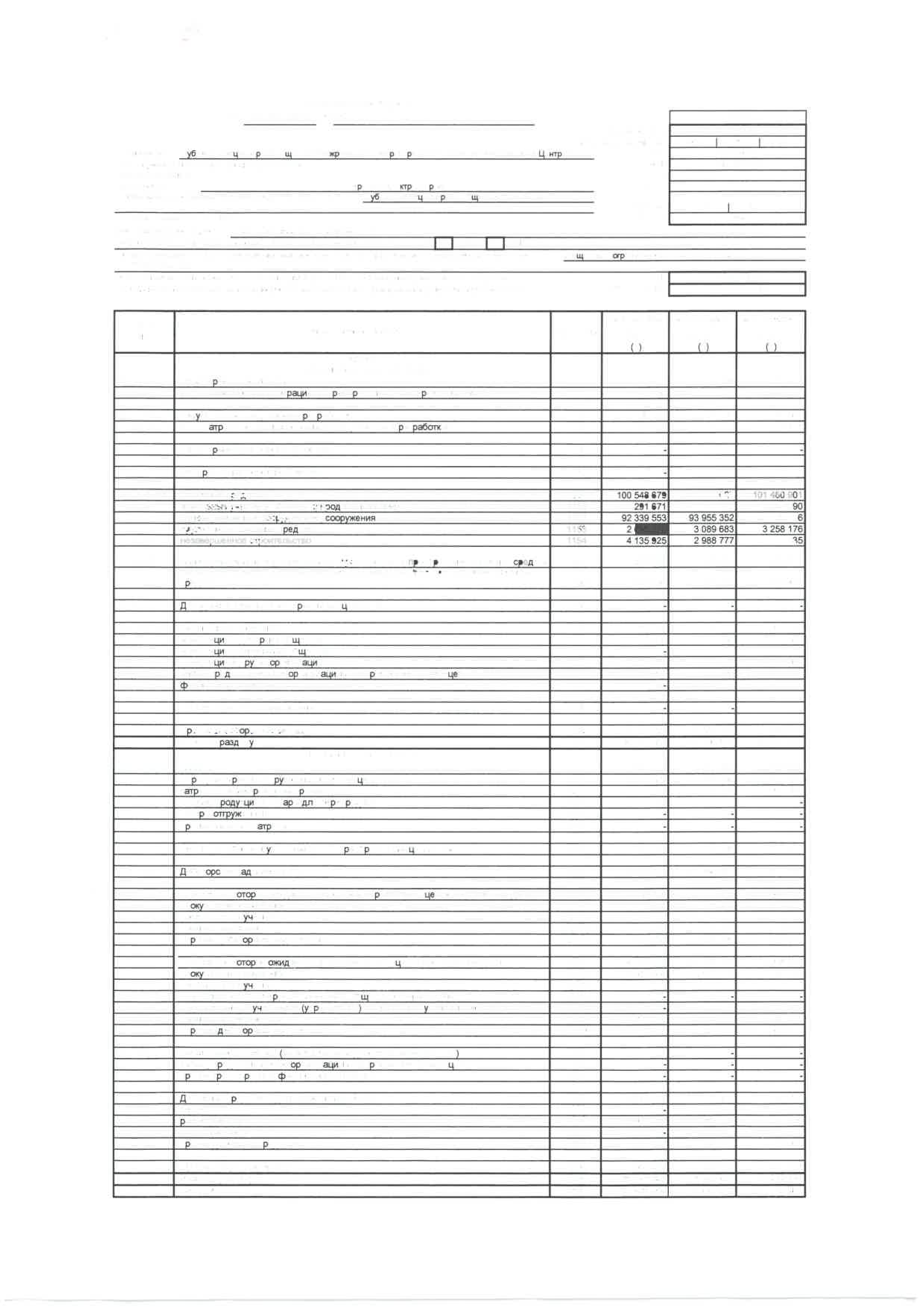 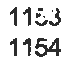 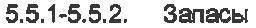 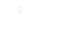 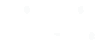 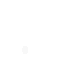 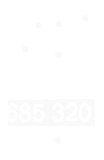 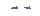 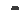 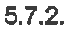 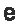 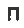 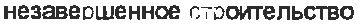 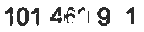 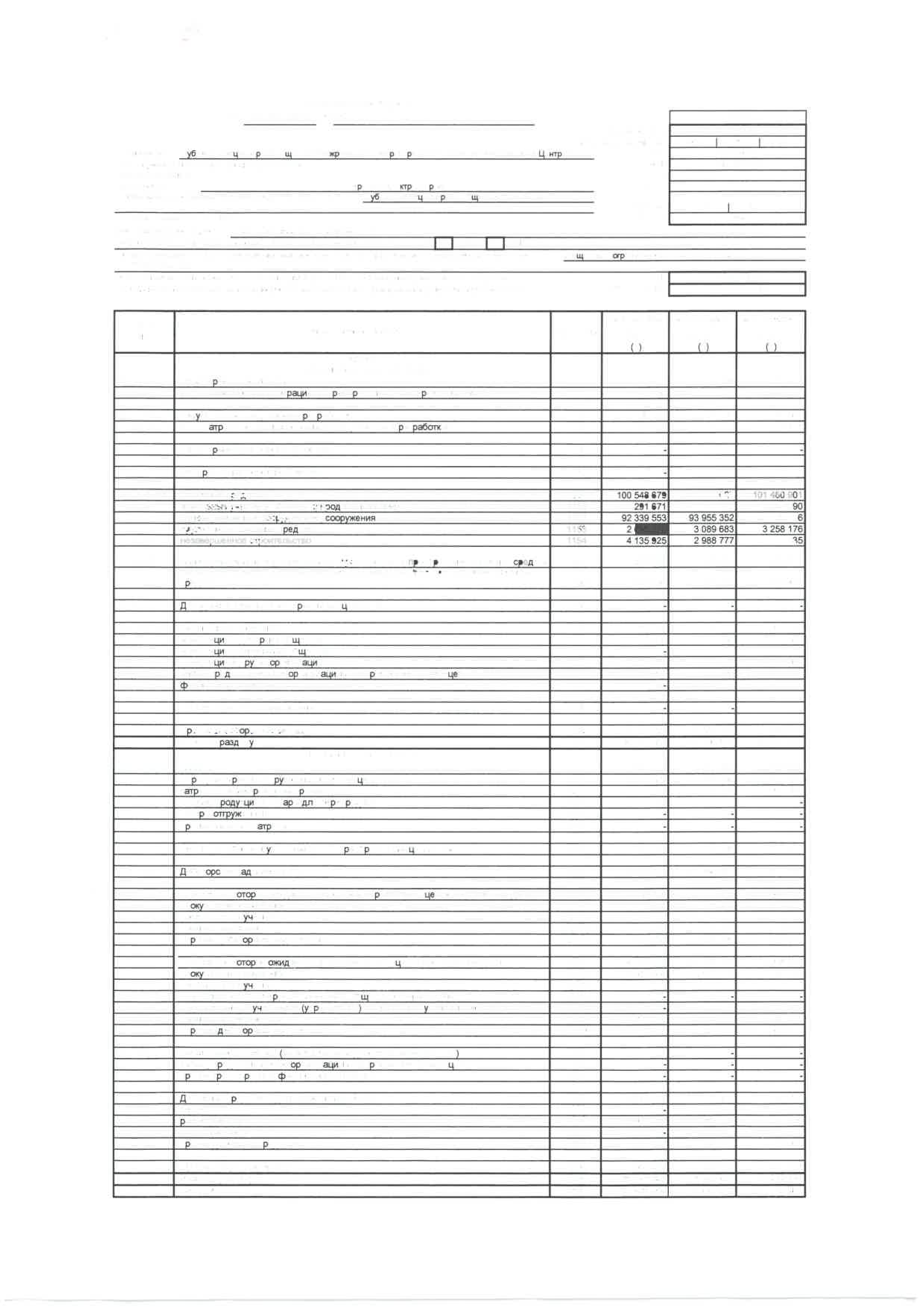 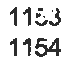 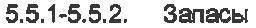 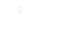 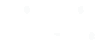 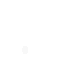 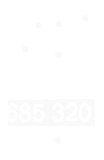 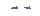 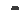 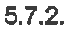 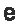 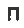 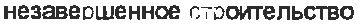 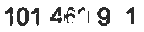  Санитарный разрыв для линии электропередачи 500 кВ устанавливается в размере 30 м согласно с СанПиН 2.2.1/2.1.1.1200-03 «Санитарно-защитные зоны и санитарная классификация предприятий, сооружений и иных объектов».3.1.9. Анализ финансового состояния организации коммунального комплекса. Тарифы на коммунальные ресурсыАнализ финансового состояния ПАО «МРСК Центра» - «Смоленскэнерго» выполнен на основе бухгалтерской отчетности за период 2018-2020 годы. Данная отчетность является достоверной, о чем свидетельствуют результаты ежегодных аудиторских проверок, проводимых в соответствии с действующим законодательством.Проведение анализа финансового состояния ПАО «МРСК Центра» - «Смоленскэнерго» необходимо с целью выявления наличия/отсутствия возможности финансирования части мероприятий настоящей программы за счет собственных средств. Для определения наличия (или отсутствия) возможности финансирования реализации мероприятий настоящей программы за счет собственных средств ПАО «МРСК Центра» - «Смоленскэнерго» ключевыми являются:результаты анализа структуры источников средств предприятия ПАО «МРСК Центра» - «Смоленскэнерго»;результаты анализа ликвидности и финансовой устойчивости ПАО «МРСК Центра» - «Смоленскэнерго».Результаты анализа структуры источников средств предприятия ПАО «МРСК Центра» - «Смоленскэнерго» представлены в таблице ниже.Таблица 19. Анализ структуры источников средств ПАО «МРСК Центра» - «Смоленскэнерго»Таблица 20. Отчет о финансовых результатах ПАО «МРСК Центра» - «Смоленскэнерго»В целом результаты проведения финансовой диагностики ПАО «МРСК Центра» - «Смоленскэнерго» свидетельствуют о высокой финансовой независимости предприятия от внешних источников финансирования, деятельность оценивается как высоколиквидная, по результатам финансового года зафиксировано получение чистой прибыли от реализации деятельности.На основании выше указанного необходимо предусмотреть возможность финансирования мероприятий программы в части электроснабжения за счет тарифных источников в размере, не превышающем допустимый рост тарифов на электрическую энергию.3.1.10. Анализ структуры тарифов на электрическую энергиюДинамика изменения тарифов ПАО «МРСК Центра» - «Смоленскэнерго» на электрическую энергию представлены в таблице 21.Таблица 21. Тарифы на электрическую энергию ПАО «МРСК Центра» - «Смоленскэнерго»  на 2020г.Себестоимость реализованной продукции, работ, услуг по элементам затрат в сфере электроснабжения за период 2019-2020 гг. произведена на основе данных, подлежащих раскрытию на официальном сайте ПАО «МРСК Центра» - «Смоленскэнерго» в таблице 22. Таблица 22. Себестоимость реализованной продукции, работ, услуг по элементам затрат ПАО «МРСК Центра» - «Смоленскэнерго»3.1.11. Технические и технологические проблемы в системеОсновные проблемы системы электроснабжения:Для надежного электроснабжения потребителей поселения необходима реконструкция существующих и строительство на перспективу новых сетей, распределительных пунктов и трансформаторных подстанций 10 кВ.;Дальнейшее развитие системы электроснабжения с реконструкцией источников энергообеспечения и линий электропередач;Повышение надежности работы системы электроснабжения, с реконструкцией существующих электроподстанций и воздушных линий;Широкое внедрение энергосберегающих технологий с повышением эффективности выработки и транспортировки электрической энергии.Существующие сети напряжением 0,4 кВ отображаются (при необходимости) в составе ППТ и ПМ и должны проходить по территории общего пользования. Проектируемые сети напряжением 0,4 кВ разрабатываются в составе ППТ и ПМ и должны быть размещены в границах улично-дорожной сети населенного пункта.3.2. Анализ существующего состояния системы теплоснабжения3.2.1. Институциональная структура (организации, работающие в сфере теплоснабжения и горячего водоснабжения, действующая договорная система и система расчетов за поставляемые ресурсы)Регулируемый вид деятельности в сфере теплоснабжения осуществляет ООО СРТК «Смоленскрегионтеплоэнерго» Сафоновский филиал» и ФГБУ «ЦЖКУ» Министерства обороны России по ЗВО. Основные обслуживаемые объекты теплоснабжения от ООО СРТК «Смоленскрегионтеплоэнерго» Сафоновский филиал» на территории Ельнинского городского поселения: Ельнинский участок тепловых сетей, Ельнинский УТС -  4 газовых котельных.ФГБУ «ЦЖКУ» Министерства обороны России по ЗВО обслуживает одну котельную для собственных нужд.ООО СРТК «Смоленскрегионтеплоэнерго» Сафоновский филиал» создан 01.06.2003 г. и является структурным подразделением Смоленской региональной теплоэнергетической компании.ООО «Смоленскрегионтеплоэнерго» осуществляет следующие виды деятельности: Выработка тепловой энергииПередача тепловой энергииПередача и распределение тепловой энергии по тепловым сетям среди потребителей (населения, промышленных потребителей и т.п.)Деятельность по оперативно-диспетчерскому управлению технологическими процессами в тепловых сетяхТехническое обслуживание, ремонт (монтаж) и наладка тепловых сетей и тепломеханического оборудованияГидравлические испытания наружных трубопроводов и систем теплопотребления;Монтаж узлов учета и контроля тепловой энергии и их техническое обслуживание; Аудит систем теплоснабжения; Энергосбытовая деятельность, продажа другим лицам приобретенной тепловой энергии.Договорные отношения, возникающие между ООО СРТК «Смоленскрегионтеплоэнерго» Сафоновский филиал» (теплоснабжающей организацией) и потребителями (абонентами и исполнителями коммунальных услуг), регулируются договорами на отпуск и потребление тепловой энергии в горячей воде, соответствующими требованиям действующего законодательства.Существенными условиями договоров для бытового использования тепловой энергии потребителем (абонентом), в целях теплоснабжения объектов частной застройки, заключаемых между ООО СРТК «Смоленскрегионтеплоэнерго» Сафоновский филиал» (ЕТО) и потребителями (абонентами) являются следующие условия:объем фактически полученной Потребителем тепловой энергии за расчетный период определяется на основании показаний расчетных приборов учета, а при не предоставлении показаний или отсутствии расчетных приборов учета – в соответствии с действующим законодательством, исходя из установленного норматива потребления;стороны несут ответственность за неисполнение или ненадлежащее исполнение настоящего Договора в соответствии с действующим законодательством РФ;потребители, несвоевременно и (или) не полностью внесшие плату за тепловую энергию, обязаны уплатить ЕТО пени в размере одной трехсотой ставки рефинансирования Центрального банка Российской Федерации, действующей на день фактической оплаты, от не выплаченной в срок суммы за каждый день просрочки начиная с тридцать первого дня, следующего за днем наступления установленного срока оплаты, по день фактической оплаты, произведенной в течение девяноста календарных дней со дня наступления установленного срока оплаты, либо до истечения девяноста календарных дней после дня наступления установленного срока оплаты, если в девяностодневный срок оплата не произведена. Начиная с девяносто первого дня, следующего за днем наступления установленного срока оплаты, по день фактической оплаты пени уплачиваются в размере одной стотридцатой ставки рефинансирования Центрального банка Российской Федерации, действующей на день фактической оплаты, от не выплаченной в срок суммы за каждый день просрочки;ЕТО не несет ответственность за перерывы в подаче тепловой энергии, произошедшие по вине Потребителя и (или) лиц, привлекаемых Потребителем, для обслуживания тепловых сетей, входящих в состав имущества ООС, или вызванные стихийными явлениями, а также при выполнении предписания Государственных органов надзора;ЕТО несет ответственность за качество тепловой энергии на границе раздела тепловых сетей и сетей, входящих в состав имущества ООС опосредованном присоединении через сети лиц, не оказывающих услуг по передаче тепловой энергии или через бесхозяйные объекты – в границах эксплуатационной ответственности ЕТО;стороны освобождаются от ответственности за полное или частичное неисполнение обязательств по настоящему договору, если это было вызвано обстоятельствами непреодолимой силы (форс-мажорные обстоятельства), возникшими после заключения настоящего договора и наступление которых Стороны не могли предвидеть;потребитель несет установленную законодательством Российской Федерации гражданско-правовую ответственность за вред, причиненный жизни, здоровью и имуществу ЕТО или иных потребителей вследствие ненадлежащей эксплуатации своего оборудованиятеплоснабжающая организация обязуется:подавать Потребителю тепловую энергию в необходимом объеме на границу тепловых сетей с ООС;обеспечить в точке температуру согласно температурному графику, давление не более 10 кгс/см2 и техническими регламентами, установленными действующим законодательством и с Правилами организации теплоснабжения в РФ;обеспечить Потребителю бесперебойную подачу тепловой энергии на границе тепловых сетей с ООС, в течение отопительного периода;обеспечить Потребителю бесперебойную подачу тепловой энергии на границе тепловых сетей с ООС, в течение отопительного периода;потребитель обязан:своевременно и в полном объеме вносить плату за использованную тепловую энергию (утечку теплоносителя) в срок до 10 числа месяца следующего за прожитым;обеспечить учет потребляемой тепловой энергии допущенными в эксплуатацию приборами учета, соответствующими требованиям законодательства РФ о единстве измерений и прошедшими государственную поверку. Указанные приборы должны иметь контрольные пломбы и (или) знаки визуального контроля;обеспечивать доступ уполномоченных представителей ЕТО, ее полномочных на объект и к месту установки приборов учета для проверки их наличия или отсутствия, технического состояния, целостности пломб, а также достоверности переданных Потребителем сведений о показаниях расчетных приборов учета, а в отсутствие прибора учета – для проверки сведений о количестве фактически проживающих граждан;расчетным периодом для оплаты фактически потребленной тепловой энергии является календарный месяц;размер платы за тепловую энергию, использованную Потребителем для теплоснабжения, рассчитывается, исходя из объема потребленной тепловой энергии, определяемого по показаниям приборов учета, а при их отсутствии исходя из нормативов потребления коммунальных услуг по тарифам, установленным органами государственной власти субъектов Российской Федерации в порядке, установленном федеральным законом.потребитель производит оплату за фактически потребленную тепловую энергию и теплоноситель (объем утечки) в срок до 10-го числа месяца, следующего за расчетным. В случае возникновения задолженности у Потребителя за потребленную тепловую энергию и теплоноситель (объем утечки) более одного расчетного периода оплата, произведенная Потребителем, идет в счет погашения ранее выставленных, но неоплаченных в полном объеме квитанций.Существенными условиями договоров на отпуск и потребление тепловой энергии и теплоносителя, заключаемых между ООО СРТК «Смоленскрегионтеплоэнерго» Сафоновский филиал» (ЕТО) и абонентами (организациями бюджетной сферы) являются следующие условия:контрактный объём потребления тепловой энергии и (или) теплоносителя Абонент обязан заявлять ежегодно до 1 марта года, предшествующего году, в котором предполагается поставка. Если объём потребления не заявлен в указанные сроки, в следующем году действуют объёмы потребления текущего года;объём без Контрактного потребления на отопление и вентиляцию тепловой энергии и теплоносителя определяется расчётным путём за период времени, в течение которого осуществляется без Контрактное потребление, но не более чем за три года. Значение тепловой нагрузки определяется по фактической среднесуточной температуре наружного воздуха за расчётный период, принимаемой по данным метеорологических наблюдений ближайшей к объекту теплопотребления метеостанции территориального органа исполнительной власти, осуществляющего функции оказания государственных услуг в области гидрометеорологии;ЕТО несет ответственность за поставку и качество тепловой энергии до границ балансовой принадлежности или эксплуатационной ответственности тепловой сети между ЕТО и собственником тепловых сетей;за несоблюдение требований о количестве, качестве и значениях термодинамических параметров теплоносителя, ненадлежащего исполнения обязательств, предусмотренных Контрактом, ЕТО возмещает Абоненту реальный ущерб;за ненадлежащее исполнение Абонентом обязательств по оплате тепловой энергии и теплоносителя, в том числе обязательств по их предварительной оплате, ЕТО вправе приостановить поставку тепловой энергии и теплоносителя в порядке, установленном Правилами организации теплоснабжения в РФ (Постановление Правительства РФ № 808 от 08.08.2012 г.), а также начислить и предъявить неустойку (пени) за пользование чужими средствами, с первого дня просрочки, в размере 1/130 ставки рефинансирования ЦБ РФ;ЕТО не несет ответственность перед Абонентом за недопоставку Контрактного объема тепловой энергии, в случаях, вызванных:результатами регулирования режима потребления тепловой энергии и теплоносителя, осуществленного на основании законодательства и иных правовых актов;форс-мажорными для Контракта теплоснабжения обстоятельствами, в том числе природными, стихийными явлениями, некоторыми обстоятельствами общественной жизни (военные действия, эпидемии, национальные и отраслевые забастовки), отклонениями от проектных норм, сверх допустимых пределов (температурные отклонения, ветровые нагрузки и другие обстоятельства, имеющие признаки чрезвычайности и непреодолимости и причинно обусловившие неисполнение обязательств);ограничением или прекращением подачи тепловой энергии и теплоносителя, осуществленным по предписанию органов государственного энергетического надзора РФ;ограничениями или полным прекращением поставки тепловой энергии за неоплату;по вине третьих лиц;ЕТО не несет ответственности перед Абонентом за отпуск тепловой энергии с пониженными параметрами за период, в течение которого Абонент не соблюдал установленных режимов теплопотребления;в случае просрочки исполнения одной из Сторон обязательств, предусмотренных Контрактом, а также в иных случаях ненадлежащего исполнения Сторон обязательств, предусмотренных Контрактом, другая Сторона направляет требование об уплате неустойки (штрафа, пеней), которое рассматривается не более 7 дней с момента получения требования;ЕТО обязана:подавать Абоненту тепловую энергию (теплоноситель) по трубопроводам до границ, указанных в акте об определении места поставки тепловой энергии и разграничения эксплуатационной (балансовой) принадлежности тепловых сетей в соответствии с установленным ему планом теплопотребления;обеспечивать надёжность теплоснабжения в соответствии с требованиями технических регламентов, иными обязательными требованиями. Поддерживать среднесуточную температуру воды в точке подключения Абонента в соответствии с договором и температурным графиком;уведомлять Абонента о начале и сроках уменьшения или прекращения отпуска тепловой энергии в случаях и в сроки предусмотренные Контрактом;Абонент обязан:соблюдать расход сетевой воды в пределах значений, указанных в Акте о подключенных нагрузках;соблюдать среднесуточную температуру обратной сетевой воды не выше 5°С против температурного графика;соблюдать Контрактные величины тепловых нагрузок и условия теплопотребления;оплачивать потребленную тепловую энергию на условиях Контракта с учетом потерь в своих системах и тепловых сетях за расчетный период (календарный месяц);обеспечивать исправность принадлежащих ему приборов учета, их периодическую поверку, своевременный ремонт;в случае возникновения задолженности у Абонента за потребленную тепловую энергию более одного расчетного периода оплата, произведенная Абонентом, идет в счет погашения ранее выставленных, но неоплаченных в полном объеме счетов-фактур;оплата Абонентом тепловой энергии и теплоносителя осуществляется с применением авансовых платежей на основании счета выставленного ЕТО в следующем порядке:30 % плановой общей стоимости тепловой энергии, потребляемой в месяце за который осуществляется оплата, вносится до 18-го числа текущего месяц;оплата за фактически потребленную тепловую энергию и теплоноситель с учётом средств, ранее внесённых в качестве оплаты за тепловую энергию в расчётном периоде, осуществляется Абонентом до 15-го числа месяца, следующего за месяцем, за который осуществляется оплата, на основании оригинала счета-фактуры и акта выполненных работ. В течение трех дней со дня получения Абонент проверяет представленные документы, подписывает направленные акты выполненных работ, в случае наличия замечаний возвращает акты выполненных работ без подписания с мотивированным отказом. Абонент получает оригиналы указанных документов в бухгалтерии ЕТО с 2 числа месяца, следующего за расчетным;окончательный расчет за фактически потребленную в истекшем месяце тепловую энергию (мощность) и (или) теплоноситель производится с учетом средств, ранее внесенных в качестве оплаты за тепловую энергию в расчетном периоде, до 15-го числа месяца, следующего за месяцем, за который осуществляется оплата. В случае если объем фактического потребления тепловой энергии и (или) теплоносителя за истекший месяц меньше контрактного объема, определенного контрактом, излишне уплаченная сумма засчитывается в счет предстоящего платежа за следующий месяц;датой оплаты платежного документа считается дата поступления денежных средств на расчетный счет ЕТО.Существенными условиями договоров на отпуск и потребление тепловой энергии и теплоносителя, заключаемых между ООО СРТК «Смоленскрегионтеплоэнерго» Сафоновский филиал» и абонентами (прочими потребителями) являются следующие условия:договорной объём потребления тепловой энергии и (или) теплоносителя Абонент обязан заявлять ежегодно до 1 октября года, предшествующего году, в котором предполагается поставка. Если объём потребления не заявлен в указанные сроки, в следующем году действуют объёмы потребления текущего года;объём бездоговорного потребления на отопление и вентиляцию тепловой энергии и теплоносителя определяется расчётным путём за период времени, в течение которого осуществляется бездоговорное потребление, но не более чем за три года. Значение тепловой нагрузки определяется по фактической среднесуточной температуре наружного воздуха за расчётный период, принимаемой по данным метеорологических наблюдений ближайшей к объекту теплопотребления метеостанции территориального органа исполнительной власти, осуществляющего функции оказания государственных услуг в области гидрометеорологии;ЕТО несет ответственность за поставку и качество тепловой энергии до границ балансовой принадлежности или эксплуатационной ответственности тепловой сети между ЕТО и собственником тепловых сетей;за несоблюдение требований о количестве, качестве и значениях термодинамических параметров теплоносителя, ненадлежащего исполнения обязательств, предусмотренных договором ЕТО возмещает Абоненту реальный ущерб;за ненадлежащее исполнение Абонентом обязательств по оплате тепловой энергии и теплоносителя, в том числе обязательств по их предварительной оплате ЕТО вправе приостановить поставку тепловой энергии и теплоносителя в порядке, установленном Правилами организации теплоснабжения в РФ (Постановление Правительства РФ № 808 от 08.08.2012 г.), а также с 1-го дня просрочки платежа начислить и предъявить неустойку (пени) в размере 1/130 ставки рефинансирования ЦБ РФ, действующей на день фактической оплаты, от не выплаченной в срок суммы за каждый день просрочки, начиная со следующего дня после дня наступления установленного срока оплаты по день фактической оплаты;ЕТО не несет ответственность перед Абонентом за недопоставку договорного объема тепловой энергии, в случаях, вызванных:результатами регулирования режима потребления тепловой энергии и теплоносителя, осуществленного на основании законодательства и иных правовых актов;форс-мажорными для договора (контракта) теплоснабжения обстоятельствами, в том числе природными, стихийными явлениями, некоторыми обстоятельствами общественной жизни (военные действия, эпидемии, национальные и отраслевые забастовки), отклонениями от проектных норм, сверх допустимых пределов (температурные отклонения, ветровые нагрузки и другие обстоятельства, имеющие признаки чрезвычайности и непреодолимости и причинной обусловившие неисполнение обязательств);ограничением или прекращением подачи тепловой энергии и теплоносителя, осуществленным по предписанию органов государственного энергетического надзора РФ;ограничениями или полным прекращением поставки тепловой энергии за неоплату;по вине третьих лиц;ЕТО не несет ответственности перед Абонентом за отпуск тепловой энергии с пониженными параметрами за период, в течение которого Абонент не соблюдал установленных режимов теплопотребления;при несоблюдении Абонентом расхода теплоносителя, указанного в «Акте подключения тепловых энергоустановок к тепловым сетям АО «ЮТТС» (по всем теплопотребляющим установкам) ЕТО не несет ответственности за исполнение обязательств в точке поставки согласно температурного графика;ЕТО обязана:подавать Абоненту тепловую энергию (теплоноситель) по трубопроводам до границ, указанных в акте эксплуатационной ответственности и балансовой принадлежности тепловых сетей в соответствии с установленным ему планом теплопотребления;обеспечивать надёжность теплоснабжения в соответствии с требованиями технических регламентов, иными обязательными требованиями. Поддерживать среднесуточную температуру воды в точке подключения Абонента в соответствии с договором и температурным графиком;уведомлять Абонента о начале и сроках уменьшения или прекращения отпуска тепловой энергии в случаях и в сроки, предусмотренные договором;Абонент обязан:соблюдать расход сетевой воды в пределах значений, указанных в Акте о подключенных нагрузках;соблюдать среднесуточную температуру обратной сетевой воды не выше 5°С против температурного графика;соблюдать договорные величины тепловых нагрузок и условия теплопотребления;оплачивать потребленную тепловую энергию на условиях договора с учетом потерь в своих системах и тепловых сетях за расчетный период (календарный месяц);обеспечивать исправность принадлежащих ему приборов учета, их периодическую поверку, своевременный ремонт;при наличии приборов учета предоставлять ежемесячно ЕТО на первое число месяца вслед за месяцем потребления тепловой энергии отчет о расходе тепловой энергии по установленной форме;в случае возникновения задолженности у Абонента за потребленную тепловую энергию более одного расчетного периода оплата, произведенная Абонентом, идет в счет погашения ранее выставленных, но неоплаченных в полном объеме счетов-фактур;оплата Абонентом тепловой энергии и теплоносителя осуществляется с применением авансовых платежей в следующем порядке:35 % плановой общей стоимости тепловой энергии, потребляемой в месяце, за который осуществляется оплата, вносится до 18-го числа текущего месяца, и 50 % плановой общей стоимости тепловой энергии, потребляемой в месяце, за который осуществляется оплата, вносится до истечения последнего числа текущего месяца;окончательный расчет за фактически потребленную тепловую энергию производится Абонентом в срок до 10-го числа месяца, следующего за расчетным месяцем на основании счета-фактуры и акта выполненных работ;абонент самостоятельно получает счета-фактуры и акты выполненных работ в финансовом отделе и производит оплату самостоятельно, путем внесения денежных средств на расчетный счет ЕТО в срок до 10 числа месяца вслед за отчетным;датой оплаты платежного документа считается дата поступления денежных средств на расчетный счет или в кассу ЕТО.3.2.2. Характеристика системы теплоснабжения3.2.2.1 Источники тепловой энергииТеплоснабжение потребителей г. Ельни осуществляется от 4 центральных источников – котельных города. Система теплоснабжения закрытая. Средний год ввода котельного оборудования – 1997г. Средний КПД котельного оборудования на данных котельных –80%.Температурный график котельных 95/70С.Топливо, используемое котельными, - газ. Также имеется котельная В/г № 4, Котельная № 3634 находящаяся в обслуживании ФГБУ «ЦЖКУ» Министерства обороны России по ЗВО.Для теплоснабжения современных коттеджей, в основном, применяются индивидуальные отопительные котлы, работающие на природном газе и электроэнергии.Способ прокладки трубопроводов отопления и ГВС - канальная и частично-воздушная, на низких и высоких опорах.Таким образом, часть котельных, имеет устаревшее оборудование с низким коэффициентом полезного действия, срок эксплуатации которых составляет 15 и более лет. Часть источников теплоснабжения выработали свой ресурс и требуют замены. Средний износ тепловых сетей составляет более 50%.  Из-за ограниченности финансовых ресурсов, необходимых для восстановления основных фондов, обновления оборудования котельных установок, замены ветхих тепловых сетей, не обеспечивается устойчивая подача тепловых ресурсов потребителям, не достигаются ресурсосберегающие и экологические эффекты.Для большинства котельных ООО «Смоленскрегионтеплоэнерго» характерны одинаковые недостатки: Установленная мощность оборудования котельных значительно превышает присоединенную нагрузку даже в периоды максимума зимнего потребления. Следствием этого являются большие удельные расходы электроэнергии на выработку тепловой энергии, тепла на собственные нужды котельной, оплату труда, расходов на ремонт, амортизацию, топливо и др.Потери тепла в тепловых сетях значительно превышают нормативные. Основными причинами завышенных потерь тепла, являются:•	истечение срока эксплуатации тепловых сетей (более 25 лет) и, соответственно, высокий износ;•	низкое качество либо отсутствие тепловой изоляции - нарушение технологии при прокладке сетей (некачественное нанесение антикоррозийного покрытия и обработка стыков, отсутствие песчаной подсыпки в траншеях);•	отсутствие своевременности проведения ремонтных работ, связанное с недостатком финансирования.Таблица 23. Основные данные по котельным3.2.2.2 Тепловые сети, сооружения на них и тепловые пунктыБольшая часть тепловых сетей  имеет износ 60 и более процентов.Необходимо проведение капитального ремонта с применением энергосберегающих, энергоэффективных материалов.Тепловая сеть двухтрубная и четырехтрубная, выполнена подземной канальной, подземной бесканальной и надземной прокладкой. Утвержденный температурный график отпуска тепла при расчетной температуре наружного воздуха -26°С 95/70 °С.Время работы тепловых сетей принимается в соответствии со СНиПом 23-01-99:- продолжительность отопительного сезона Z = 215 дней;- продолжительность летнего сезона Z = 150 дней.Таблица 24. Описание тепловых сетей от котельной №1КаналыКамерыИзоляция трубТаблица 25. Описание тепловых сетей от котельной №2Изоляция трубКамерыИзоляция трубТаблица 26. Описание тепловых сетей от котельной №3Таблица 27. Описание тепловых сетей от котельной 4КамерыИзоляция труб3.2.3. Балансы и мощности ресурсаПолезный отпуск тепловой энергии потребителям от котельных Ельнинского городского поселения на 2019 г. составила 31340 Гкал.Тепловые балансы в зонах действия тепловых источников разработаны на основании договорных и фактических тепловых нагрузок потребителей и данных по установленным, располагаемым мощностям энергоисточников.В таблице 28 представлен баланс тепловой энергии котельных Ельнинского городского поселения.Дефицит тепловой мощности в Ельнинском городском поселении отсутствует.Таблица 28. Баланс тепловой энергии котельных Ельнинского городского поселения3.2.4. Доля поставки ресурса по приборам учетаВсе тепловые источники городского поселения оборудованы коммерческими узлами учета, оснащенные поверенными средствами измерения, позволяющими вести автоматически инструментальные измерения количества и качества отпускаемой в тепловые сети тепловой энергии.Сведения о приборах учета тепловой энергии и управления, отпущенной в тепловые сети, представлены в таблице 29.Таблица 29. Перечень приборов учета тепловой энергииСистемы технического учета тепловой энергии позволяют вести мониторинг отпуска тепла потребителям.Установка приборов учета тепловой энергии и теплоносителя у потребителей Ельнинского городского поселения осуществляется в рамках выполнения требований Федерального закона от 23.11.2009 г. № 261-ФЗ «Об энергосбережении и повышении энергетической эффективности и внесении изменений в отдельные законодательные акты Российской Федерации».В соответствии с Федеральным законом от 23 ноября 2009 года № 261-ФЗ «Об энергосбережении и о повышении энергетической эффективности, и о внесении изменений в отдельные законодательные акты Российской Федерации» установку общедомовых приборов учета необходимо произвести для всех объектов.Данные по охвату потребителей приборами учета представлены в таблице 30. Таблица 30. Данные по охвату потребителей приборами учета тепловой энергии Ельнинского городского поселения3.2.5. Зона действия источников ресурса и дефициты мощностиРаспределение зон действия котельных Ельнинского городского поселения приведено на РисункеОшибка! Источник ссылки не найден..3.2.6. Надежность работы системыНадежность – свойство участка тепловой сети или элемента тепловой сети сохранять во времени в установленных пределах значения всех параметров, характеризующих способность обеспечивать передачу теплоносителя в заданных режимах и условиях применения и технического обслуживания. Надежность тепловой сети и системы теплоснабжения является комплексным свойством, которое в зависимости от назначения объекта и условий его применения может включать безотказность, долговечность, ремонтопригодность и сохраняемость или определенные сочетания этих свойств.Рисунок 1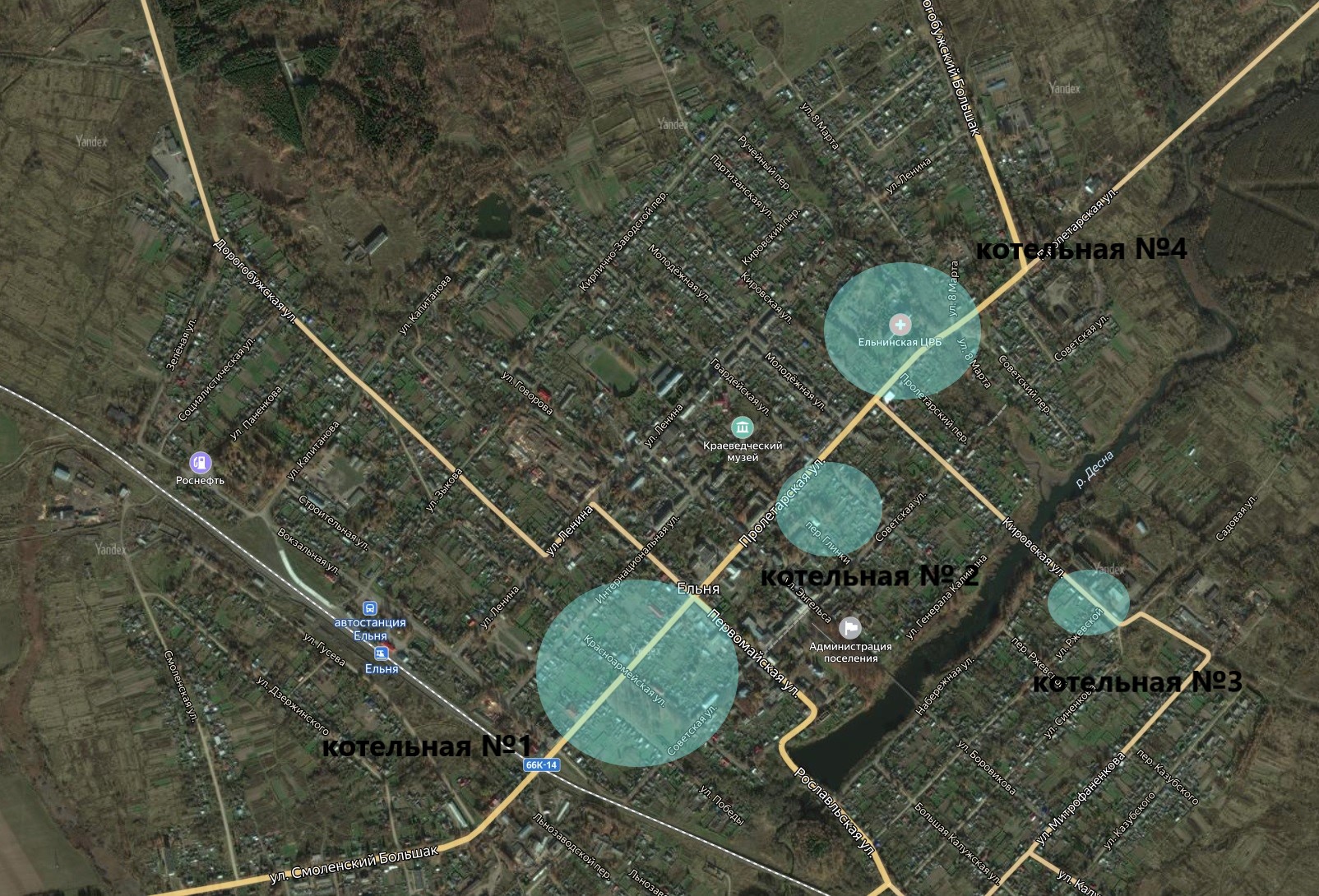 3.2.6.1. Описание показателей надежностиРасчет показателей надежности системы теплоснабжения Ельнинского городского поселения основывается на Методических указаниях по анализу показателей, используемых для оценки надежности систем теплоснабжения, утвержденных Приказом Министерства регионального развития Российской Федерации от 26.07.2013 года № 310 «Об утверждении Методических указаний по анализу показателей, используемых для оценки надежности систем теплоснабжения».Методические указания содержат методики расчета показателей надежности систем теплоснабжения поселений, городских округов, в документе приведены практические рекомендации по классификации систем теплоснабжения поселений, городских округов по условиям обеспечения надежности на:высоконадежные;надежные;малонадежные;ненадежные.Показатели надежности системы теплоснабжения подразделяются на:показатель надежности электроснабжения источников тепловой энергии (Kэ);показатель надежности водоснабжения источников тепловой энергии (Kв);показатель надежности топливоснабжения источников тепловой энергии (Kт);показатель соответствия тепловой мощности источников тепловой энергии и пропускной способности тепловых сетей расчетным тепловым нагрузкам потребителей (Kб);показатель уровня резервирования источников тепловой энергии и элементов тепловой сети путем их кольцевания и устройств перемычек (Kр);показатель технического состояния тепловых сетей, характеризуемый наличием ветхих, подлежащих замене трубопроводов (Kс);показатель интенсивности отказов систем теплоснабжения (Kотк.тс);показатель относительного аварийного недоотпуска тепла (Kнед);показатель готовности теплоснабжающих организаций к проведению аварийно-восстановительных работ в системах теплоснабжения (итоговый показатель) (Kгот);показатель укомплектованности ремонтным и оперативно-ремонтным персоналом (Kп);показатель оснащенности машинами, специальными механизмами и оборудованием (Kм);показатель наличия основных материально-технических ресурсов (Kтр);показатель укомплектованности передвижными автономными источниками электропитания для ведения аварийно-восстановительных работ (Kист).По существующему положению теплоэнергетический комплекс Ельнинского городского поселения следует оценить, как надежный, а готовность систем и оперативного персонала к безаварийному теплоснабжению, как удовлетворительную.3.2.6.2. Анализ восстановительных работОсновной причиной порывов на тепловых сетях является физический износ трубопроводов, что приводит к увеличению аварийности и отключению потребителей на длительные сроки, росту тепловых потерь, и влечет за собой значительные материальные убытки. Рост аварийности сетей теплопроводов обусловлен малыми темпами внедрения прогрессивных технологий, которые должны закономерно увеличивать срок службы и сокращать потери. Кроме того, одним из факторов роста аварийности является сокращение физических объемов по капитальному ремонту и реконструкции и модернизации в предшествующие годы.Основной причиной отключений потребителей стали порывы трубопроводов (ввиду их сильного износа), а также отсутствие резервного источника электрической энергии для перечисленных выше котельных.Для повышения надежности тепловой сети в перспективном плане предусматривается реконструкция тепловых сетей от котельных (замена существующих стальных труб на предизолированные трубопроводы, оборудованные ОДК).3.2.7. Качество поставляемого ресурсаПараметры качества услуг теплоснабжения соответствуют требованиям, установленным в Постановлении Правительства Российской Федерации от 06.05.2011 г. № 354 «О предоставлении коммунальных услуг собственникам и пользователям помещений в многоквартирных домах и жилых домов». Основными показателями качества поставляемого ресурса являются:продолжительность перерывов в снабжении тепловой энергией на цели отопления:плановое окончание отопительного сезона;плановое начало отопительного сезона;при ликвидации аварии продолжительность перерыва не превышает 4 часов.Регулирование тепловой нагрузки в Ельнинском городском поселении – качественное (за счет изменения температуры теплоносителя на источнике тепла).Утвержденный температурный график отпуска тепла при расчетной температуре наружного воздуха -26°С 95/70 °С, в летний период (сети ГВС) 65/50 °С.Время работы тепловых сетей принимается в соответствии со СНиПом 23-01-99:- продолжительность отопительного сезона Z = 215 дней;- продолжительность летнего сезона Z = 150 дней.3.2.8. Воздействие на окружающую средуУстановление предельно допустимых выбросов (ПДВ) вредных веществ проектируемыми и действующими промышленными предприятиями в атмосферу производится в соответствии с ГОСТ 17.2.3.02-78.Котельные ООО СРТК «Смоленскрегионтеплоэнерго» Сафоновский филиал» работают на газе. Исходя из этого, для котельных нормированию подлежат выбросы загрязняющих веществ, содержащихся в отходящих дымовых газах: оксид углерода, диоксид азота, оксид азота, диоксид серы, твердые частицы (летучая зола и несгоревшее топливо).Разрешения на выброс загрязняющих веществ в атмосферу выданы Департаментом по природным ресурсам и экологии Смоленской области3.2.9. Анализ финансового состояния организаций коммунального комплекса. Тарифы на коммунальные ресурсыАнализ финансового состояния ООО СРТК «Смоленскрегионтеплоэнерго» Сафоновский филиал» выполнен на основе годовой финансовой отчетности за 2019 г. Данная отчетность является достоверной, о чем свидетельствуют результаты ежегодных аудиторских проверок, проводимых в соответствии с действующим законодательством.Проведение анализа финансового состояния ООО СРТК «Смоленскрегионтеплоэнерго» Сафоновский филиал» необходимо с целью выявления наличия/отсутствия возможности финансирования части мероприятий настоящей программы за счет собственных средств. Для определения наличия (или отсутствия) возможности финансирования реализации мероприятий настоящей программы за счет собственных средств ООО СРТК «Смоленскрегионтеплоэнерго» Сафоновский филиал» ключевыми являются:результаты анализа структуры источников средств предприятия ООО СРТК «Смоленскрегионтеплоэнерго» Сафоновский филиал»;результаты анализа ликвидности ООО СРТК «Смоленскрегионтеплоэнерго» Сафоновский филиал»»;финансовой устойчивости ООО СРТК «Смоленскрегионтеплоэнерго» Сафоновский филиал».Результаты анализа структуры источников средств предприятия ООО СРТК «Смоленскрегионтеплоэнерго» Сафоновский филиал» представлены в таблице 31.Таблица 31. Анализ структуры источников средств ООО СРТК «Смоленскрегионтеплоэнерго» Сафоновский филиал»Динамика изменения тарифов на тепловую энергию ООО СРТК «Смоленскрегионтеплоэнерго» Сафоновский филиал» представлены в таблицах 33-34.3.2.10. Анализ структуры себестоимости тарифов на тепловую энергиюТаблица 32. Анализ структуры себестоимости тарифов на тепловую энергию ООО СРТК «Смоленскрегионтеплоэнерго» Сафоновский филиал»Таблица 33. Тарифы на тепловую энергию ООО СРТК «Смоленскрегионтеплоэнерго» Сафоновский филиал» на 2020г.Таблица 34. Тарифы на тепловую энергию ООО СРТК «Смоленскрегионтеплоэнерго» Сафоновский филиал» на 2019г.3.2.11. Технические и технологические проблемы в системеКотельные №1 и №3 находящиеся на балансе ООО СРТК «Смоленскрегионтеплоэнерго» Сафоновский филиал» оборудованы неэффективными котлами типа КВТС-1. КПД данных котлов согласно паспортным данным варьируется от 68 до 85%. Однако ввиду значительной изношенности котлоагрегатов (повышенные потери через обмуровку котла, низкое качество смешения газа и воздуха в горелке котла) и ввиду того, что  режимная наладка по части котельных проведена только для двух режимов: min, max, что не позволяет эффективно загружать котел при промежуточных  значениях нагрузки фактическое значение КПД данных котлов ниже паспортных значений. В современных газовых котельных агрегатов значение КПД составляет не ниже 92-93%, что позволяет сделать вывод, что перерасход топлива в заявленных выше котлах составляет от  7% до 24% при отпуске в сеть одного и того же расхода тепловой энергии.В соответствии с Инвестиционной программой ООО "Смоленскрегионтеплоэнерго" в 2017 году были выполнены мероприятия: техническое перевооружение котельной №2 по адресу г. Ельня пер.Глинки и котельной №4 по адресу г. Ельня ул Пролетарская.3.3. Анализ существующего состояния системы водоснабжения3.3.1. Институциональная структура (организации, работающие в сфере водоснабжения, действующая договорная система и система расчетов за поставляемые ресурсы)Эксплуатацию объектов холодного водоснабжения осуществляет мунциипальное унитарное предприятие «Водоканал» (далее по тексту – МУП «Водоканал»).Вид регулируемой деятельности предприятия – холодное водоснабжение, водоотведение.Договорные отношения, возникающие между МУП «Водоканал» и потребителями (населением и юридическими лицами), регулируются:договорами о подключении (техническом присоединении) к централизованной системе холодного водоснабжения;договорами холодного водоснабжения и водоотведения;договорами ресурсоснабжения в целях предоставления коммунальных услуг.Существенными условиями договора о подключении (технологическом присоединении) к централизованной системе холодного водоснабжения является:организация водопроводно-канализационного хозяйства обязуется выполнить действия по подготовке централизованной системы холодного водоснабжения к подключению (технологическому присоединению) объекта заказчика и в соответствии с условиями подключения (технологического присоединения) к централизованной системе холодного водоснабжения подключить объект к сетям централизованной системы холодного водоснабжения, а заказчик обязуется внести плату за подключение (технологическое присоединение) и выполнить технические условия подключения объекта капитального строительства к централизованной системе холодного водоснабжения, выданные в порядке, установленном Правилами определения и предоставления технических условий подключения объекта капитального строительства к сетям инженерно-технического обеспечения, утвержденными постановлением Правительства Российской Федерации от 13 февраля 2006 г. N 83 «Об утверждении Правил определения и предоставления технических условий подключения объекта капитального строительства к сетям инженерно-технического обеспечения и Правил подключения объекта капитального строительства к сетям инженерно-технического обеспечения»;подключение (технологическое присоединение) объекта осуществляется в точке (точках) подключения объекта, располагающейся на границе земельного участка. В случае подключения (технологического присоединения) многоквартирного дома точка подключения (технологического присоединения) объекта может быть определена на границе инженерно-технических сетей холодного водоснабжения, находящихся в таком многоквартирном доме;срок подключения объекта;характеристики подключаемого объекта и мероприятия по его подключению (технологическому присоединению);права и обязанности сторон;размер платы за подключение (технологическое присоединение) и порядок расчетов;порядок исполнения договора;ответственность сторон;обстоятельства непреодолимой силы;порядок урегулирования споров и разногласий;срок действия договора;прочие условия.В приложениях к договору о подключении (технологическом присоединении) к централизованной системе холодного водоснабжения имеются:условия подключения (технологического присоединения) объекта к централизованной системе холодного водоснабжения;перечень мероприятий (в том числе технических) по подключению (технологическому присоединению) объекта к централизованной системе холодного водоснабжения;размер платы за подключение (технологическое присоединение);акт о подключении (технологическом присоединении) объекта.Существенными условиями договора холодного водоснабжения и водоотведения является:организация водопроводно-канализационного хозяйства, осуществляющая холодное водоснабжение и водоотведение, обязуется подавать абоненту через присоединенную водопроводную сеть из централизованных систем холодного водоснабжения холодную питьевую воду. Абонент обязуется оплачивать холодную питьевую воду установленного качества в объеме, определенном настоящим договором;граница раздела эксплуатационной ответственности по водопроводным и канализационным сетям абонента и ОВКХ определяется в акте о разграничении эксплуатационной ответственности. Место исполнения обязательств по договору определяется в соответствии с актом разграничения эксплуатационной ответственности;срок и режим подачи холодной воды;тарифы, сроки и порядок оплаты по договору;права и обязанности сторон;порядок осуществления учета поданной холодной воды, сроки и способы представления показаний приборов учета организации водопроводно-канализационного хозяйства;порядок обеспечения абонентом доступа организации водопроводно-канализационного хозяйства к водопроводным сетям, местам отбора проб воды, приборам учета холодной воды;порядок контроля качества питьевой воды;места и порядок отбора проб воды;условия временного прекращения или ограничения холодного водоснабжения;порядок уведомления организации водопроводно-канализационного хозяйства о переходе прав на объекты, в отношении которых осуществляется водоснабжение;условия водоснабжения иных лиц, объекты которых подключены к водопроводным сетям, принадлежащим абоненту;порядок урегулирования споров и разногласий;ответственность сторон;обстоятельства непреодолимой силы;действие договора;прочие условия.В приложениях к договору холодного водоснабжения и водоотведения имеются:сведения о режиме подачи холодной воды (гарантированного объема подачи воды (в том числе на нужды пожаротушения), гарантированного уровня давления холодной воды в системе водоснабжения в месте присоединения);сведения об узлах учета и приборах учета воды и места отбора проб воды;сведения о показаниях приборов учета водоснабжения за расчетный месяц.Существенными условиями договора ресурсоснабжения в целях предоставления коммунальных услуг является:ресурсоснабжающая организация обязуется отпускать исполнителю питьевую воду, а исполнитель обязуется оплачивать отпущенную питьевую воду в объёме, и сроки в соответствии с условиями настоящего договора;отпуск питьевой воды исполнителю производится из системы водоснабжения ресурсоснабжающей организации согласно условиям настоящего договора, а также выданным условиям на подключение, а при их отсутствии - техническим условиям на подключение (если выдача таких условий была предусмотрена законодательством), в объёме необходимом для предоставления коммунальных услуг гражданам;качество холодной питьевой воды должно соответствовать требованиям законодательства РФ в области обеспечения санитарно-эпидемиологического благополучия населения. В случае реализации ресурсоснабжающей организацией плана мероприятий по приведению качества питьевой воды в соответствие к установленным требованиям, допускается несоответствие качества подаваемой холодной питьевой воды установленным требованиям в пределах, определенных таким планом мероприятий, за исключением показателей качества питьевой воды, характеризующих ее безопасность;обязанности и права ресурсоснабжающей организации;обязанности и права исполнителя;определение качества отпущенной питьевой воды;взаимодействие сторон при поступлении жалоб потребителей на качество и (или) объем предоставляемых услуг;цена договора и тарифы;срок и порядок расчетов по договору;ответственность сторон;форс-мажорпрочие условия.3.3.2. Характеристика системы водоснабженияВ состав объектов водоснабжения водозаборных сооружений входят;- Деснянский водозабор подземных вод состоит из 10 артезианских скважин. 7 и 8 скважины находятся в резерве, так как нерентабельны в эксплуатации из-за низкого динамического уровня воды.- узел водопроводных сооружений, состоит из двух резервуаров воды емкостью по 1900 м3 каждый и насосной станции второго подъема, в здании которого размещаются административно – бытовые помещения, лаборатория, установка по обеззараживанию воды, операторская и электротехнические помещения.Деснянский водозабор подземных вод состоит из 10 артезианских гидрогеологических эксплуатационных скважин, расположенных вдоль реки Десна по левому берегу. Скважины имеют однотипную конструкцию, без фильтров.Проектная мощность – 45 м3/час х 10= 450 м3/ час ,Для подъема воды используется водоподъемное оборудование, состоящее из насосного агрегата типа ЭЦВ 8-40-180, колонны водоподъемных труб стальных 114 мм, приборов и аппаратуры контроля и управления, смонтированных в павильонах скважин.Напорный водопровод от устья скважин до ввода в водопровод В-9  выполнен из труб стальных диаметром 108 мм.Узел водопроводных сооружений включает два резервуара запаса воды, емкостью 1900 м3 каждый и насосной станции второго подъема.Резервуары выполнены из ж/б конструкции с обваловкой. Каждый резервуар оборудован лазом и люком для монтажа аппаратуры контроля.Узел водопроводных сооружений, проектная мощность – 6000 м3/сутки, максимальная 10000 м3/сутки, насосные агрегаты – 1 Д315-71 а (5 шт.) производительностью 300 м3/час.Насосная станция второго подъема представляет двухэтажное здание, на первом этаже которого находятся производственные помещения (камеры трансформаторов, РУ- 10кВ помещение насосной, хлораторная, электрощитовая, венткамера), а на втором этаже – мастерская, операторская, бытовые помещения и лаборатория.Помещение насосной служит для размещения насосных агрегатов 1Д315-71а с приводным электродвигателем 4 АМУ-250, предназначенных для подачи воды потребителям по водопроводу В1. В машинном зале смонтировано 5 агрегатов, производительностью 300 м3/час каждый. Мощность электродвигателя 90 кВт.Водопроводные сети имеют больной износ и требуют реконструкции или замены. Характеристика существующих водопроводных сетей представлена в таблице ниже.Таблица 35. Характеристика существующих водопроводных сетей Ельнинского городского поселения3.3.3. Балансы и мощности ресурсаБаланс добычи и реализации хозяйственно-питьевой воды из подземных источников за 2017-2019 гг. представлен в таблице 36.Таблица 36. Баланс добычи и реализации воды из подземных источников Ельнинского городского поселенияАнализ Таблицы позволяет сделать вывод о том, что за период с 2018 по 2019 гг. реализация хозяйственно-питьевой воды на нужды населения увеличилось на 124,0 тыс. м3. Величина потерь при транспортировке в 2020 году также увеличилась на 58,1% по сравнению с 2017 годом.3.3.4. Доля поставки ресурса по приборам учетаФедеральным законом от 23.11.2009 № 261-ФЗ «Об энергосбережении и о повышении энергетической эффективности, и о внесении изменений в отдельные законодательные акты Российской Федерации» (Федеральный закон № 261-ФЗ) для ресурсоснабжающих организаций установлена обязанность выполнения работ по установке приборов учета в случае обращения к ним лиц, которые, согласно закону, могут выступать заказчиками по договору. Порядок заключения и существенные условия договора, регулирующего условия установки, замены и (или) эксплуатации приборов учета используемых энергетических ресурсов (Порядок заключения договора установки ПУ), утвержден Приказом Минэнерго России от 07.04.2010 № 149 и вступил в силу с 18 июля 2010 г. Согласно п. 9 ст. 13 Федерального закона № 261-ФЗ и п. 3 Порядка заключения договора установки ПУ управляющая организация (УО) как уполномоченное собственниками лицо вправе выступить заказчиком по договору об установке (замене) и (или) эксплуатации коллективных приборов учета используемых энергетических ресурсов.Степень оснащенности приборами коммерческого учета потребителей холодной воды от МУП «Водоканал» составляет:население – 67,0 %;бюджетные потребители – 96,4 %;прочие потребители – 88,5 %.3.3.5. Зона действия источников ресурса и дефициты мощностиЗоной действия централизованного водоснабжения являются все сети холодного водоснабжения г. Ельня, а также все потребители, подключенные к данным сетям. В остальных населенных пунктах поселения используются индивидуальные скважины и колодцы.Дефицитов мощности на водозаборных сооружениях Ельнинского городского поселения не наблюдается.3.3.6. Надежность работы системыПоказателем надежности и бесперебойности водоснабжения является количество перерывов в подаче воды, зафиксированных в местах исполнения обязательств организацией, осуществляющей холодное водоснабжение, по подаче холодной воды, возникших в результате аварий, повреждений и иных технологических нарушений на объектах централизованной системы холодного водоснабжения, принадлежащих организации, осуществляющей холодное водоснабжение, в расчете на протяженность водопроводной сети в год (ед./км). Также стоит отметить, что данные показатели являются ориентировочными и зависят от многих внешних условий, таких как: доля реализации мероприятий, предусмотренных схемой водоснабжения в предусмотренные сроки, соответствие прогнозного расхода воды потребителям фактическому на каждый год, соответствие прироста численности населения и др., и подлежат ежегодному перерасчету в целях актуализации.Таблица 37. Целевые показатели надежности и бесперебойности водоснабжения3.3.7. Качество поставляемого ресурсаПоказателями качества питьевой воды являются:доля проб питьевой воды, подаваемой с источников водоснабжения, водопроводных станций или иных объектов централизованной системы водоснабжения в распределительную водопроводную сеть, не соответствующих установленным требованиям, в общем объеме проб, отобранных по результатам производственного контроля качества питьевой воды;доля проб питьевой воды в распределительной водопроводной сети, не соответствующих установленным требованиям, в общем объеме проб, отобранных по результатам производственного контроля качества питьевой воды.Значения показателей качества питьевой воды определяются следующим образом:доля проб питьевой воды, подаваемой с источников водоснабжения, водопроводных станций или иных объектов централизованной системы водоснабжения в распределительную водопроводную сеть, не соответствующих установленным требованиям, в общем объеме проб, отобранных по результатам производственного контроля качества питьевой воды (Дпс):Кнп – количество проб питьевой воды, отобранных по результатам производственного контроля, не соответствующих установленным требованиям;Кп – общее количество отобранных проб;доля проб питьевой воды в распределительной водопроводной сети, не соответствующих установленным требованиям, в общем объеме проб, отобранных по результатам производственного контроля качества питьевой воды (Дпрс):Кпрс – количество проб питьевой воды в распределительной водопроводной сети, отобранных по результатам производственного контроля качества питьевой воды, не соответствующих установленным требованиям;Кп – общее количество отобранных проб.Питьевая вода должна быть безопасна в эпидемическом и радиационном отношении, безвредна по химическому составу и иметь благоприятные органолептические свойства.Качество питьевой воды должно соответствовать гигиеническим нормативам перед ее поступлением в распределительную сеть, а также в точках водоразбора наружной и внутренней водопроводной сети.Безвредность питьевой воды по химическому составу определяется ее соответствием нормативам по нескольким параметрам, в том числе по обобщенным показателям и содержанию вредных химических веществ, наиболее часто встречающихся в природных водах на территории Российской Федерации, а также веществ антропогенного происхождения, получивших глобальное распространение.В соответствии с предоставленными протоколами лабораторных испытаний питьевой воды за 2019-2020 гг. на территории Ельнинского городского поселения можно сделать вывод о том, что по исследованным санитарно-химимческим и микробиологическим показателям питьевая вода соответствует действующим государственным санитарным нормам и гигиеническим нормативам: СанПин 2.1.4.1074-01 «Питьевая вода. Гигиенические требования к качеству воды централизованных систем питьевого водоснабжения. Контроль качества. Гигиенические требования к обеспечению безопасности систем горячего водоснабжения»3.3.8. Воздействие на окружающую средуСведения о методах очистки воды в Ельнинском городском поселении не представлены.3.3.9. Анализ финансового состояния организаций коммунального комплекса. Тарифы на коммунальные ресурсыИнформация об основных показателях финансово-хозяйственной деятельности МУП «Водоканал» отсутствует.Тарифы на водоснабжение утверждены Постановлением Департамента Смоленской области по энергетике, энергоэффективности, тарифной политике от 20.12.2017 г. №399 и представлены в таблице 38.Таблица 38. Динамика тарифов на холодное водоснабжение МУП «Водоканал» на период с 1.01.2018 г. по 31.12.2020 г.3.3.10. Анализ структуры себестоимости тарифов на водуАнализ структуры тарифов на воду не произведен. Официальный сайт МУП «Водоканал» отсутствует.3.3.11. Технические и технологические проблемы в системе1. Реконструкция и развитие водопроводных сетей и системы подачи воды в целом, включая замену ветхих водопроводных сетей, устаревшего оборудования насосных станций и сооружение водоводов.2. Сокращение потерь воды, как при транспортировке, так и за счет ее рационального использования, автоматизированный контроль на всех этапах производства, транспортировки и реализации воды.3. Увеличение производительности водозаборных сооружений и обеспечения качества питьевой воды и надежности ее подачи, в том числе в периоды потребления воды в часы пик и чрезвычайных ситуаций, с учетом необходимости гарантированного водоснабжения объектов нового строительства.4. Организация зон санитарной охраны системы водоснабжения с учетом сложившейся застройки.5. Строительство сетей водоснабжения и сооружений на них в деревнях и на промышленных площадках.3.4. Анализ существующего состояния системы водоотведения3.4.1. Институциональная структура (организации, работающие в сфере водоотведения, действующая договорная система и система расчетов за поставляемые ресурсы)Эксплуатацию объектов водоотведения осуществляет МУП «Водоканал»Вид регулируемой деятельности предприятия – холодное водоснабжение, водоотведение.Договорные отношения, возникающие между МУП «Водоканал» и потребителями (населением и юридическими лицами), регулируются:договорами холодного водоснабжения и водоотведения;договорами ресурсоснабжения в целях предоставления коммунальных услуг.Существенными условиями договора холодного водоснабжения и водоотведения является:организация водопроводно-канализационного хозяйства обязуется осуществлять прием сточных вод абонента от канализационного выпуска в централизованную систему водоотведения и обеспечивать их транспортировку, очистку и сброс в водный объект, а абонент обязуется соблюдать режим водоотведения, нормативы по объему сточных вод и нормативы водоотведения  по  составу сточных вод,  нормативы допустимых сбросов загрязняющих веществ и микроорганизмов (далее по тексту – нормативы допустимых сбросов абонентов), лимиты на сбросы загрязняющих веществ, иных веществ и микроорганизмов (далее по тексту – лимиты на сбросы)  (в случаях, когда такие нормативы установлены в соответствии с законодательством Российской Федерации),  требования к составу и свойствам сточных вод, установленные в целях предотвращения негативного воздействия на работу централизованных систем водоотведения, оплачивать водоотведение и принятую холодную воду в сроки, порядке и размере, которые предусмотрены настоящим договором, соблюдать в соответствии с настоящим договором режим потребления холодной воды, а также обеспечивать безопасность эксплуатации находящихся в его ведении водопроводных и канализационных сетей и исправность используемых им приборов учета;граница раздела эксплуатационной ответственности по канализационным сетям абонента и ОВКХ определяется в акте о разграничении эксплуатационной ответственности;срок и режим водоотведения;тарифы, сроки и порядок оплаты по договору;права и обязанности сторон;порядок осуществления учета принимаемых сточных вод, сроки и способы представления показаний приборов учета организации водопроводно-канализационного хозяйства;порядок обеспечения абонентом доступа организации водопроводно-канализационного хозяйства к канализационным сетям (контрольным канализационным колодцам), местам отбора проб воды и сточных вод, приборам учета сточных вод;контроль состава и свойств сточных вод, места и порядок отбора проб сточных вод;порядок контроля за соблюдением абонентами нормативов допустимых сбросов, лимитов на сбросы и показателей декларации, нормативов по объему сточных вод, требований к составу и свойствам сточных вод, установленных в целях предотвращения негативного воздействия на работу централизованной системы водоотведения;условия временного прекращения или ограничения холодного водоснабжения и приема сточных вод;порядок уведомления организации водопроводно-канализационного хозяйства о переходе прав на объекты, в отношении которых осуществляется и водоотведение;условия отведения (приема) поверхностных сточных вод в централизованную систему водоотведения;условия водоотведения иных лиц, объекты которых подключены к канализационным сетям, принадлежащим абоненту;порядок урегулирования споров и разногласий;ответственность сторон;обстоятельства непреодолимой силы;действие договора;прочие условия.В приложениях к договору холодного водоснабжения и водоотведения имеются:режим приема сточных вод;нормативы допустимого сброса сточных вод в централизованную систему водоотведения для абонентов МУП «Водоканал» Ельнинского городского поселения;сведения об узлах учета и приборах сточных вод и места отбора проб сточных вод;сведения о показаниях приборов учета объемов водоотведения за расчетный месяц.Существенными условиями договора ресурсоснабжения в целях предоставления коммунальных услуг является:ресурсоснабжающая организация обязуется принимать сточные воды, а исполнитель обязуется оплачивать сброшенные сточные воды в объёме, и сроки в соответствии с условиями настоящего договора;приём сточных вод от исполнителя осуществляется в канализационную сеть ресурсоснабжающей организации согласно условиям настоящего договора, а также выданным условиям на подключение, а при их отсутствии - техническим условиям на подключение (если выдача таких условий была предусмотрена законодательством), в объёме необходимом для предоставления коммунальных услуг гражданам;сточные воды, принимаемые от исполнителя, не должны содержать запрещенные к сбросу загрязняющие вещества иные вещества и микроорганизмы, негативно воздействующие на работу централизованной системы;обязанности и права ресурсоснабжающей организации;обязанности и права исполнителя;определение количества принятых сточных вод;взаимодействие сторон при поступлении жалоб потребителей на качество и (или) объем предоставляемых услуг;цена договора и тарифы;сроки и порядок расчетов по договору;ответственность сторон;форс-мажор;прочие условия.3.4.2. Характеристика системы водоотведенияВ водоотведении МУП «Водоканал» входят объекты: КНС-77; КНС -25; КНС «Больница»; Очистные сооружения бытовых стоков; напорные трубопроводы; самотечные коллекторы; канализационные колодцы, КНС №1 и КНС №2 по ул. Смоленский большак; канализационные сети г. Ельня, протяженностью 16 км.; канализационные сети мкр. Кутузовский, протяженностью 4,7км.КНС-77 (канализационная насосная станция) расположена на территории мкр.Кутузовский, предназначена для перекачки бытовых сточных вод городка по напорным трубопроводам до камеры гашения. Канализационная насосная станция оснащена двумя погружными канализационными насосами (1-рабочий, 1- резервный) производства финской фирмы «САРЛИН». Производительность насоса при расчетном напоре 30 м. вод. ст. 400 м3/час. Насосы установлены непосредственно в приемном резервуаре диаметром 3м и глубиной до уровня земли 10м. Расчетная глубина заполнения приемного резервуара 5м. Перед поступлением сточных вод в приемный резервуар находится решетчатый контейнер для задержания крупных отбросов.На подводящем коллекторе сточных вод в колодце установлена задвижка с ручным приводом, для возможности отключения приемного резервуара при ремонтных работах. Наземный павильон насосной станции имеет диаметр 3м и высоту 5м. По всей ширине павильона на высоту 2.2 м расположена ниша для размещения электрощита.КНС -25 (канализационная насосная станция) расположена в г. Ельня.Предназначена для перекачки сточных вод, поступающих от КНС-77 по напорному трубопроводу до камеры гашения напора и от камеры по самотечному коллектору до площадки канализационной станции. Сюда же поступают бытовые стоки по канализационным сетям из г. Ельня.Канализационная насосная станция оснащена двумя погружными канализационными насосами «Грюндфос» производительностью 396 и 772м3/час. КНС-25 оборудована двумя одинаковыми приемными резервуарами сточных вод диаметром 3 м и глубиной до уровня земли 10м. В одном приемном резервуаре находится один погружной насос. В другом резервуаре находится запасной погружной насос.3. Внеплощадочные сети бытовых стоков разделены на пять участков, в которые входят самотечные коллекторы и напорные трубопроводы.Бытовые стоки по самотечному коллектору от объектов Газовая котельная: ЦТП-1; ЦТП-2; объектов в/части, мкр. Кутузовский поступают на КНС-77.От КНС-77 по напорному трубопроводу в две нитки диаметром 250 мм и длиной 3075,4 м бытовые стоки поступают до камеры гашения.От камеры гашения по самотечному коллектору диаметром 600 мм из железобетонных труб длиной 3542,39 м бытовые стоки поступают на КНС-25. Далее по напорному трубопроводу в две нитки диаметром 400 мм от насосной станции КНС-25 стоки поступают на Очистные сооружения бытовых стоков. Выпуск очищенных сточных вод по железобетонной трубе диаметром 600 мм, длиной 200 м поступают в реку Неженка.Очистные сооружения бытовых стоков.Очистные сооружения предназначены для глубокой очистки бытовых и близких к ним по составу сточных вод.Производительность очистных сооружений принята с учетом перспективного развития жилого городка и города Ельня, и составляет 10000м3/сутки. При максимальном часовом расходе - 667 м3/час.В состав комплекса очистных сооружений входят: - производственно-вспомогательные здания;- блок технологических емкостей;- аварийные иловые площадки;- песковые площадки, площадка компостирования осадка, внутриплощадочные сети и сооружения.Сточные воды от главной канализационной станции КНС-25 по двум напорным коллекторам поступают в приемную камеру, в которой производится гашение избыточного напора. Из приемной камеры сточные воды направляются на решетки. Сточные воды поступают к решеткам по каналам шириной 600 мм. Установлено две (1 рабочая и 1 резервная) решетка типа РМУ-1б с прозором 16 мм.Характеристика канализационных сетей на территории Ельнинского городского поселения приведена в таблице 39.Таблица 391. Характеристика канализационных сетей 3.4.3. Балансы и мощности ресурсаБаланс поступления сточных вод в централизованную систему водоотведения за 2017-2019 гг. представлен в таблице 40.Таблица 40. Баланс поступления сточных вод в централизованную систему водоотведенияАнализ балансов поступления сточных вод в централизованную систему водоотведения показал, что общий объем очищенных и отведенных сточных вод увеличился.3.4.4. Доля поставки ресурса по приборам учетаФедеральным законом от 23.11.2009 № 261-ФЗ «Об энергосбережении и о повышении энергетической эффективности, и о внесении изменений в отдельные законодательные акты Российской Федерации» (Федеральный закон № 261-ФЗ) для ресурсоснабжающих организаций установлена обязанность выполнения работ по установке приборов учета в случае обращения к ним лиц, которые, согласно закону, могут выступать заказчиками по договору. Порядок заключения и существенные условия договора, регулирующего условия установки, замены и (или) эксплуатации приборов учета используемых энергетических ресурсов (Порядок заключения договора установки ПУ), утвержден Приказом Минэнерго России от 07.04.2010 № 149 и вступил в силу с 18 июля 2010 г. Согласно п. 9 ст. 13 Федерального закона № 261-ФЗ и п. 3 Порядка заключения договора установки ПУ управляющая организация (УО) как уполномоченное собственниками лицо вправе выступить заказчиком по договору об установке (замене) и (или) эксплуатации коллективных приборов учета используемых энергетических ресурсов.Степень оснащенности приборами коммерческого учета потребителей в сфере водоотведения от МУП «Водоканал» составляет:население – 74,5 %;бюджетные потребители – 95,5 %;прочие потребители – 97,1 %.3.4.5. Зона действия источников ресурса и дефициты мощностиВ соответствии с Постановлением Правительства РФ от 5 сентября 2013 г. №782 «О схемах водоснабжения и водоотведения» технологическая зона водоотведения – часть канализационной сети, принадлежащей организации, осуществляющей водоотведение, в пределах которой обеспечиваются прием, транспортировка, очистка и отведение сточных вод или прямой (без очистки) выпуск сточных вод в водный объект.На территории Ельнинского городского поселения условно можно выделить одну технологическую зону централизованного водоотведения – в г. Ельня.К нецентрализованной системе водоотведения относятся населенные пункты, входящие в состав Ельнинского городского поселения. Указанные объекты оборудованы септиками. Сбор и вывоз сточных вод от таких домов производится по заявочной форме.3.4.6. Надежность работы системыЦентрализованная система водоотведения представляет собой сложную систему инженерных сооружений, надежная и эффективная работа которых является одной из важнейших составляющих благополучия населенного пункта.В условиях экономии воды и ежегодного сокращения объемов водопотребления и водоотведения приоритетными направлениями развития системы водоотведения являются повышение качества очистки стоков и надежности работы сетей и сооружений. Трубопроводные сети являются не только наиболее функционально значимым элементом системы канализации, но и наиболее уязвимым с точки зрения надежности. По-прежнему острой остается проблема износа канализационной сети.3.4.7. Качество поставляемого ресурсаКачество услуг водоотведения определяется условиями договора и гарантирует бесперебойность их предоставления, а также соответствие стандартам и нормативам ПДС в водоем.Показателями, характеризующими параметры качества предоставляемых услуг и поддающимися непосредственному наблюдению и оценке потребителями, являются:- перебои в водоотведении;- частота отказов в услуге водоотведения;- отсутствие протечек и запаха.Таблица 41. Параметры оценки качества предоставляемых услуг водоотведенияОчистку сточных вод, как правило, следует ограничивать до степени, обеспечиваемой сооружениями полной биологической очистки (БПК полночищенной воды - 10-15 мг/л), даже если по расчету требуется только механическая или неполная биологическая очистка.Расчеты по определению требуемой степени очистки сточных вод выполняются с целью выявления необходимости доочистки сточных вод, т.е. снижения БПК20 ниже 10-15 мг/л.Расчет требуемой степени очистки сточных вод производится из условия, что после сброса сточных вод концентрация загрязнений в расчетном створе водоема не будет превышать их ПДК для рыбохозяйственных водоемов первой категории.3.4.8. Воздействие на окружающую средуДля уменьшения нанесения экологического вреда предполагается произвести реконструкцию и строительство новых канализационных сетей. Данные мероприятия позволят уменьшить сбросы загрязняющих веществ, иных веществ и микроорганизмов в поверхностные водные объекты, подземные водные объекты и на водозаборные площади.3.4.9. Анализ финансового состояния организаций коммунального комплекса. Тарифы на коммунальные ресурсыИнформация об основных показателях финансово-хозяйственной деятельности МУП «Водоканал» отсутствует.Тарифы на водоотведение утверждены Постановлением Департамента Смоленской области по энергетике, энергоэффективности, тарифной политике от 20.12.2017 г. №399 и представлены в таблице ниже.Таблица 42. Динамика тарифов на водоотведение МУП «Водоканал» на период с 1.01.2018 г. по 31.12.2020 г.3.4.10. Анализ структуры себестоимости тарифов на водоотведениеАнализ структуры тарифов на воду не произведен. Официальный сайт МУП «Водоканал» отсутствует.3.4.11. Технические и технологические проблемы в системе1. Полное прекращение сброса неочищенных сточных вод в реки.2. Достижение максимальной степени утилизации осадков сточных вод.3. Рекультивация полигонов для складирования обезвоженных осадков сточных вод.4. Строительство очистных сооружений и сетей водоотведения в населенных пунктах и на промышленных площадках.3.5. Анализ существующего состояния системы утилизации (захоронения) твердых коммунальных отходов3.5.1. Институциональная структура (организации, работающие в сфере утилизации (захоронения) твердых коммунальных отходов, действующая договорная система и система расчетов за поставляемые ресурсы)Услугу по обращению с твердыми коммунальными отходами на территории Смоленской области оказывает единственный поставщик – региональный оператор по обращению с твердыми коммунальными отходами (далее по тексту – ТКО) АО «Спецавтохозяйство». Отходы размещаются на полигоне ТКО вблизи д. Васильки Ельнинскогорайона, обслуживаемом Областным государственным унитарным предприятием «Экология» (далее по тексту – ОГУП «Экология»). Основными направлениями деятельности ОГУП «Экология» является:услуги по сбору, транспортированию и размещению отходов III-IV классов опасности (лицензия № (67)-4845-СТР от 05 декабря 2017).заключение договоров возмездного оказания услуг по обращению с отходами осуществляется с собственниками (организациями, предприятиями и частными лицами) твердых коммунальных отходов.По договору на оказание услуг по обращению с отходами ОГУП «Экология» принимает ТКО в объеме и в местах, которые определены договором, и обеспечивает их сбор, транспортирование, обработку, обезвреживание, захоронение.Возможность заключения договора разового и на постоянной основе.перечень отходов, с которыми осуществлять деятельность в соответствии с конкретными видами обращения с отходами III - IV класса опасности, из числа включенных в название лицензируемого вида деятельности представлена в приложении к лицензии № (67)-4845-СТР от 05 декабря 2017.3.5.2. Характеристика системы утилизации (захоронения) ТКО3.5.2.1. Система обращения с твердыми коммунальными отходамиВ Ельнинском городском поселении организована планово-регулярная система сбора, транспортирования спецавтотранспортом и обезвреживания твердых коммунальных отходов. Сбор, временное накопление ТКО, образующихся на промышленных предприятиях, осуществляется на территории предприятий; вывоз и транспортировка – по заявкам. Сбор ТКО в контейнеры и уборку контейнерных площадок осуществляют:в жилищном фонде – собственники помещений или обслуживающие их организации;на объектах, содержание которых осуществляется по договору – организации-подрядчики;по остальным территориям – хозяйствующие субъекты, во владении или пользовании которых находятся данные территории.Сбор ТКО от населения, бюджетных организаций, предприятий и организаций сферы услуг в Ельнинском городском поселении осуществляется на площадках для сбора ТКО.Сбор ТКО осуществляется, в основном, в стандартные контейнеры вместимостью 0,75 м3; для сбора отходов от учреждений, предприятий, организаций имеются контейнеры по 0,9 м3 и 1,0 м3.В настоящее время утилизация (захоронение) твердых бытовых отходов от всех категорий потребителей осуществляется на полигоне (полное наименование полигона - Полигон захоронение твердых и бытовых отходов в близи д. Васильки Ельнинского городского поселения Ельнинского района Смоленской области), обслуживаемом ОГУП "Экология". Площадь полигона составляет 60000 кв.м. Вместимость ОРО-618308,0м3. Среднее плечо вывоза 5,8 км.Таблица 43. Сведения об объектах размещения ТКО, включенных в ГРОРО на 2018 годТаблица 44. Информация о транспортировании ТКО от источников образования до объектов обработки и размещения ТКО по состоянию на 01.01.20193.5.2.2. Система обращения с крупногабаритными отходамиК КГО относятся отходы, по габаритам не помещающиеся в стандартные контейнеры вместимостью 0,75 м3. Для сбора КГО специальные контейнеры не применяются; местом складирования служит основание контейнерной площадки рядом с контейнерами для сбора ТКО. Таблица 45. Ориентировочный состав КГОАнализ состава КГО показывает, что более половины по массе составляют предметы из дерева, 80 % – легкосгораемые компоненты. Причём морфологические особенности данного вида отходов обуславливают значительное упрощение их сортировки с целью последующего обезвреживания. Удаление КГО производится по заявке производителя данных отходов производства и потребления или по мере наполнения бункера-накопителя, но не реже 1 раза в неделю.3.5.2.3. Система обращения со строительными отходамиОтходы, образующиеся при строительстве, ремонте, реконструкции жилых и общественных зданий и иных сооружений и объектов, транспортируются транспортом строительных организаций либо специализированными организациями на основании договора в установленные и согласованные места для обезвреживания и/или захоронения в течение 10 дней.3.5.2.4. Система обращения 1, 2 класса опасности среди бытовых отходовК отходам 1, 2 класса опасности, среди бытовых отходов относятся такие отходы, как отработанные батарейки, люминесцентные лампы, стеклянные градусники и другие ртутьсодержащие приборы, клеи, лаки, бытовая химия, целлофановые пакеты и т.д.Пунктом 26 Постановления Правительства Российской Федерации от 03.04.2013 № 290 «О минимальном перечне услуг и работ, необходимых для обеспечения надлежащего содержания общего имущества в многоквартирном доме, и порядке их оказания и выполнения» определен перечень работ по обеспечению транспортирования коммунальных отходов, в который входит в числе прочего организация мест накопления коммунальных отходов, сбор отходов I-IV классов опасности (отработанных ртутьсодержащих ламп и др.) и их передача в специализированные организации, имеющие лицензии на осуществление деятельности по сбору, использованию, обезвреживанию, транспортированию и размещению таких отходов.В соответствии с вышеуказанным документом, управляющими компаниями организовано временное накопление отработанных ртутьсодержащих ламп от собственников и арендаторов жилых помещений, и их последующая передача специализированным организациям.Региональным оператором установлены контейнеры для сбора отработанных источников малого тока на территории Ельнинского сельского поселения по следующему адресу: Смоленская область, Ельнинский район, г. Ельня, ул. Советская, д. 23 (Администрация МО).3.5.2.5. Система обращения с отходами лечебно-профилактических учрежденийРегиональным оператором установлены контейнеры для сбора ртутьсодержащих отходов по следующему адресу: Ельнинский район, г. Ельня, ул. Советская, д. 23 (Администрация МО).Медицинские отходы от иных объектов здравоохранения передаются медицинскими организациями для обезвреживания и для захоронения на договорной основе. 3.5.2.6. Система обращения с биологическими отходамиБиологические отходы от ветеринарных клиник, медучреждений, фермерских хозяйств и другими по договорам вывозятся специализированными организациями для утилизации в специальные места.В Ельнинском городском поселении отсутствует крематорий; подобные услуги оказываются в других городах.3.5.2.7. Система обращения с отходами от уборки улиц и содержания территорииУборка и содержание территорий осуществляются согласно «Правил благоустройства на территории Ельнинского городского поселения Ельнинского района Смоленской области», утвержденные Решением Совета депутатов Ельнинского городского поселения Ельнинского района Смоленской области от 01.12.2017 №60, в которых также определены особенности уборки и санитарной очистки территории в летний и зимний периоды.3.5.3. Балансы и мощности ресурсаРасчетное количество отходов отражено в таблице ниже.Таблица 46. Расчетное количество отходов3.5.4. Зона действия источников ресурса и дефициты мощностиВ настоящее время полигон ТКО, расположенный в Ельнинском районе, вблизи дер. Васильевки осуществляет прием и захоронение отходов от двух муниципальных образований: Глинковский район и Ельнинский район.Дефитов мощности полигона ТКО не наблюдается.3.5.5. Анализ показателей надежности системы утилизации (захоронения) ТБО, имеющиеся проблемы и направления их решенияВ соответствии с Территориальной схемой обращения с отходами, в том числе твердыми коммунальными отходами на территории Смоленской области, на полигоне ТКО Ельнинского района планируется установка мусоросортировочного комплекса. Реализация данного мероприятия предполагает достижение следующих результатов:обеспечение экологической и санитарно-эпидемиологической безопасности;снижение загрязнения окружающей среды;качественная переработка отходов, соответствующая нормативным требованиям;повышение надежности, качества и эффективности услуг по захоронению (утилизации) ТКО;повышение уровня обеспеченности населения услугами по захоронению (утилизации) ТКО;соответствие качества утилизации ТКО установленным требованиям.3.5.6. Воздействие на окружающую средуКак было сказано выыш утилизация (захоронение) твердых бытовых отходов от всех категорий потребителей осуществляется на полигоне захоронения твердых и бытовых отходов в близи д. Васильки на территории Ельнинского городского поселения. Следует признать, что захоронение отходов даже на полигоне, оборудованном в соответствии с экологическими нормами, представляет потенциальную опасность для окружающей среды и населения. При депонировании отходов, состоящих из множества неоднородных элементов, в определенных условиях возможны непредсказуемые реакции (физико-химической и биохимической природы), продуктами которых являются разнообразные токсичные соединения в твердом, жидком и газообразном виде. Особенно следует выделить проблему образования свалочного газа, состоящего в основном из метана и окиси углерода, который способен накапливаться в толще отходов и приводить к спонтанным взрывам и самовозгораниям. Серьезной экологической опасностью является выделение из отходов жидкой фракции (фильтрата), содержащей множество загрязняющих веществ - компонентов отходов: вместе с талой и дождевой водой она попадает в водоносные горизонты почвы или открытые водоемы.Кроме этого огромная масса отходов, захороненных в одном месте, способствует неконтролируемому размножению насекомых, грызунов, птиц и других животных, способных разносить химические и бактериальные загрязнения на большие расстояния.Таким образом, эксплуатация полигона сопровождает целый комплекс экологических проблем, схематично представленных на рис 2.Рисунок 2. Основные эклологические проблемы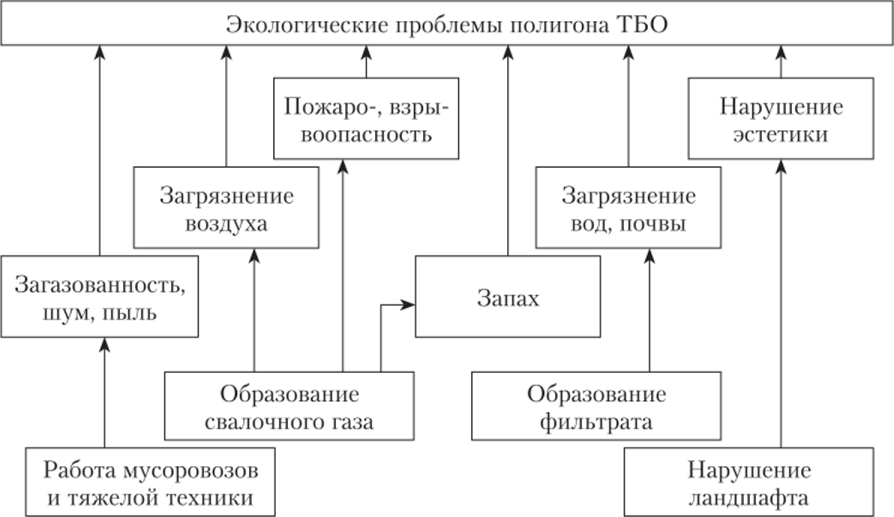 3.5.7. Анализ финансового состояния организации коммунального комплекса. Тарифы на коммунальные ресурсыИнформация об основных показателях финансово-хозяйственной деятельности АО «Спецавтохозяйство» представлена ниже в таблицах.Таблица 47. Информация об основных показателях финансово-хозяйственной деятельности АО «Спецавтохозяйство»Тариф для Регионального оператора на услугу по обращению с твердыми коммунальными отходами утвержден Постановлением Департамента Смоленской области по энергетике, энергоэффективности, тарифной политики от 18.12.2020 №257 (тариф на услуги регионального оператора по обращению с твердыми уоммунальными отходами с 01.01.2021 г, по 30.06.2021 г составляет 594,85 руб, за 1 куб. м., а с 01.07.2021 г., по 31.12.2021 г., составляет 617,38 руб., за 1 куб. м.). По состоянию на 01.10.2020 года тариф на услугу регионального оператора по обращению с твердыми коммунальными отходами составляет 589.89. за 1 куб.м. При расчете с населением размер платы за вывоз ТКО рассчитывается исходя из указанного выше утвержденного тарифа для регионального оператора и норматива накопления на 1 человека в размере 1,82 куб.м в год, утвержденного приказом начальника Департамента Смоленской области по природным ресурсам и экологии от 28.04.2017 №281-1/0103.Таким образом, тариф составляет: 589,89 руб./куб.м х 1.82 куб.м в год / 12 месяцев = 89,46 руб. с 1 человека в месяц.3.5.8. Анализ структуры тарифов на утилизацию (захоронение) ТБОДанные отражены в таблице 54.3.5.9. Технические и технологические проблемы в системенегативное воздействие на окружающую среду полигона ТБО;отсутствие технологий сортировки ТБО;отсутствие технологий прессовки ТБО;отсутствие технологий утилизации ртутных ламп;отсутствие технологий переработки ТБО;отсутствие технологий утилизации медицинских и биологических отходов;отсутствие технологий по переработке и утилизации ПЭТ и других полиэтиленовых, пластиковых и пластмассовых отходов.3.6. Анализ существующего состояния системы газоснабжения3.6.1. Институциональная структура (организации, работающие в сфере газоснабжения, действующая договорная система и система расчетов за поставляемые ресурсы)В системе газоснабжения Ельнинского городского поселения задействована Ельнинская газовая служба филиала г. Сафоново ОАО «Газпромгазораспределение Смоленск».Газовая служба осуществляет следующие основные виды деятельности: техническое обслуживание и ремонт газопроводов, газового оборудования объектов газового хозяйства города и населенных пунктов, промышленных и сельскохозяйственных предприятий и предприятий бытового обслуживания; транспортировка газа по трубопроводам; хранение и реализация сжиженного и природного газа; эксплуатация объектов котлонадзора; строительство; торговля, образовательная деятельность по профессиональной подготовке рабочих, посреднические услуги.Договорные отношения, возникающие между Ельнинской газовой службы и потребителями (населением и юридическими лицами), регулируются:договорами об оказании услуг по транспортировке газа по газораспределительной сети, соответствующими требованиями действующего законодательства;договорами о подключении (техническом присоединении) объектов капитального строительства к сети газораспределения;договорами на поставку сжиженного газа в баллонах;договорами на техническое обслуживание и ремонт внутриквартирного газового оборудования;договорами на оказание (выполнение) комплекса услуг (работ) по газификации;договорами на выполнение рабочего проекта;договорами возмездного оказания услуг по техническому и аварийному обслуживанию системы газораспределения и газопотребления;Существенными условиями договора об оказании услуг по транспортировке газа по газораспределительной сети является:газораспределительная организация обязуется осуществлять транспортировку сухого отбензиненного и попутного (нефтяного) газа по газораспределительным сетям газораспределительной организации, а потребитель обязуется принять и оплатить газораспределительной организации услуги по транспортировке газа в соответствии с действующими тарифами и порядком расчетов;объемы транспортируемого газа определяются в соответствии с поданной заявкой и заключенным договором поставки газа между потребителем и поставщиком;суточный (среднесуточный) договорный объем транспортировки газа (суточная норма) по договору определяется путем деления месячного договорного объема транспортировки газа на количество дней соответствующего месяца транспортировки газа;транспортировка газа потребителю осуществляется равномерно в течение месяца в пределах установленной договором среднесуточной нормы, а при необходимости по согласованному с поставщиком диспетчерскому графику;порядок учета газа;качество газа, транспортируемого по газораспределительным сетям газораспределительной организации, должно   соответствовать нормативным требованиям;цена и порядок расчетов за транспортировку газа;ответственность сторон;обстоятельства непреодолимой силы и (или) форс-мажор;регулирование споров;срок действия договора;прочие условия.Существенными условиями договора о подключении (техническом присоединении) объектов капитального строительства к сети газораспределения является:подключение осуществляется в соответствии с техническими условиями на подключение (технологическое присоединение) объектов капитального строительства к сетям газораспределения;под точкой подключения (технологического присоединения) в настоящем договоре понимается место соединения сети газораспределения исполнителя с сетью газопотребления объекта капитального строительства;обязанности и права сторон;плата за подключение (техническое присоединение) объекта капитального строительства и порядок расчетов;порядок мониторинга выполнения технических условий;разграничение имущественной принадлежности сетей газораспределения и эксплуатационной ответственности сторон;условия изменения, расторжения настоящего договора и ответственность сторон;порядок решения споров;заключительные положения.Существенными условиями договоров на поставку сжиженного газа в баллонах является:поставщик обязуется поставить потребителю в обусловленный настоящим договором срок наполненные сжиженным углеводородным газом баллоны, прошедшие техническое освидетельствование и находящиеся в исправном состоянии, именуемые в дальнейшем «сжиженный газ», а Потребитель обязуется принять сжиженный газ и своевременно оплатить его;сжиженный газ поставляется потребителю для удовлетворения его личных бытовых потребностей – пище приготовления – в жилое помещение;качество поставляемого сжиженного газа соответствует требованиям ГОСТ Р 52087-2003;условия и сроки поставки;сжиженный газ поставляется потребителю в необходимом ему заявленном количестве из расчета максимально допустимой вместимости баллона емкостью 27 литров – 11 кг, баллона емкостью 50 литров – 21 кг;порядок приема-передачи;стоимость сжиженного газа и порядок оплаты;срок действия договора;прочие условия.Существенными условиями договора на техническое обслуживание и ремонт внутриквартирного газового оборудования является:порядок исполнения договора;выполнение работ (оказание услуг) по техническому обслуживанию ВКГО осуществляется в сроки и с периодичностью, которые предусмотрены настоящим договором в соответствии с «Правилами пользования газом в части обеспечения безопасности при использовании и содержании внутридомового и внутриквартирного газового оборудования при предоставлении коммунальной услуги по газоснабжению» утв. Постановлением Правительства Российской Федерации от 14.05.2013г.№ 410;права и обязанности сторон;сдача-приемка выполненных работ;стоимость работ и порядок расчетов;ответственность сторон;обстоятельства непреодолимой силы или форс-мажор;срок действия договора;прочие условия.Приложением к договору на техническое обслуживание и ремонт внутриквартирного газового оборудования является инструкция по безопасному пользованию газом в быту.Существенными условиями договора возмездного оказания услуг по техническому и аварийному обслуживанию системы газораспределения и газопотребления является:исполнитель обязуется собственными силами, в соответствии с нормативными документами, оказывать услуги по техническому и аварийному обслуживанию системы газораспределения и газопотребления по объекту, а заказчик обязуется оплачивать оказываемые услуги;цена работ и порядок расчетов;обязанности исполнителя и заказчика;ответственность сторон;заключительные положения.Размер платы за подключение (технологическое присоединение) объекта капитального строительства определяется при подключении (технологическом присоединении) газоиспользующего оборудования (с максимальным часовым расходом газа, не превышающим 15 куб. метров в час (для заявителей, намеревающихся использовать газ для целей предпринимательской (коммерческой) деятельности)  или 5 куб. метров в час (для прочих заявителей), и с проектным рабочим давлением не более 0,3 МПа), при котором расстояние от газоиспользующего  оборудования до сети газораспределения, измеряемое по прямой линии (наименьшее расстояние), не более 200 метров и сами мероприятия предполагают строительство только газопроводов-вводов (без устройства пунктов редуцирования газа) в соответствии с утвержденной в установленном порядке схемой газоснабжения территории поселения  (если имеется), кроме случаев, когда размер платы устанавливается по индивидуальному проекту.Условия, порядок, объемы, стоимость, сроки оказания (выполнения) комплекса услуг (работ) по газификации, устанавливаются по каждому этапу отдельно.Стоимость услуг по договору возмездного оказания услуг по техническому и аварийному обслуживанию системы газораспределения и газопотребления определяется расчетным методом.3.6.2. Характеристика системы газоснабженияГород Ельня в настоящее время снабжается природным и частично сжиженным газом. Природным газом снабжается как одноэтажная, так и многоэтажная застройка. Одноэтажная застройка преимущественно частного сектора частично снабжается газом от индивидуальных газобаллонных установок.В систему распределительных газопроводов г. Ельня природный газ давлением 12,0 кгс/см2 и 6,0 кгс/см2 подается от газораспределительной станции (ГРС). Трасса магистрального газопровода проходит со стороны г. Починка. Газоснабжение г. Ельня природным газом низкого давления предусмотрено от трех газорегуляторных пунктов блочного типа и двенадцати газорегуляторных пунктов шкафного типа. Общая протяженность газовых сетей в Ельнинском городском поселении составляет 119,8 км.Использование природного газа в г. Ельня предусматривается:- на индивидуально-бытовые нужды населения: приготовление пищи и горячей воды для хозяйственных и санитарно-гигиенических нужд;- на отопление жилых и общественных зданий;- на отопление и нужды коммунально-бытовых потребителей.Теплоснабжение застройки во всех деревнях - локальное, от индивидуальных отопительных систем для каждого коттеджа (отдельно стоящих или встроенных котельных для объектов общественно-деловой, малоэтажной застройки).3.6.3. Балансы и мощности ресурсаИнформация о балансе потребления услуг газоснабжения представлен в таблице 48.Таблица 48. Баланс потребления услуг газоснабжения3.6.4. Доля поставки ресурса по приборам учетаСведения отсутствуют.3.6.5. Зона действия источников ресурса и дефициты мощностиГазоснабжение г. Ельня природным газом низкого давления предусмотрено от трех газорегуляторных пунктов блочного типа и двенадцати газорегуляторных пунктов шкафного типа. Газорегуляторные пункты блочного типа (ГРП):- микрорайон «Кутузовский» - ГРП №1 Рвх=1,2 Мпа. Рвых1= 0,6 МПа и Рвых2=300 даПа, с регуляторами давления на высоком давлении РДБК-1П 100, на низком давлении – РДБК 1-50;- ул. Советская - ГРП №2 Рвх=0,6 Мпа. Рвых=300 даПа, с регулятором давления РДБК 1-50;- ул. Молодежная - ГРП №3 Рвх=0,6 Мпа. Рвых=300 даПа, с регулятором давления РДБК 1-50.Газорегуляторные пункты шкафного типа (ГРПШ):- ул. Рославльская – ГРПШ-400М Рвх=0,3 Мпа. Рвых=300 даПа, с регулятором давления РДНК- 400М;- ул. Зыкова – ГРПШ-400 Рвх=0,6 Мпа. Рвых=300 даПа, с регулятором давления РДНК- 400;- ул. Октябрьская – ГРПШ-400М Рвх=0,3 Мпа. Рвых=300 даПа, с регулятором давления РДНК- 400М;- Рославльское шоссе – ГРПШ- ША-03-ГО Рвх=0,3 Мпа. Рвых=300 даПа, с регулятором давления РДНК-У;- ул. Синенкова – ГРПШ Рвх=0,3 Мпа. Рвых=300 даПа, с регулятором давления РДСК-50Б;- ул. Кировская – ГРПШ-400 Рвх=0,6 Мпа. Рвых=300 даПа, с регулятором давления РДНК- 400; - Смоленский Большак – ГРПШ-400 Рвх=0,6 Мпа. Рвых=300 даПа, с регулятором давления РДНК- 400;- ул. Зеленая – ГРПШ-400 Рвх=0,3 Мпа. Рвых=300 даПа, с регулятором давления РДНК- 400;- ул. Смоленская – ГРПШ-400 Рвх=0,6 Мпа. Рвых=300 даПа, с регулятором давления РДНК- 400;- ул. Дзержинского – ГРПШ Рвх=0,3 Мпа. Рвых=230 даПа, с регулятором давления РДГД-20;- ул. Дорогобужская – ГРПШ-400 Рвх=0,3 Мпа. Рвых=300 даПа, с регулятором давления РДНК- 400.Информация о наличии резерва/дефицита мощности источника газоснабжения отсутствует.3.6.7. Качество поставляемого ресурсаПопутный нефтяной газ не соответствует ГОСТ 5542-87 «Газы горючие природные для промышленного и коммунально-бытового назначения». Нормативным требованиям соответствует только сухой отбензиненный газ. Доля реализации попутного газа с каждым годом увеличивается, что может негативно сказаться на безопасной эксплуатации газопроводов.Таблица 49. Требования и нормы физико-химических показателей природных горючих газовПо физико-химическим показателям сжиженные газы должны соответствовать требованиям и нормам, приведенным в таблице ниже.Таблица 50. Требования и нормы физико-химических показателей сжиженных газов3.6.8. Воздействие на окружающую средуОдной из крупнейших экологических проблем в топливно-энергетическом комплексе (ТЭК) является загрязнение природной среды. Вредные выбросы при сжигании природного газа существенно меньше, чем при сжигании угля и мазута.При сжигании сжиженного природного газа (СПГ) выделяется на 40-50 % меньше углекислого газа, чем при сжигании угля, и на 20-30 % меньше, чем при сжигании мазута.Сжиженные углеводородные газы содержат минимальное количество серы и других загрязнений. Сжигание газа приносит незначительный вред атмосфере. Пропан и бутан в состоянии газа тяжелее воздуха, при случайном выбросе в атмосферу газ оседает и, в зависимости от условий погоды и ветра, быстрее или медленнее растворяется в воздухе. В воде СУГ нерастворим, при контакте с водой он немедленно испаряется, и поэтому загрязнения воды из-за него не бывает. Именно по этим причинам используют пропан, бутан и их смеси как источники энергии.Пропан, бутан и их смеси – самые экологически чистые виды топлива.Централизованное газоснабжение позволяет отказаться от более дорогих и менее экологически чистых источников энергии, обеспечить необходимыми тепловыми ресурсами возводимые и имеющиеся жилищные объекты.Проведение мероприятий по строительству и реконструкции объектов системы газоснабжения должно осуществляться в соответствии с требованиями Федерального закона от 31 марта 1999 г. № 69 «О газоснабжении в Российской Федерации», а также в соответствии с требованиями действующих нормативно-правовых актов в сфере промышленной и экологической безопасности.3.6.9. Анализ финансового состояния организаций коммунального комплекса. Тарифы на коммунальные ресурсыИнформация об основных расчетных показателях финансово-хозяйственной деятельности АО «Газпром газораспределение Смоленск» на 2021 в сфере оказния услуг по транспортировке газа по газораспределительным сетям на территории Смоленской области представлена в таблице 51.Таблица 51. Основные показатели финансово-хозяйственной деятельности АО «Газпром газораспределение Смоленск»Тарифы на газоснабжение представлены в таблице 52.Таблица 523.6.10. Анализ структуры себестоимости тарифов на газоснабжениеАнализ структуры тарифов на газ произведен на основе данных, подлежащих раскрытию на официальном сайте АО "Газпром газораспределение Смоленск".Информация о специальных надбавках к тарифам АО "Газпром газораспределение Смоленск" на услуги по транспортировке газа по газораспределительным сетям на территории Смоленской области в Таблице 53.Таблица 533.6.11. Технические и технологические проблемы в системе1. Строительство газопроводов высокого, среднего и низкого давления (для обеспечения газом всех населенных пунктов Ельнинского городского поселения).2. Строительство газораспределительных станций и газораспределительных пунктов.3. Определение объёмов строительства на основе обоснования инвестиций, корректировка основных технических решений по объектам газификации по результатам проектно-изыскательских работ.Раздел 4. Характеристика состояния и проблем в реализации энерго- и ресурсосбережения и учета и сбора информацииСведения о программе реализации энергосберегающих мероприятий приведены на основании муниципальной программы утвержденной Постановлением Администрации муниципального образования «Ельнинский район» Смоленской области от 09.02.2015 г. №60 «Энергоэффективность и развитие энергетики в Ельнинском районе Смоленской области на 2015-2020 годы».Действующие программы по установке приборов учёта на территории Ельнинского городского поселения отсутствуют.4.1. Анализ состояния энергоресурсосбережения В соответствии с требованиями Федерального закона № 261-ФЗ от 23.11.2009 года «Об энергосбережении и о повышении энергетической эффективности, и о внесении изменений в отдельные законодательные акты Российской Федерации», энергетический ресурс – носитель энергии, энергия которого используется или может быть использована при осуществлении хозяйственной и иной деятельности, а также вид энергии (атомная, тепловая, электрическая, электромагнитная энергия или другой вид энергии).Правовое регулирование в области энергосбережения и повышения энергетической эффективности основывается на следующих принципах:1)	эффективное и рациональное использование энергетических ресурсов;2)	поддержка и стимулирование энергосбережения и повышения энергетической эффективности;3)	системность и комплексность проведения мероприятий по энергосбережению и повышению энергетической эффективности;4)	планирование энергосбережения и повышения энергетической эффективности;5)	использование энергетических ресурсов с учетом ресурсных, производственно-технологических, экологических и социальных условий.Согласно Федеральному закону № 261-ФЗ полномочиями в области энергосбережения и повышения энергетической эффективности наделены органы государственной власти Российской Федерации, органы государственной власти субъектов Российской Федерации, органы местного самоуправления.К полномочиям органов местного самоуправления в области энергосбережения и повышения энергетической эффективности относятся:1.	разработка и реализация муниципальных программ в области энергосбережения и повышения энергетической эффективности;2.	установление требований к программам в области энергосбережения и повышения энергетической эффективности организаций коммунального комплекса, цены (тарифы) на товары, услуги которых подлежат установлению органами местного самоуправления;3.	информационное обеспечение мероприятий по энергосбережению и повышению энергетической эффективности, определенных в качестве обязательных федеральными законами и иными нормативными правовыми актами Российской Федерации, а также предусмотренных соответствующей муниципальной программой в области энергосбережения и повышения энергетической эффективности;4.	координация мероприятий по энергосбережению и повышению энергетической эффективности и контроль за их проведением муниципальными учреждениями, муниципальными унитарными предприятиями.4.2. Анализ состояния учета потребления ресурсов, используемых приборов учета и программно-аппаратных комплексовРуководствуясь пунктом 5 статьи 13 Федерального закона от 23.11.2009г. №261-ФЗ «Об энергосбережении и о повышении энергетической эффективности и о внесении изменений в отдельные законодательные акты Российской Федерации» собственники жилых домов, собственники помещений в многоквартирных домах, введенных в эксплуатацию на день вступления Закона № 261-ФЗ в силу, обязаны в срок до 1 января 2012 года обеспечить оснащение таких домов приборами учета используемых воды, природного газа, тепловой энергии, электрической энергии, а также ввод установленных приборов учета в эксплуатацию. При этом многоквартирные дома в указанный срок должны быть оснащены коллективными (общедомовыми) приборами учета используемых коммунальных ресурсов, а также индивидуальными и общими (для коммунальной квартиры) приборами учета.В настоящее время, для потребителей не оборудованных приборами учета расчеты за потребляемые энергоресурсы предусмотрены по договорным (расчетным) величинам. Таблица 54. Данные по охвату приборами учета населения в Ельнинском городском поселенииРаздел 5. Целевые показатели развития коммунальной инфраструктурыВ данном разделе приводится перечень и количественные показатели целевых характеристик коммунальной инфраструктуры Ельнинского городского поселения, которые должны быть достигнуты на каждом этапе Программы. Формирование требований к конечному состоянию коммунальной инфраструктуры Ельнинского городского поселения выполнено с учетом Методики проведения мониторинга выполнения производственных и инвестиционных программ организаций коммунального комплекса, утвержденной Приказом Министерства регионального развития РФ от 14.04.2008 года № 48. Данная методика устанавливает порядок и условия проведения мониторинга выполнения производственных и инвестиционных программ организаций коммунального комплекса в целях обеспечения электро-, тепло-, водоснабжения, водоотведения и очистки сточных вод, утилизации (захоронения) твердых бытовых отходов и своевременного принятия решений о развитии систем коммунальной инфраструктуры.На основании данной методики выделен перечень показателей, характеризующих состояние коммунального хозяйства Ельнинского городского поселения по группам, предусмотренных пунктом 32 Методических рекомендаций по разработке программ комплексного развития систем коммунальной инфраструктуры поселений, городских округов № 359/ГС, а именно:общие для всех систем критерии доступности коммунальных услуг для населения;б) по каждой системе:спрос на коммунальные ресурсы;показатели эффективности производства, передачи и потребления ресурса;показатели надежности поставки ресурса;показатели качества поставляемого ресурса;показатели экологичности производства ресурсов;другие показатели.5.1. Целевые показатели развития системы электроснабженияТаблица 55. Целевые показатели развития системы электроснабжения Ельнинского городского поселения5.2. Целевые показатели развития системы теплоснабженияТаблица 56. Целевые показатели развития системы теплоснабжения Ельнинского городского поселения5.3. Целевые показатели развития системы утилизации (захоронения) ТКОТаблица 57. Целевые показатели развития системы утилизации (захоронения) ТКО Ельнинского городского поселения5.4. Целевые показатели развития системы водоснабженияТаблица 58. Целевые показатели развития системы водоснабжения Ельнинского городского поселения5.5. Целевые показатели развития системы водоотведенияТаблица 59. Целевые показатели развития системы водоотведения Ельнинского городского поселения5.6. Целевые показатели развития системы газоснабженияТаблица 60. Целевые показатели развития системы газоснабжения Ельнинского городского поселенияРаздел 6. Перспективная схема электроснабжения В ходе анализа существующего положения в сфере электроснабжения, имеющихся проблем и направлений их решения, в составе программы комплексного развития коммунальной инфраструктуры предполагается реализация ряда мероприятий, направленных на улучшение функционирования системы электроснабжения поселения, а также обеспечение электрической энергией перспективных потребителей. Данные мероприятия обеспечивают достижение целевых показателей развития системы электроснабжения Ельнинского городского поселения, приведенных в Разделе 5 Обосновывающих материалов.Предусмотренные мероприятия, направлены на обеспечение новых потребителей электрической энергией, повышение эффективности использования топливно-энергетических ресурсов и воды, снижение вредного воздействия на окружающую среду, повышение надежности и качества электроснабжения в Ельнинском городском поселении. Перечень мероприятий приведен в Таблице Таблица .Согласно Методическим рекомендациям по разработке программ комплексного развития систем коммунальной инфраструктуры поселений, городских округов, утвержденных Приказом Министерства регионального развития РФ от 01.10.2013 года № 359/ГС, по каждому проекту (мероприятию) приводятся следующие показатели:наименование проекта;цель проекта;технические параметры проекта;необходимые капитальные затраты и источники финансирования;ожидаемый эффект;срок получения эффекта;срок реализации проекта.Таблица 61. Перечень мероприятий, направленных на развитие системы электроснабжения* – в соответствии с Инвестиционной программой Публичного Акционерного Общества "Межрегиональная Распределительная Сетевая Компания Центра"Раздел 7. Перспективная схема теплоснабжения В ходе анализа существующего положения в сфере теплоснабжения, имеющихся проблем и направлений их решения, в составе программы комплексного развития коммунальной инфраструктуры предполагается реализация ряда мероприятий, направленных на улучшение функционирования системы теплоснабжения поселения, а также обеспечение тепловой энергией перспективных потребителей. Данные мероприятия обеспечивают достижение целевых показателей развития системы теплоснабжения Ельнинского городского поселения, приведенных в Разделе 5 Обосновывающих материалов.Инвестиционной программы ООО "Смоленскрегионтеплоэнерго" разработанной на территории Ельнинского городского поселения нет.Предусмотренные мероприятия Схемой теплоснабжения Ельнинского городского поселения, направлены на обеспечение новых потребителей тепловой энергией, повышение эффективности использования топливно-энергетических ресурсов и воды, снижение вредного воздействия на окружающую среду, повышение надежности и качества теплоснабжения в Ельнинском городском поселении. Реконструкция котельной №1 поселок ЛьнозаводОбоснование необходимости реконструкции:В виду того, что котельная №1 была введена в эксплуатацию в 2000г. и к настоящему моменту разработки схемы еще не выработала свой ресурс, однако установленная мощность котельной превышает более чем в 1,72 раза фактически подключенную (что приводит к повышенному потреблению ТЭР-электрической энергии и  природного газа) необходимо в перспективе провести модернизацию котельной.  Данное мероприятие планируется осуществить в 2021 году.ИТОГО необходимая проектируемая мощность котельной (с учетом  потерь при передаче тепловой энергии  и 10-15% запасом на период аномальных морозов) и собственных нужд котельной  0,66Гкал/ч.Ориентировочные затраты на реконструкцию котельной №1 Льнозавод (приведены в ценах 2013 года)Реконструкция котельной №3 училище №32Обоснование необходимости реконструкции:В виду того, что котлоагрегаты на  котельной №3  были введены в эксплуатацию в 2000г. и к настоящему моменту разработки схемы еще не выработали свой ресурс, однако установленная мощность котельной превышает более чем в 1,91 раза фактически подключенную (что приводит к повышенному потреблению ТЭР-электрической энергии и  природного газа) необходимо в перспективе провести модернизацию котельной.  Данное мероприятие планируется осуществить в 2021 году.ИТОГО необходимая проектируемая мощность котельной (с учетом  потерь при передаче тепловой энергии  и 10-15% запасом на период аномальных морозов) и собственных нужд котельной  0,73 Гкал/ч.Ориентировочные затраты на реконструкцию котельной №3 училище №32 (приведены в ценах 2013 года) Раздел 8. Перспективная схема водоснабжения В ходе анализа существующего положения в сфере водоснабжения, имеющихся проблем и направлений их решения, в составе программы комплексного развития коммунальной инфраструктуры предполагается реализация ряда мероприятий, направленных на улучшение функционирования системы водоснабжения поселения. Данные мероприятия обеспечивают достижение целевых показателей развития системы водоснабжения Ельнинского городского поселения, приведенных в Разделе 5 Обосновывающих материалов.Для обоснования перечисленных проектов использованы материалы Схемы водоснабжения и водоотведения муниципального образования Ельнинского городского поселения.Мероприятия, предусмотренные вышеперечисленным документом, направлены на снижение вредного воздействия на окружающую среду, повышение надежности и качества предоставляемых услуг в Ельнинском городском поселении. Водопроводные сети.	В настоящее время водопроводы находятся в неудовлетворительном состоянии. Вследствие чего необходимо произвести реконструкцию водопровода включительно до . Необходимо выполнить реконструкцию . сетей. Ориентировочная стоимость данного мероприятия оценивается в 25000 тыс. руб. Замена водонапорной башни на станцию управления скважинными насосамиСтоимость основного оборудованияСтоимость новой башни системы Рожновского на сегодняшний день в зависимости от объема колеблется в среднем 300 - 500 тыс. рублей. В случае нового строительства следует также учитывать стоимость разработки проекта и стоимость всех других подготовительных работ (плюс в среднем 200 тыс. рублей).Т.е., затраты на установку данной башни составит в среднем 500 -700 тыс. руб.: - стоимость собственно башни, привязка её на место, фундамент ( арматурной стали,  листовой стали, 25 т бетона, плюс работы).При использовании частотного регулирования стоимость частотных преобразователей (на примере, 7,5 кВт) составляет 32,0 тыс. руб. В качестве датчиков давления используются как датчики с токовым выходом 4~20 мА типа КРТ-5 или МВS 3000, так и электроконтактные манометры типа ЭКМ. Приборы равнозначны с точки зрения управления частотным преобразователем, различия заключаются в точности поддержания заданного давления в системе, т.е. датчик давления поддерживает давление в системе с точностью до 1%, в то время как использование ЭКМ позволяет поддерживать давление в системе в пределе, заданном ЭКМ.Таким образом, в цену базового комплекта оборудования при безбашенном водоснабжении входит стоимость:• частотного преобразователя – 32,0 тыс. руб.;• датчика давления – 6,5 тыс. руб.;• монтажных работ – 25 тыс. руб. (в среднем);• пуско-наладочных работ – 20 тыс. руб. (в среднем).Итого: стоимость решения без водонапорной башни – 83,5 тыс. руб., стоимость установки башни – порядка 500-600 тыс. руб.Вывод - таким образом, установка станции управления скважинными насосами является наиболее выгодным мероприятием. К тому же данное мероприятие можно проводить не только в качестве альтернативы ремонта водонапорной башни, но и в качестве отдельно взятого мероприятия для сокращения расхода электроэнергии. Ориентировочная стоимость внедрения – 83,5 тыс. руб.Строительство артезианских скважин в случаи оптимистического развития поселения.Общий расход питьевой воды на расчетный срок составит 7237 м3/сутки и будет обеспечиваться от существующих водозабора. Полив территории города и промышленных предприятий предусматривается речной водой. Предприятия, где на промышленные нужды по технологии производства не требуется вода питьевого качества, должны предусматривать оборотное водоснабжение.Производительность существующих водозаборов составляет 2100 тыс. м3/год. Для обеспечения расходов водоснабжения на расчетный срок требуется расширение водозабора. С учетом его перспективного расширения за пределы участка подсчета запасов необходимо выполнить переоценку запасов подземных вод по Заволжско-Лебедянскому месторождению. Ориентировочная стоимость бурения одной артезианской скважины составляет 4-5 млн. руб. Мероприятия, планирующиеся выполнить за расчетный период, будут реализовываться по мере поступления финансовых средств в бюджет поселения. Точная стоимость реализации мероприятий в системе водоснабжения будет определена в ходе проектирования и составления сметной стоимости. Конечная стоимость проведения долгосрочных мероприятий, информация об оценке капитальных вложений в строительство будет внесена в схему после ее актуализации на основании составленных смет на строительство.Раздел 9. Перспективная схема водоотведения В ходе анализа существующего положения в сфере водоотведения, имеющихся проблем и направлений их решения, в составе программы комплексного развития коммунальной инфраструктуры предполагается реализация ряда мероприятий, направленных на улучшение функционирования системы водоотведения поселения. Данные мероприятия обеспечивают достижение целевых показателей развития системы водоотведения Ельнинского городского поселения, приведенных в Разделе 5 Обосновывающих материалов.Для обоснования перечисленных проектов использованы материалы Схемы водоснабжения и водоотведения Ельнинского городского поселения.Мероприятия, предусмотренные вышеперечисленным документом, направлены на снижение вредного воздействия на окружающую среду, повышение надежности и качества предоставляемых услуг в Ельнинском городском поселении. Существующая схема по бассейнам канализования расширяется, для ранее застроенных территорий сохраняется сложившаяся схема отведения сточных вод, с прокладкой дополнительных коллекторов на перегруженных участках.Для стабильной работы системы канализации, должна быть выполнена перекладка физически изношенных сетей, заменено устаревшее насосное оборудование.Протяженность проектируемых и реконструируемых сетей составляет 21554 м. Ориентировочная стоимость данного мероприятия оценивается в 33409 тыс. руб.Раздел 10. Перспективная схема утилизации (захоронения) ТКОВ ходе анализа существующего положения в сфере утилизации (захоронения) ТКО, имеющихся проблем и направлений их решения, в составе программы комплексного развития коммунальной инфраструктуры предполагается реализация ряда мероприятий, направленных на улучшение функционирования системы утилизации (захоронения) ТКО. Данные мероприятия обеспечивают достижение целевых показателей развития системы утилизации (захоронения) ТКО Ельнинского городского поселения, приведенных в Разделе 5 Обосновывающих материалов.Для обоснования перечисленных проектов использованы материалы Территориальной схемой обращения с отходами, в том числе твердыми коммунальными отходами, на территории Смоленской области.Мероприятия, предусмотренные вышеперечисленным документом, направлены на снижение вредного воздействия на окружающую среду, повышение надежности и качества предоставляемых услуг в Ельнинском городском поселении. Перечень мероприятий приведен в Таблице Таблица .Разработанной Генеральной схемы санитарной очистки территории Ельнинского городского поселения нет.Таблица 62. Перечень мероприятий, направленных на развитие системы утилизации (захоронения) ТКОРаздел 11. Перспективная схема газоснабжения В ходе анализа существующего положения в сфере газоснабжения, имеющихся проблем и направлений их решения, в составе программы комплексного развития коммунальной инфраструктуры предполагается реализация ряда мероприятий, направленных на улучшение функционирования системы газоснабжения поселения. Данные мероприятия обеспечивают достижение целевых показателей развития системы газоснабжения Ельнинского городского поселения, приведенных в Разделе 5 Обосновывающих материалов.Для обоснования перечисленных проектов использованы материалы Генерального плана Ельнинского городского поселения.В Ельнинском городском поселении была разработана и утверждена муниципальная программа «Газификация сельских населённых пунктов муниципального образования «Ельнинский район» Смоленской области на 2017-2020 годы». Однако Постановлением Администрации муниципального образования «Ельнинский район» Смоленской области от 18.08.2020 №379 было прекращено действия данной муниципальной программы. В настоящее время действующих инвестиционных программ АО «Газпром газораспределение Смоленск» нет.Таблица 63. Перечень мероприятий, направленных на развитие системы газоснабженияРаздел 12. Общая программа проектовВ данном разделе проводятся сводные данные по проектам, обеспечивающих достижение целевых показателей, приведенных в Разделе 5 Обосновывающих материалов, в том числе обеспечивающих спрос на все виды коммунальных ресурсов.Детализированный перечень мероприятий, направленных на развитие каждой из систем коммунальной инфраструктуры, приведен в перспективных схемах рассматриваемых систем городского поселения (Разделы 6 – 11 Обосновывающих материалов).Стоит отметить, что для ряда мероприятий не установлены объёмы и источники финансирования.Сведения об источниках финансовых потребностей реализации программы представлены в Разделе 13 Обосновывающих материалов.Таблица 64. Сводные данные по планируемым объектамРаздел 13. Финансовые потребности для реализации программыДанные о финансовой потребности в капитальных вложениях для реализации всей программы инвестиционных проектов на протяжении прогнозного периода приведены в таблице 65.Общая сумма инвестиций, предусмотренная на весь период разработки Программы, оценочно составляет 96 860,62 тыс. руб. (включая НДС).Таблица 65. Совокупные потребности в капитальных вложениях для ПрограммыРаздел 14. Организация реализации проектовИнвестиционные проекты, включенные в Программу, могут быть реализованы в следующих формах:проекты, реализуемые действующими организациями;проекты, выставленные на конкурс для привлечения сторонних инвесторов (в том числе организации, индивидуальные предприниматели, по договору коммерческой концессии (подрядные организации, определенные на конкурсной основе);проекты, для реализации  которых создаются организации с участием муниципального образования;проекты, для реализации которых создаются организации с участием действующих ресурсоснабжающих организаций.Основной формой реализации Программы является разработка инвестиционных программ организаций коммунального комплекса (водоснабжения, водоотведения), организаций, осуществляющих регулируемые виды деятельности в сфере электроснабжения, теплоснабжения, газоснабжения.Особенности принятия инвестиционных программ организаций коммунального комплексаИнвестиционные программы организаций коммунального комплекса утверждаются органами местного самоуправления.Источниками покрытия финансовых потребностей инвестиционных программ являются надбавки к тарифам для потребителей и плата за подключение к сетям инженерной инфраструктуры. Предложения о размере надбавки к ценам (тарифам) для потребителей и соответствующей надбавке к тарифам на товары и услуги организации коммунального комплекса, а также предложения о размерах тарифа на подключение к системе коммунальной инфраструктуры и тарифа организации коммунального комплекса на подключение подготавливает орган регулирования.Особенности принятия инвестиционных программ организаций, осуществляющих регулируемые виды деятельности в сфере теплоснабженияИнвестиционная программа организации, осуществляющей регулируемые виды деятельности в сфере теплоснабжения, - программа финансирования мероприятий организации, осуществляющей регулируемые виды деятельности в сфере теплоснабжения, по строительству, капитальному ремонту, реконструкции и (или) модернизации источников тепловой энергии и (или) тепловых сетей в целях развития, повышения надежности и энергетической эффективности системы теплоснабжения, подключения теплопотребляющих установок потребителей тепловой энергии к системе теплоснабжения.Инвестиционные программы организаций, осуществляющих регулируемые виды деятельности в сфере теплоснабжения, согласно требованиям Федерального закона от 27.07.2010 № 190-ФЗ «О теплоснабжении», утверждаются органами государственной власти субъектов Российской Федерации по согласованию с органами местного самоуправления.   Правила согласования и утверждения инвестиционных программ организаций, осуществляющих регулируемые виды деятельности в сфере теплоснабжения,   утверждает Правительство Российской Федерации. Источниками покрытия финансовых потребностей инвестиционных программ организаций - производителей товаров и услуг в сфере теплоснабжения определяются согласно Правилам, утвержденным Постановлением Правительства РФ от 23.07.2007 № 464 «Об утверждении правил финансирования инвестиционных программ организаций коммунального комплекса - производителей товаров и услуг в сфере теплоснабжения».Особенности принятия инвестиционных программ субъектов электроэнергетикиИнвестиционная программа субъектов электроэнергетики - совокупность всех намечаемых к реализации или реализуемых субъектом электроэнергетики инвестиционных проектов.Правительство РФ в соответствии с требованиями Федерального закона от 26.03.2003 № 35-ФЗ «Об электроэнергетике» устанавливает критерии отнесения субъектов электроэнергетики к числу субъектов, инвестиционные программы которых (включая определение источников их финансирования) утверждаются уполномоченным федеральным органом исполнительной власти и (или) органами исполнительной власти субъектов Российской Федерации, и порядок утверждения (в том числе порядок согласования с органами исполнительной власти субъектов Российской Федерации) инвестиционных программ и осуществления контроля за реализацией таких программ.Правила утверждения инвестиционных программ субъектов электроэнергетики, в уставных капиталах которых участвует государство, и сетевых организаций утверждены Постановлением Правительства РФ от 01.12.2009 № 977. Источниками покрытия финансовых потребностей инвестиционных программ субъектов электроэнергетики являются инвестиционные ресурсы, включаемые в регулируемые  тарифы.Особенности принятия программ газификации муниципальных образований и специальных надбавок к тарифам организаций, осуществляющих регулируемые виды деятельности в сфере газоснабженияВ целях дальнейшего развития газификации регионов и в соответствии со статьей 17 Федерального закона от 31.03.1999 № 69-ФЗ «О газоснабжении в Российской Федерации» Правительство Российской Федерации  своим Постановлением от  03.05.2001  № 335 «О порядке установления специальных надбавок к тарифам на транспортировку газа газораспределительными организациями для финансирования программ газификации» установило, что в тарифы на транспортировку газа по газораспределительным сетям могут включаться, по согласованию с газораспределительными организациями, специальные надбавки, предназначенные для финансирования программ газификации, утверждаемых органами исполнительной власти субъектов Российской Федерации.Программы газификации – это комплекс мероприятий и деятельность, направленные на осуществление перевода потенциальных потребителей на использование природного газа и поддержание надежного и безопасного газоснабжения существующих потребителей.Средства, привлекаемые за счет специальных надбавок, направляются на финансирование газификации жилищно-коммунального хозяйства, предусмотренной указанными программами.Размер специальных надбавок определяется органами исполнительной власти субъектов Российской Федерации по методике, утверждаемой Федеральной службой по тарифам. Специальные надбавки включаются в тарифы на транспортировку газа по газораспределительным сетям, установленные для соответствующей газораспределительной организации.Методика определения размера специальных надбавок к тарифам на услуги по транспортировке газа по газораспределительным сетям для финансирования программ газификации разработана во исполнение Федерального закона от 
31.03. 1999 № 69-ФЗ «О газоснабжении в Российской Федерации», Постановления Правительства Российской Федерации от 03.05.2001 № 335 «О порядке установления специальных надбавок к тарифам на транспортировку газа газораспределительными организациями для финансирования программ газификации» и утверждена приказом ФСТ от 18.11.2008 № 264-э/5.Раздел 15. Программа инвестиционных проектов, тариф и плата (тариф) за подключение (присоединение)15.1. Формирование проектовВсе инвестиционные проекты в разрезе систем коммунальной инфраструктуры Ельнинского городского поселения, предусмотренные Программой, преследуют следующие цели:повышение качества и надёжности оказываемых услуг;обеспечение предоставляемыми услугами новых потребителей;энергосбережение и повышение эффективности использования топливно-энергетических ресурсов и воды;снижение вредного воздействия, оказываемого на окружающею среду;выполнение требований законодательства Российской Федерации.Деление проектов по критерию их экономической эффективности по величине срока окупаемости в данном случае не является возможным, так как часть проектов не несет экономической привлекательности.В Разделах 6-10 Обосновывающих материалов в разрезе систем коммунальной инфраструктуры, приведена информация по источникам и объёмам необходимого финансирования, преследуемые цели и задачи выполняемых проектов.15.2. Оценка совокупных инвестиционных и эксплуатационных затрат по каждой организации коммунального комплекса при реализации проектов программыОценка совокупных инвестиционных и эксплуатационных затрат для организаций коммунального комплекса, по которой имеются проекты, на весь прогнозный период представлены в Разделе 13 Обосновывающих материалов.15.3. Оценка уровней тарифов на каждый коммунальный ресурс, а также размер платы (тарифа) за подключение (присоединение) к системам коммунальной инфраструктуры, необходимых для реализации проектовРеализация программы предполагает установление долгосрочных тарифов на регулируемые услуги. В случае наличия, утвержденных для РСО тарифов на отдельные года прогнозного периода в расчетах используются установленные на данный период тарифы. Динамика тарифов Ельнинского городского поселения, представленная в таблице 66.Таблица 66. Прогнозная динамика регулируемых тарифов Ельнинского городского поселения на период 2020-2030 гг.Раздел 16. Прогноз расходов населения на коммунальные ресурсы, проверка доступности тарифов на коммунальные услуги16.1. Расчет прогнозного совокупного платежа населения города за коммунальные ресурсы на основе прогноза спроса с учетом энергоресурсосбережения и тарифов (платы (тарифа) за подключение (присоединение) без учета льгот и субсидийРасчет прогнозного совокупного платежа населения Ельнинского городского поселения за коммунальные ресурсы строится на основе прогноза спроса на коммунальные ресурсы, приведенном в Разделе 2 Обосновывающих материалов.Кроме того, прогнозный совокупный платеж населения за коммунальные ресурсы зависит от тарифов на оплату услуг, приведенных в Разделе 15.3 Обосновывающих материалов. В Таблице приведен расчет прогнозного совокупного платежа населения Ельнинского городского поселения на коммунальные ресурсы.Таблица 67. Расчет прогнозного совокупного платежа населения Ельнинского городского поселения на коммунальные ресурсы16.2. Проверка доступности тарифов на коммунальные услуги для населенияДоступность для потребителей товаров и услуг организаций коммунального комплекса характеризуется возможностью приобретения и оплаты потребителями соответствующих товаров и услуг организаций коммунального комплекса с учетом цен и надбавок к ценам для потребителей.В соответствии с приказом Министерства регионального развития Российской Федерации от 23.08.2010 года № 378 «Об утверждении методических указаний по расчету предельных индексов изменения размера платы граждан за коммунальные услуги» доступность платы за потребляемые коммунальные услуги является комплексным параметром и определяется на основе системы критериев, устанавливаемой органами исполнительной власти субъектов Российской Федерации, к которым относятся:доля расходов на коммунальные услуги в совокупном доходе семьи (среднедушевом доходе);уровень собираемости платежей за коммунальные услуги;доля населения с доходами ниже прожиточного минимума;доля получателей субсидий на оплату коммунальных услуг в общей численности населения.Средние значения критериев доступности для граждан платы за коммунальные услуги согласно приказу Министерства регионального развития Российской Федерации от 23.08.2010 года № 378 оцениваются в соответствии с критериями, приведенными в таблице 68.Таблица 68. Средние значения критериев доступности для населения платы за коммунальные услугиПроверка доступности коммунальных услуг для населения Ельнинского городского поселения приведена в таблице 69. Таблица 70. Проверка доступности коммунальных услуг для населения Ельнинского городского поселения17. «Модель для расчета программы»Моделью расчетов по Программе комплексного развития систем коммунальной инфраструктуры Ельнинского городского поселения Ельнинского района Смоленской области на период до 2030 года» были предусмотрены расчеты сроков окупаемости мероприятий программы, распределении затрат и возникших экономических эффектов по годам. Для обеспечения сопоставимости вариантов все цены приняты на уровне 2020 года.	Эффект от каждого мероприятия был учтн отдельно, при реализации мероприятий	 в совокупности возможен больший экономический эффект за счет «наложения» эффекта от одного мероприятия на эффект от другого. Также в модели был учтен временной лаг от времени реализации мероприятия до времени начала поступления экономического эффекта.IIIIIIIVVVIVIIVIIIIXXXIXIIза год-9,5-8,9-4,33,911,915,417,615,810,54,4-2,0-7,93,9IIIIIIIVVVIVIIVIIIIXXXIXIIза год302830357674947755574032597ПоказателиЕд. измерения2017201820192020Оценка численности населения на 1 января текущего года:человек9419920990328938Городское населениечеловек9168899388328743Сельское населениечеловек251216200195Число родившихся (без учета мертворожденных)человек66757780Число умершихчеловек140145139136Естественный приростчеловек-74-70-62-59Общий коэффициент рождаемостипромилле7.18.28.68.9Общий коэффициент смертностипромилле1515.915.515,7Общий коэффициент естественного приростапромилле-7.9-7.7-6.9-6.7Миграция-всегочеловек330285318320МесторасположениеПеречень мероприятийОчерёдность выполненияПредложения поразвитию и планируемому размещению объектов капитального строительства социальной сферыПредложения поразвитию и планируемому размещению объектов капитального строительства социальной сферыПредложения поразвитию и планируемому размещению объектов капитального строительства социальной сферыг. ЕльняКапитальный ремонт образовательных учрежденийПервая очередьг. ЕльняКапитальный ремонт медицинских учрежденийПервая очередьг. ЕльняКапитальный ремонтучреждений культурно-досугового назначенияПервая очередьг. ЕльняКапитальный ремонт здания почтыПервая очередьг. ЕльняКапитальный ремонт здания администраций, здания библиотекиПервая очередьг. ЕльняКапитальный ремонт зданий общественного питанияПервая очередь - расчетный срокг. ЕльняСтроительство предприятий общественного питания.Первая очередь - расчетный срокКапитальный ремонт предприятий торговли, строительствоПервая очередь - расчетный срокПредложения по развитию и планируемому размещению объектов капитального строительства в сфере туризма, промышленности, энергетики и агропромышленного комплексаПредложения по развитию и планируемому размещению объектов капитального строительства в сфере туризма, промышленности, энергетики и агропромышленного комплексаПредложения по развитию и планируемому размещению объектов капитального строительства в сфере туризма, промышленности, энергетики и агропромышленного комплексаОбъекты промышленности, энергетикиОбъекты промышленности, энергетикиОбъекты промышленности, энергетикиг. ЕльняРеконструкция объектов производственного и коммунально-складского назначенияПервая очередь - расчетный срокг. ЕльняВосстановление льноперерабатывающего завода, сыродельного завода, хлебобулочного завода, кирпичного завода, восстановление уникального обозостроительнго завода.Первая очередь - расчетный срокОбъекты агропромышленного комплексаОбъекты агропромышленного комплексаОбъекты агропромышленного комплексад.Данино.Реконструкция и строительство объектов сельскохозяйственного назначенияПервая очередь - расчетный срокПредложения по развитию и планируемому размещению объектов капитального строительства в сфере жилищного строительстваПредложения по развитию и планируемому размещению объектов капитального строительства в сфере жилищного строительстваПредложения по развитию и планируемому размещению объектов капитального строительства в сфере жилищного строительстваВсе населённые пунктыСтроительство, капитальный ремонт и реконструкция жилых зданий в соответствии с ведомственными и целевыми программамиПервая очередь - расчетный срокПоказатель20202021202220232024202520262027202820292030Средний доход на душу населения, руб./мес2940731237330663489636725385544038442213440434587247701№ п/пПотребительМВт. чМВт. ч№ п/пПотребительсовременное состояниерасчетный срок1Потребление электроэнергии на 1 чел. в год4767,368549,84№ п/пПоказательЕд. изм.2020 г.2021 г.2022 г.2023 г.2024 г.2025 г.2026 г.2027 г.2028 г.2029 г.2030 г.1Рабочая мощностьМВт32323232323232323232322Общий объем реализации электроэнергии населениюТыс. кВт29223,7729661,1130100,8130538,1530977,8631415,2031854,9032292,2432729,5833169,2833606,62Наименование юридического лица, в собственности/аренде у которого находится источникНаименование источника тепловой энергииПолезный отпуск тепловой энергии потребителям, ГкалНормативные  технологические потери в тепловых сетях теплоснабжающей организации, ГкалОтпуск тепловой энергии в сеть, ГкалРасход тепловой энергии на собственные нужды, ГкалВыработка тепловой энергии, ГкалООО "Смоленскрегионтеплоэнерго"№ 1, ул. Смоленский большак1 2641541 418381 456ООО "Смоленскрегионтеплоэнерго"№ 2, пер. Глинки7 3122 0699 3812529 633ООО "Смоленскрегионтеплоэнерго"№ 3, ул. Кировская8513088126907ООО "Смоленскрегионтеплоэнерго"№ 4, ул. Пролетарская, ЦРБ1 4207152 1351112 246ФГБУ "ЦЖКУ по ЗВО" РФВ/ч № 4, Котельная № 363420 0189 35129 36970930 078ВСЕГО30 86512 31943 1841 13644 320Наименование юридического лица, в собственности/аренде у которого находится источникНаименование источника тепловой энергииПолезный отпуск тепловой энергии потребителям, ГкалНормативные  технологические потери в тепловых сетях теплоснабжающей организации, ГкалОтпуск тепловой энергии в сеть, ГкалРасход тепловой энергии на собственные нужды, ГкалВыработка тепловой энергии, ГкалООО "Смоленскрегионтеплоэнерго"№ 1, ул. Смоленский большак1 2551531 408381 446ООО "Смоленскрегионтеплоэнерго"№ 2, пер. Глинки7 5822 0599 6412529 893ООО "Смоленскрегионтеплоэнерго"№ 3, ул. Кировская4273045626482ООО "Смоленскрегионтеплоэнерго"№ 4, ул. Пролетарская, ЦРБ1 4177112 1281112 239ФГБУ "ЦЖКУ по ЗВО" РФВ/ч № 4, Котельная № 363420 0189 35129 36970930 078ВСЕГО30 69812 30443 0021 13644 138№ п/пНаименование категорииРасчетная единица, в отношении которой устанавливается нормативНорматив накопления отходовНорматив накопления отходовкг/годм(3)/годАдминистративные здания, учреждения, конторыАдминистративные здания, учреждения, конторыАдминистративные здания, учреждения, конторыАдминистративные здания, учреждения, конторыАдминистративные здания, учреждения, конторы1Банки, финансовые учреждения1 м(2) общей площади5,610,072Отделения связи1 м(2) общей площади17,120,253Административные, офисные учреждения1 м(2) общей площади2,830,03Предприятия торговлиПредприятия торговлиПредприятия торговлиПредприятия торговлиПредприятия торговли4Продовольственный магазин1 м(2) общей площади34,871,445Промтоварный магазин1 м(2) общей площади5,371,196Павильон1 м(2) общей площади21,870,267Супермаркет (гипермаркет)1 м(2) общей площади113,850,828Рынки продовольственные1 м(2) общей площади16,740,109Рынки промтоварные1 м(2) общей площади37,740,31Предприятия транспортной инфраструктурыПредприятия транспортной инфраструктурыПредприятия транспортной инфраструктурыПредприятия транспортной инфраструктурыПредприятия транспортной инфраструктуры10Автомастерские, шиномонтажная мастерская, станция технического обслуживания1 машино-место360,383,1211Автозаправочные станции1 машино-место760,908,3612Гаражи, парковки закрытого типа1 машино-место20,420,2713Автомойка1 машино-место372,804,6014Железнодорожные и автовокзалы1 пассажир25,450,3015Дошкольное образовательное учреждение1 ребенок40,710,4516Общеобразовательное учреждение1 учащийся11,270,2517Учреждение начального и среднего профессионального образования, высшего профессионального и послевузовского образования или иное учреждение, осуществляющее образовательный процесс1 учащийся21,610,2118Детские дома, интернаты1 место56,711,57Культурно-развлекательные, спортивные учрежденияКультурно-развлекательные, спортивные учрежденияКультурно-развлекательные, спортивные учрежденияКультурно-развлекательные, спортивные учрежденияКультурно-развлекательные, спортивные учреждения19Клубы, кинотеатры, концертные залы, театры, цирки1 место2,670,0320Библиотеки, архивы1 место5,090,1521Выставочные залы, музеи1 посетитель10,040,2522Спортивные клубы, центры, комплексы1 место30,700,1723Пансионаты, дома отдыха, туристические базы1 место40,140,49Предприятия общественного питанияПредприятия общественного питанияПредприятия общественного питанияПредприятия общественного питанияПредприятия общественного питания24Кафе, рестораны, бары, закусочные, столовые1 место53,830,47Предприятия службы бытаПредприятия службы бытаПредприятия службы бытаПредприятия службы бытаПредприятия службы быта25Мастерские по ремонту бытовой и компьютерной техники1 м(2) общей площади10,730,3726Мастерские по ремонту обуви, ключей, часов1 м(2) общей площади12,580,2727Ремонт и пошив одежды1 м(2) общей площади7,960,1128Химчистки, прачечные1 м(2) общей площади1,580,0229Парикмахерские, косметические салоны, салоны красоты1 место58,090,7030Гостиницы1 место81,943,5031Бани, сауны1 место45,031,50Предприятия в сфере похоронных услугПредприятия в сфере похоронных услугПредприятия в сфере похоронных услугПредприятия в сфере похоронных услугПредприятия в сфере похоронных услуг32Кладбища1 м(2) общей площади0,470,00433Организация, оказывающая ритуальные услуги1 м(2) общей площади6,100,08Садоводческие кооперативы, садово-огородные товариществаСадоводческие кооперативы, садово-огородные товариществаСадоводческие кооперативы, садово-огородные товариществаСадоводческие кооперативы, садово-огородные товариществаСадоводческие кооперативы, садово-огородные товарищества34Садоводческие кооперативы, садово-огородные товарищества1 участник (член)95,031,57ДомовладенияДомовладенияДомовладенияДомовладенияДомовладения35Итоговые значения по многоквартирным домам и индивидуальным жилым домам1 проживающий247,471,82№ п/пПоказателиЕд. измерения2017201820191Вывезено за год твердых коммунальных отходов тыс. куб. м12.21418.752Вывезено за год твердых коммунальных отходов тыс. т8.510.32.24№ п/пНаселенный пунктОбъём образуемых отходов, тыс. м3/годОбъём образуемых отходов, тыс. м3/год№ п/пНаселенный пункт2020 год2030 год1г. Ельня21,0624,102д. Васильки0,040,053д. Данино0,590,684д. Мойтево0,040,055д. Прилепы0,050,076д. Подгорное0,130,177д. Ромашково0,040,058д. Ходыкино0,080,099д. Холмы0,020,0510д. Шуярово0,090,1311д. Ярославль0,350,4212В целом по поселению22,5025,87№  районаПотребительНаселение, челНаселение, челНорма водопотребления л/сут. челНорма водопотребления л/сут. челРасходы воды,м3/сутРасходы воды,м3/сут№  районаПотребительмного-средне и малоэтажн застройкаиндивидуальнаямного-средне и малоэтажн застройкаиндивидуальнаясреднесуточныймаксимально - суточный К=1,2IНаселение3891417300200400480Прочие расходы4048Промышленность 8888Полив156156Итого684772IIНаселение3085161230020012481497Прочие расходы125150Промышленность 00Полив406406Итого17792053IIIНаселение3012103730020011111333Прочие расходы111133Промышленность 6666Полив350350Итого16381883IVНаселение016520200330396Прочие расходы3340Промышленность 1717Полив143143Итого523595VНаселение3042717300200634761Прочие расходы6376Промышленность 310310Полив261261Итого12691409  VIНаселение2021173300200295354Прочие расходы3035Промышленность 1717Полив119119Итого460525Итого по городу63537237№  районаПотребительНаселение, челНаселение, челНорма водоотведения л/сут. челНорма водоотведения л/сут. челРасходы стоков,м3/сутРасходы стоков,м3/сут№  районаПотребительмного-средне и малоэтажн застройкаиндивидуальнаямного-средне и малоэтажн застройкаиндивидуальнаясреднесуточныймаксимально - суточный К=1,2IНаселение3891417300200400480Прочие расходы24,729,6Промышленность8888Итого513598IIНаселение3085161230020012481497Прочие расходы77,192,5Промышленность00Итого13251590IIIНаселение3012103730020011111333Прочие расходы68,682,3Промышленность6666Итого12461482IVНаселение016520200330396Прочие расходы20,424,5Промышленность16,516,5Итого367437VНаселение3042717300200634940,2Прочие расходы39,247Промышленность310310Итого1132,71297,2VIНаселение2021173300200295354Прочие расходы18,321,9Промышленность16,516,5Итого330393Итого по городу49145797№ п/пНаселенный пункт2030 г.2030 г.2030 г.2030 г.№ п/пНаселенный пунктЧасовой расход газа, м3Часовой расход газа, м3Годовой расход газа, м3Годовой расход газа, м3№ п/пНаселенный пунктМногоквартирные и жилые дома, оборудованные газовой плитой, при газоснабжении природным газомМногоквартирные и жилые дома, оборудованные газовым водонагревателем (при отсутствии централизованного горячего водоснабжения), при газоснабжении природным газомМногоквартирные и жилые дома, оборудованные газовой плитой, при газоснабжении природным газомМногоквартирные и жилые дома, оборудованные газовым водонагревателем (при отсутствии централизованного горячего водоснабжения), при газоснабжении природным газом1г. Ельня195,0233,61684636,82018385,62д. Васильки0,40,53688,84419,63д. Данино5,56,547191,256540,44д. Мойтево0,40,53816,04572,05д. Прилепы0,60,75215,26248,46д. Подгорное1,41,712084,014478,07д. Ромашково0,40,53688,84419,68д. Ходыкино0,80,96614,47924,89д. Холмы0,40,43180,03810,010д. Шуярово1,01,39031,210820,411д. Ярославль3,44,129256,035052,012В целом по поселению209,3250,81808275,22166518,4№ п/пТип ТППринадлежность ТППринадлежность ТП№ п/пТип ТПКоммунальных штукВедомственных штук1Закрытая с кабельными вводами212Закрытая с воздушными вводами1363КТП9154Столбовая15Итого2521№ п/пПотребительМВт. чМВт. ч№ п/пПотребительсовременное состояниерасчетный срок1Потребление электроэнергии на 1 чел. в год4767,368549,84Р-онГород/ село/ поселок/ хутор  и т.д.Улица, переулок, проспект, бульвар и т. д.Номера строений/ домов и т.д.Ельнинский р-нд ВасилькиЕльнинский р-нд ДаниноЕльнинский р-нд МойтевоЕльнинский р-нд ПодгорноеЕльнинский р-нд ПрилепыЕльнинский р-нд Ромашково Ельнинский р-нд ХодыкиноЕльнинский р-нд ХолмыЕльнинский р-нд ШуяровоЕльнинский р-нд ЯрославльЕльнинский р-нг Ельняпер БольничныйЕльнинский р-нг Ельняпер ГвардейскийЕльнинский р-нг Ельняпер ДорогобужскийЕльнинский р-нг Ельняпер ЗуеваЕльнинский р-нг Ельняпер КазубскогоЕльнинский р-нг Ельняпер КапитановаЕльнинский р-нг Ельняпер КировскийЕльнинский р-нг Ельняпер Кирпично-ЗаводскойЕльнинский р-нг Ельняпер ЛенинаЕльнинский р-нг Ельняпер ЛьнозаводскойЕльнинский р-нг Ельняпер М.И.ГлинкиЕльнинский р-нг Ельняпер ОктябрьскийЕльнинский р-нг Ельняпер Ольги РжевскойЕльнинский р-нг Ельняпер ПролетарскийЕльнинский р-нг Ельняпер РабочийЕльнинский р-нг Ельняпер РучейныйЕльнинский р-нг Ельняпер СмоленскийЕльнинский р-нг Ельняпер СоветскийЕльнинский р-нг Ельняпер СтроительныйЕльнинский р-нг Ельняпер ЯнтарныйЕльнинский р-нг Ельняул 1-я ОктябрьскаяЕльнинский р-нг Ельняул 2-я ОктябрьскаяЕльнинский р-нг Ельняул 8 МартаЕльнинский р-нг Ельняул Большая КалужскаяЕльнинский р-нг Ельняул БоровиковаЕльнинский р-нг Ельняул ВокзальнаяЕльнинский р-нг Ельняул ГвардейскаяЕльнинский р-нг Ельняул Генерала КалининаЕльнинский р-нг Ельняул ГовороваЕльнинский р-нг Ельняул ГусеваЕльнинский р-нг Ельняул ДзержинскогоЕльнинский р-нг Ельняул ДорогобужскаяЕльнинский р-нг Ельняул Дорогобужский БольшакЕльнинский р-нг Ельняул ЗеленаяЕльнинский р-нг Ельняул ЗыковаЕльнинский р-нг Ельняул ИнтернациональнаяЕльнинский р-нг Ельняул КазубскогоЕльнинский р-нг Ельняул КалининаЕльнинский р-нг Ельняул Калужский БольшакЕльнинский р-нг Ельняул КапитановаЕльнинский р-нг Ельняул КировскаяЕльнинский р-нг Ельняул КрасноармейскаяЕльнинский р-нг Ельняул ЛенинаЕльнинский р-нг Ельняул ЛьнозаводскаяЕльнинский р-нг Ельняул М.И.ГлинкиЕльнинский р-нг Ельняул МелиораторовЕльнинский р-нг Ельняул МитрофаненковаЕльнинский р-нг Ельняул МолодежнаяЕльнинский р-нг Ельняул НабережнаяЕльнинский р-нг Ельняул ОктябрьскаяЕльнинский р-нг Ельняул Ольги РжевскойЕльнинский р-нг Ельняул ПаненковаЕльнинский р-нг Ельняул ПартизанскаяЕльнинский р-нг Ельняул ПервомайскаяЕльнинский р-нг Ельняул ПобедыЕльнинский р-нг Ельняул ПодстанцияЕльнинский р-нг Ельняул ПролетарскаяЕльнинский р-нг Ельняул РославльскаяЕльнинский р-нг Ельняул Рославльское шоссеЕльнинский р-нг Ельняул СадоваяЕльнинский р-нг Ельняул СиненковаЕльнинский р-нг Ельняул СмоленскаяЕльнинский р-нг Ельняул Смоленский БольшакЕльнинский р-нг Ельняул СоветскаяЕльнинский р-нг Ельняул СоциалистическаяЕльнинский р-нг Ельняул СпортивнаяЕльнинский р-нг Ельняул СтроительнаяЕльнинский р-нг Ельняул ЭнгельсаОпорное предприятиеДата и время прекращения электроснабжения потребителейДата и время восстановления электроснабжения потребителямОрганизационная причинаОписание организационной причиныТехническая причинаОписание технической причиныСодержание мероприятияНедоотпуск электроэнергииЕльнинский  РЭС филиала Смоленскэнерго ДЗО ПАО «МРСК Центра»30.06.2020 17:3330.06.2020 19:01Несоблюдение сроков, невыполнение в требуемых объемах технического обслуживания или ремонта оборудования и устройств:
    Несвоевременное выявление и устранение дефектов (Неудовлетворительное техническое состояние оборудования (старение изоляции, потеря механической прочности провода, изменение свойств материалов и т.д.))Отключение ВЛ 1004 ПС 110/35/10 кВ Ельня произошло вследствие междуфазного КЗ, возникшего в результате пробоя изоляции концевой кабельной муфты на опоре №1-1 из-за изменения диэлектрических свойств материала муфты вследствие длительной эксплуатации.Нарушение электрической изоляцииПовреждение концевой кабельной муфты марки 3КНТп-10-35/50 на опоре №1-1 ВЛ 1004 ПС 110/35/10 кВ Ельня произошло вследствие нарушения электрической изоляции с последующим возникновением междуфазного КЗ.Провести внеплановый ТВК на ВЛ 1004 ПС Ельня всех концевых муфт.
По результатам ТВК на ВЛ 1004 ПС Ельня разработать мероприятия по устранению выявленных замечаний с назначением сроков и ответственных за их устранение.0,20534Ельнинский  РЭС филиала Смоленскэнерго ДЗО ПАО «МРСК Центра»01.06.2020 08:1501.06.2020 10:00Несоблюдение сроков, невыполнение в требуемых объемах технического обслуживания или ремонта оборудования и устройств:
    Несвоевременное выявление и устранение дефектов (Несвоевременная вырубка деревьев (веток), угрожающих падением на провода)Отключение ВЛ 1001 ПС Ельня произошло вследствие междуфазного КЗ, возникшего в результате перекрытия проводов ВЛ в пролете опор №Б11-№Б12 упавшей веткой дерева из-за не своевременной ее вырубки при воздействии сильных порывов ветра.Внешнее механическое воздействие (Механическое воздействие при падении деревьев, веток)Отключение ВЛ 1001 ПС Ельня произошло вследствие механического воздействия при падении ветки дерева на провода ВЛ в пролете опор №Б11-№Б12 с последующим возникновением междуфазного КЗ.Выполнить внеочередной осмотр участков ВЛ 1001 ПС Ельня, проходящих по лесистой местности с целью выявления угрожающих возможным падением на провода ветвей деревьев.
Выполнить обрезку угрожающих возможным падением на провода ветвей деревьев, при определенных условиях, в пролете опор №Б11-№Б12 ВЛ 1001 ПС Ельня.
По результатам осмотра ВЛ 1004 ПС Ельня разработать план мероприятий по устранению выявленных замечаний с назначением ответственных и сроков их устранения.1,08500Ельнинский  РЭС филиала Смоленскэнерго ДЗО ПАО «МРСК Центра»30.05.2020 18:4030.05.2020 20:20Несоблюдение сроков, невыполнение в требуемых объемах технического обслуживания или ремонта оборудования и устройств:
    Несвоевременное выявление и устранение дефектов (Несвоевременная вырубка деревьев (веток), угрожающих падением на провода)Отключение ВЛ 1003 ПС Ельня произошло вследствие междуфазного КЗ возникшего в результате перекрытия проводов ВЛ в пролете опор №114-№115 упавшим деревом из охранной зоны ВЛ при сильных порывах ветра с обрывом трех проводов.Внешнее механическое воздействие (Механическое воздействие при падении деревьев, веток)Обрыв проводов марки А-35 на ВЛ 1003 ПС Ельня произошел вследствие механического воздействия при падении дерева на провода ВЛ в пролете опор №114 - №115 с последующим возникновением междуфазного КЗ.Выполнить внеочередной осмотр ВЛ 1003 ПС Ельня с целью выявления угрожающих возможным падением на провода деревьев, расположенных в охранной зоне ВЛ.
Выполнить вырубку угрожающих возможным падением на провода деревьев, расположенных за границей охранной зоны ВЛ в пролете опор №114-№115 на ВЛ 1003 ПС Ельня.
По результатам проведенного осмотра ВЛ 1003 ПС Ельня разработать план мероприятий по устранению выявленных замечаний с назначением ответственных и сроков их устранения.0,36834Ельнинский  РЭС филиала Смоленскэнерго ДЗО ПАО «МРСК Центра»09.05.2020 12:4409.05.2020 14:10Несоблюдение сроков, невыполнение в требуемых объемах технического обслуживания или ремонта оборудования и устройств:
    Несвоевременное выявление и устранение дефектов (Неудовлетворительное техническое состояние оборудования (старение изоляции, потеря механической прочности провода, изменение свойств материалов и т.д.))Отключение ВЛ 1008 ПС Ельня произошло вследствие повреждения междуфазного КЗ возникшего в результате повреждения концевой кабельной муфты на участке от Р-10 кВ ТП-401 Ельня до ТП-401 Ельня из-за изменения диэлектрических и механических свойств изоляционного материала концевой муфты в процессе длительной эксплуатации (в эксплуатации с 1992 года - 28 лет).Нарушение электрической изоляцииПовреждение концевой кабельной муфты марки КВБо-4-3х70*120 на ВЛ 1008 ПС Ельня на участке от Р-10 кВ ТП-401 Ельня до ТП-401 Ельня произошло вследствие нарушения электрической изоляции с последующим возникновением междуфазного КЗ.Провести внеплановый осмотр ВЛ-1008 ПС Ельня.
По результатам проведенного осмотра ВЛ-1008 ПС Ельня разработать план мероприятий по устранению выявленных замечаний с назначением ответственных и сроков их устранения.0,54035Ельнинский  РЭС филиала Смоленскэнерго ДЗО ПАО «МРСК Центра»07.05.2020 09:2607.05.2020 11:18Несоблюдение сроков, невыполнение в требуемых объемах технического обслуживания или ремонта оборудования и устройств:
    Несвоевременное выявление и устранение дефектов (Несвоевременная вырубка деревьев (веток), угрожающих падением на провода)Отключение ВЛ 1004 ПС Ельня произошло вследствие междуфазного КЗ, возникшего в результате перекрытия проводов ВЛ в пролете опор №194-№195 упавшей веткой дерева из-за не своевременной ее вырубки при воздействии сильных порывов ветра.Внешнее механическое воздействие (Механическое воздействие при падении деревьев, веток)Отключение ВЛ 1004 ПС Ельня произошло вследствие механического воздействия при падении ветки дерева на провода ВЛ в пролете опор №194-№195 с последующим возникновением междуфазного КЗ.Выполнить внеочередной осмотр участков ВЛ 1004 ПС Ельня, проходящих по лесистой местности с целью выявления угрожающих возможным падением на провода ветвей деревьев.
Выполнить обрезку угрожающих возможным падением на провода ветвей деревьев, при определенных условиях, в пролете опор №194-№195 ВЛ 1004 ПС Ельня.
По результатам осмотра ВЛ 1004 ПС Ельня разработать план мероприятий по устранению выявленных замечаний с назначением ответственных и сроков их устранения.0,26134Ельнинский  РЭС филиала Смоленскэнерго ДЗО ПАО «МРСК Центра»26.03.2020 10:3626.03.2020 11:22Несанкционированная рубка лесных насажденийОтключение ВЛ-1001 ПС Ельня произошло вследствие междуфазного КЗ возникшего в результате перекрытия проводов ВЛ в пролете опор №32-№33 упавшей веткой дерева из-за спиливания дерева сторонними лицами.Внешнее механическое воздействие (Механическое воздействие при падении деревьев, веток)Отключение ВЛ-1001 ПС Ельня произошло вследствие междуфазного КЗ возникшего в результате механического воздействия при падении ветки дерева на провода ВЛ в пролете опор №32-№33 с последующим возникновением междуфазного КЗ.Произвести внеплановый осмотр ВЛ-1001 ПС 110/35/10 Ельня.
По результатам осмотра ВЛ-1001 ПС 110/35/10 кВ Ельня разработать план мероприятий по устранению выявленных замечаний с назначением ответственных и сроков их устранения.0,20548№ п/пОбозначениеНаименование ПКЭНаиболее вероятная причина1Отклонение напряженияОтклонение напряженияОтклонение напряжения2δUyустановившееся отклонение напряженияграфик нагрузки потребителя3Колебания напряженияКолебания напряженияКолебания напряжения4δUtразмах изменения напряженияпотребитель с резкопеременной нагрузкой5Ptдоза фликерапотребитель с резкопеременной нагрузкой6Несимметрия напряжений в трёхфазной системеНесимметрия напряжений в трёхфазной системеНесимметрия напряжений в трёхфазной системе7K2Uкоэффициент несимметрии напряжений по обратной последовательностипотребитель с несимметричной нагрузкой8K0Uкоэффициент несимметрии напряжений по нулевой последовательностипотребитель с несимметричной нагрузкой9Несинусоидальность формы кривой напряженияНесинусоидальность формы кривой напряженияНесинусоидальность формы кривой напряжения10KUкоэффициент искажения синусоидальности кривой напряженияпотребитель с нелинейной нагрузкой11KU(n)коэффициент n-ой гармонической составляющей напряженияпотребитель с нелинейной нагрузкой12ПрочиеПрочиеПрочие13Δfотклонение частотыособенности работы сети, климатические условия или природные явления14ΔtПдлительность провала напряженияособенности работы сети, климатические условия или природные явления15Uимпимпульсное напряжениеособенности работы сети, климатические условия или природные явления16KперUкоэффициент временного перенапряженияособенности работы сети, климатические условия или природные явленияНаименование показателяНа 30 сентября 2020 г.На 31 декабря 2019 г.На 31 декабря 2018 г.АКТИВI. ВНЕОБОРОТНЫЕ АКТИВЫНематериальные активы116 167102 496109 847В т.ч. незаконченные операции по приобретению нематериальных активов60--Результаты исследований и разработок90 75494 02060 963В т.ч. затраты по незаконченным исследованиям и разработкам82 76284 13535 516Оборотные средства100 548 679101 191 027101 460 901земельные участки и объекты природопользования291 071291 671291 590здания, машины и оборудование, сооружения92 339 55393 955 35293 970 166другие виды основных средств2 885 3203 089 6833 258 176незавершенное строительство4 135 9252 988 7773 152 535авансы, выданне под капитальное стриотельство и приобретение основных средств250 820193 832209 012сырье и материалы, предназначенные для ипользования при создании оснвных средств845 390671 712579 422Финансовые вложения3 876 0431 756 511207 256инвестиции в дочерние общества15 35515 35515 355инвестиции в другие организации207 793207 257191 900займы, предоставленные организациям на срок более 12 месяцев3 652 8951 533 899-Прочие  внеоборотные активы2 119 9232 356 4912 398 571Итого106 751 566105 500 545104 237 537II ОБОРОТНЫЕ АКТИВЫЗапасы2 691 1182 312 8682 717 892сырье, материалы и другик ценности2 689 3092 310 0802 512 897затраты в незавершенном производстве1 7252 788204 995Налог на добавленную стоимость по приобретенным ценностям20 32617 6959 372Дебиторская задолженность14 355 83513 060 96112 873 143Платежи по которой ожидаются более чем через 12 месяцев после отчетной даты230 234187 859666 755покупатели и заказчики5 71531 937417 928авансы выданные2 2612 5279 813прочая дебиторская задолженность222 258153 395239 014Платежи по которой ожидаются в течении 12 месяцев после отчетной даты14 125 60112 873 10212 206 388покупатели и заказчики12 687 68412 197 73311 198 197авансы выданные293 673178 305121 916прочая дебиторская задолженность1 144 244497 064886 275Денежные средства и денежные эквиваленты3 011 1251 015 905786 262Расчетные счета2 963 288962 122751 199Прочие денежные средства47 83753 78335 063Прочие денежные средства47 83753 78335 063Прочие оборотные активы666 989535 978532 774Итого20 745 39316 943 40716 919 443БАЛАНС127 496 959122 443 952121 156 980ПАССИВIII КАПИТАЛ И РЕЗЕРВЫУставный капитал (складочный капитал, уставной фонд, вклады товариществ)4 221 7944 221 7944 221 794Добавочный капитал (без переоценки)33 269 93633 259 93633 269 936Резервный капитал211 090211 090211 090Нераспределенная прибыль (непокрытый убыток)19 639 39318 023 68519 413 457прошлых лет18 038 62018 656 08318 008 085Отчетного периода1 600 773632 4181 405 372Итого57 342 21355 726 48557 116 277IV. ДОЛГОСРОЧНЫЕ ОБЯЗАТЕЛЬСТВАЗаемные средства31 384 99736 533 89929 085 000кредиты банков, подлежащие погашению более, чем через 12 месяцев после отчетной даты18 294 01526 533 89924 085 000займы, подлежащие погашению более чем через 12 месяцев после отчетной даты13 090 98210 000 0005 000 000Отложенные налоговые обязательства6 926 7627 115 9327 805 539Прочие оязательства1 150 399844 633730 906Итого39 462 15844 494 46437 621 445V. КРАТКОСРОЧНЫЕ ОБЯЗАТЕЛЬСТВАЗаемные средства14 395 8096 641 53011 322 206кредиты банков, подлежащие погашению более, чем через 12 месяцев после отчетной даты9 012 7596 522 1801 013 458займы, подлежащие погашению более чем через 12 месяцев после отчетной даты5 393 050119 35010 308 750Кредиторская задолженность13 527 51212 354 71213 422 187поставщики и подрядчики8 050 8315 794 4876 057 453задолженность по оплате труда перед персоналом641 416666 380617 113задолженность перед государственными внебюджетными фондами365 032470 244430 808задолженность по налогам и сборам2 117 0862 381 7901 597 243авансы полученные2 131 2711 998 4711 622 783задолженность участника (учредителям) по выплате доходов44 600895 89243 154прочая кредиторская задолженность177 294147 4483 053 633Доходы будущих периодов-21 22919 761Оценочные обязательства2 769 2673 205 5321 655 102Итого30 692 58822 223 00326 419 258БАЛАНС127 496 959122 443 952121 156 980Наименование показателяЗа 9 мес. 2020 г.За 9 мес. 2019 г.Выручка 68 250 05868 636 732в том числе выручка от передачи электроэнергии65 486 53466 344 597выручка от техприсоединения696 829928 604выручка от перепродажи электроэнергии и мощности377 827374 070доходы аренды18 77721 004выручка от продажи прочей продукции, товаров, работ, услуг промышленного характера1 670 091968 457Себестоимость проаж62 433 78262 346 460В том числесебестомость передачи электроэнергии 61 240 62561 100 556себестомость техприсоединения215 919275 351себестомость перепродажи электроэнергии и мощности335 131322 967себестомость услуг аренды4 7955 519себестомость прочей продукции, товаров, работ, услуг промышленного характера637 312642 067Валовая прибыль (убыток)5 816 2766 290 272Коммерческие расходы13 35314 380Управленческие расходы1 614 9651 491 284Прибыль (убыток) от продаж4 187 9584 784 608Доходы от участия в других организациях7 1607 566Проценты к получению192 77271 450Проценты к уплате2 040 3452 454 639Прочие доходы1 346 3472 129 601Прочие расходы1 497 8503 066 327Прибыль (убыток) до налогооблажения2 196 0421 472 259Налог на прибыль622 261627 750В т.ч. текущий налог на прибыль 833 879947 533Отложенный налог на прибыль211 618319 783Прочее 26 99238 438Чистая прибыль (убыток)1 600 773882 947№ п/пПоказатель (группы потребителей сразбивкой по ставкам и дифференциациейпо зонам суток)Единицаизмеренияс 01.01.2020 г. по 30.06.2020 г.с 01.07.2020 г. по 31.12.2020 г.№ п/пПоказатель (группы потребителей сразбивкой по ставкам и дифференциациейпо зонам суток)ЕдиницаизмеренияЦена (тариф)Цена (тариф)123451Население и приравненные к ним, за исключением населения и потребителей, указанных в пунктах 2 и 3 (тарифы указываются с учетомНДС):исполнители коммунальных услуг (товарищества собственников жилья, жилищно-строительные, жилищные или иные специализированныепотребительские кооперативы либо управляющие организации), приобретающие электрическую энергию (мощность) для предоставлениякоммунальных услуг собственникам и пользователям жилых помещений и содержания общего имущества многоквартирных домов;наймодатели (или уполномоченные ими лица), предоставляющие гражданам жилые помещения специализированного жилищного фонда,включая жилые помещения в общежитиях, жилые помещения маневренного фонда, жилые помещения в домах системы социальногообслуживания населения, жилые помещения фонда для временного поселения вынужденных переселенцев, жилые помещения фонда длявременного проживания лиц, признанных беженцами, а также жилые помещения для социальной защиты отдельных категорий граждан,приобретающие электрическую энергию (мощность) для предоставления коммунальных услуг пользователям таких жилых помещений вобъемах потребления электрической энергии населением и содержания мест общего пользования в домах, в которых имеются жилыепомещения специализированного жилого фонда;юридические и физические лица, приобретающие электрическую энергию (мощность) в целях потребления на коммунально-бытовые нуждыв населенных пунктах и жилых зонах при воинских частях и рассчитывающиеся по договору энергоснабжения по показаниям общегоприбора учета электрической энергии.Гарантирующие поставщики, энергосбытовые, энергоснабжающие организации, приобретающие электрическую энергию (мощность) в целяхдальнейшей продажи населению и приравненным к нему категориям потребителей, указанным в данном пункте.Население и приравненные к ним, за исключением населения и потребителей, указанных в пунктах 2 и 3 (тарифы указываются с учетомНДС):исполнители коммунальных услуг (товарищества собственников жилья, жилищно-строительные, жилищные или иные специализированныепотребительские кооперативы либо управляющие организации), приобретающие электрическую энергию (мощность) для предоставлениякоммунальных услуг собственникам и пользователям жилых помещений и содержания общего имущества многоквартирных домов;наймодатели (или уполномоченные ими лица), предоставляющие гражданам жилые помещения специализированного жилищного фонда,включая жилые помещения в общежитиях, жилые помещения маневренного фонда, жилые помещения в домах системы социальногообслуживания населения, жилые помещения фонда для временного поселения вынужденных переселенцев, жилые помещения фонда длявременного проживания лиц, признанных беженцами, а также жилые помещения для социальной защиты отдельных категорий граждан,приобретающие электрическую энергию (мощность) для предоставления коммунальных услуг пользователям таких жилых помещений вобъемах потребления электрической энергии населением и содержания мест общего пользования в домах, в которых имеются жилыепомещения специализированного жилого фонда;юридические и физические лица, приобретающие электрическую энергию (мощность) в целях потребления на коммунально-бытовые нуждыв населенных пунктах и жилых зонах при воинских частях и рассчитывающиеся по договору энергоснабжения по показаниям общегоприбора учета электрической энергии.Гарантирующие поставщики, энергосбытовые, энергоснабжающие организации, приобретающие электрическую энергию (мощность) в целяхдальнейшей продажи населению и приравненным к нему категориям потребителей, указанным в данном пункте.Население и приравненные к ним, за исключением населения и потребителей, указанных в пунктах 2 и 3 (тарифы указываются с учетомНДС):исполнители коммунальных услуг (товарищества собственников жилья, жилищно-строительные, жилищные или иные специализированныепотребительские кооперативы либо управляющие организации), приобретающие электрическую энергию (мощность) для предоставлениякоммунальных услуг собственникам и пользователям жилых помещений и содержания общего имущества многоквартирных домов;наймодатели (или уполномоченные ими лица), предоставляющие гражданам жилые помещения специализированного жилищного фонда,включая жилые помещения в общежитиях, жилые помещения маневренного фонда, жилые помещения в домах системы социальногообслуживания населения, жилые помещения фонда для временного поселения вынужденных переселенцев, жилые помещения фонда длявременного проживания лиц, признанных беженцами, а также жилые помещения для социальной защиты отдельных категорий граждан,приобретающие электрическую энергию (мощность) для предоставления коммунальных услуг пользователям таких жилых помещений вобъемах потребления электрической энергии населением и содержания мест общего пользования в домах, в которых имеются жилыепомещения специализированного жилого фонда;юридические и физические лица, приобретающие электрическую энергию (мощность) в целях потребления на коммунально-бытовые нуждыв населенных пунктах и жилых зонах при воинских частях и рассчитывающиеся по договору энергоснабжения по показаниям общегоприбора учета электрической энергии.Гарантирующие поставщики, энергосбытовые, энергоснабжающие организации, приобретающие электрическую энергию (мощность) в целяхдальнейшей продажи населению и приравненным к нему категориям потребителей, указанным в данном пункте.Население и приравненные к ним, за исключением населения и потребителей, указанных в пунктах 2 и 3 (тарифы указываются с учетомНДС):исполнители коммунальных услуг (товарищества собственников жилья, жилищно-строительные, жилищные или иные специализированныепотребительские кооперативы либо управляющие организации), приобретающие электрическую энергию (мощность) для предоставлениякоммунальных услуг собственникам и пользователям жилых помещений и содержания общего имущества многоквартирных домов;наймодатели (или уполномоченные ими лица), предоставляющие гражданам жилые помещения специализированного жилищного фонда,включая жилые помещения в общежитиях, жилые помещения маневренного фонда, жилые помещения в домах системы социальногообслуживания населения, жилые помещения фонда для временного поселения вынужденных переселенцев, жилые помещения фонда длявременного проживания лиц, признанных беженцами, а также жилые помещения для социальной защиты отдельных категорий граждан,приобретающие электрическую энергию (мощность) для предоставления коммунальных услуг пользователям таких жилых помещений вобъемах потребления электрической энергии населением и содержания мест общего пользования в домах, в которых имеются жилыепомещения специализированного жилого фонда;юридические и физические лица, приобретающие электрическую энергию (мощность) в целях потребления на коммунально-бытовые нуждыв населенных пунктах и жилых зонах при воинских частях и рассчитывающиеся по договору энергоснабжения по показаниям общегоприбора учета электрической энергии.Гарантирующие поставщики, энергосбытовые, энергоснабжающие организации, приобретающие электрическую энергию (мощность) в целяхдальнейшей продажи населению и приравненным к нему категориям потребителей, указанным в данном пункте.1.1.Одноставочный тарифруб./кВтч3,874,061.2.Одноставочный тариф, дифференцированный по двум зонам сутокОдноставочный тариф, дифференцированный по двум зонам сутокОдноставочный тариф, дифференцированный по двум зонам сутокОдноставочный тариф, дифференцированный по двум зонам суток1.2.Дневная зона (пиковая и полупиковая)руб./кВтч4,454,671.2.Ночная зонаруб./кВтч2,592,721.3.Одноставочный тариф, дифференцированный по трем зонам сутокОдноставочный тариф, дифференцированный по трем зонам сутокОдноставочный тариф, дифференцированный по трем зонам сутокОдноставочный тариф, дифференцированный по трем зонам суток1.3.Пиковая зонаруб./кВтч4,644,871.3.Полупиковая зонаруб./кВтч3,874,061.3.Ночная зонаруб./кВтч2,592,722.Население, проживающее в городских населенных пунктах в домах, оборудованных в установленном порядке стационарнымиэлектроплитами и (или) электроотопительными установками и приравненные к ним (тарифы указываются с учетом НДС):исполнители коммунальных услуг (товарищества собственников жилья, жилищно-строительные, жилищные или иные специализированныепотребительские кооперативы либо управляющие организации), приобретающие электрическую энергию (мощность) для предоставлениякоммунальных услуг собственникам и пользователям жилых помещений и содержания общего имущества многоквартирных домов;наймодатели (или уполномоченные ими лица), предоставляющие гражданам жилые помещения специализированного жилищного фонда,включая жилые помещения в общежитиях, жилые помещения маневренного фонда, жилые помещения в домах системы социальногообслуживания населения, жилые помещения фонда для временного поселения вынужденных переселенцев, жилые помещения фонда длявременного проживания лиц, признанных беженцами, а также жилые помещения для социальной защиты отдельных категорий граждан,приобретающие электрическую энергию (мощность) для предоставления коммунальных услуг пользователям таких жилых помещений вобъемах потребления электрической энергии населением и содержания мест общего пользования в домах, в которых имеются жилыепомещения специализированного жилого фонда;юридические и физические лица, приобретающие электрическую энергию (мощность) в целях потребления на коммунально-бытовые нуждыв населенных пунктах и жилых зонах при воинских частях и рассчитывающиеся по договору энергоснабжения по показаниям общегоприбора учета электрической энергии.Гарантирующие поставщики, энергосбытовые, энергоснабжающие организации, приобретающие электрическую энергию (мощность) в целяхдальнейшей продажи населению и приравненным к нему категориям потребителей, указанным в данном пунктеНаселение, проживающее в городских населенных пунктах в домах, оборудованных в установленном порядке стационарнымиэлектроплитами и (или) электроотопительными установками и приравненные к ним (тарифы указываются с учетом НДС):исполнители коммунальных услуг (товарищества собственников жилья, жилищно-строительные, жилищные или иные специализированныепотребительские кооперативы либо управляющие организации), приобретающие электрическую энергию (мощность) для предоставлениякоммунальных услуг собственникам и пользователям жилых помещений и содержания общего имущества многоквартирных домов;наймодатели (или уполномоченные ими лица), предоставляющие гражданам жилые помещения специализированного жилищного фонда,включая жилые помещения в общежитиях, жилые помещения маневренного фонда, жилые помещения в домах системы социальногообслуживания населения, жилые помещения фонда для временного поселения вынужденных переселенцев, жилые помещения фонда длявременного проживания лиц, признанных беженцами, а также жилые помещения для социальной защиты отдельных категорий граждан,приобретающие электрическую энергию (мощность) для предоставления коммунальных услуг пользователям таких жилых помещений вобъемах потребления электрической энергии населением и содержания мест общего пользования в домах, в которых имеются жилыепомещения специализированного жилого фонда;юридические и физические лица, приобретающие электрическую энергию (мощность) в целях потребления на коммунально-бытовые нуждыв населенных пунктах и жилых зонах при воинских частях и рассчитывающиеся по договору энергоснабжения по показаниям общегоприбора учета электрической энергии.Гарантирующие поставщики, энергосбытовые, энергоснабжающие организации, приобретающие электрическую энергию (мощность) в целяхдальнейшей продажи населению и приравненным к нему категориям потребителей, указанным в данном пунктеНаселение, проживающее в городских населенных пунктах в домах, оборудованных в установленном порядке стационарнымиэлектроплитами и (или) электроотопительными установками и приравненные к ним (тарифы указываются с учетом НДС):исполнители коммунальных услуг (товарищества собственников жилья, жилищно-строительные, жилищные или иные специализированныепотребительские кооперативы либо управляющие организации), приобретающие электрическую энергию (мощность) для предоставлениякоммунальных услуг собственникам и пользователям жилых помещений и содержания общего имущества многоквартирных домов;наймодатели (или уполномоченные ими лица), предоставляющие гражданам жилые помещения специализированного жилищного фонда,включая жилые помещения в общежитиях, жилые помещения маневренного фонда, жилые помещения в домах системы социальногообслуживания населения, жилые помещения фонда для временного поселения вынужденных переселенцев, жилые помещения фонда длявременного проживания лиц, признанных беженцами, а также жилые помещения для социальной защиты отдельных категорий граждан,приобретающие электрическую энергию (мощность) для предоставления коммунальных услуг пользователям таких жилых помещений вобъемах потребления электрической энергии населением и содержания мест общего пользования в домах, в которых имеются жилыепомещения специализированного жилого фонда;юридические и физические лица, приобретающие электрическую энергию (мощность) в целях потребления на коммунально-бытовые нуждыв населенных пунктах и жилых зонах при воинских частях и рассчитывающиеся по договору энергоснабжения по показаниям общегоприбора учета электрической энергии.Гарантирующие поставщики, энергосбытовые, энергоснабжающие организации, приобретающие электрическую энергию (мощность) в целяхдальнейшей продажи населению и приравненным к нему категориям потребителей, указанным в данном пунктеНаселение, проживающее в городских населенных пунктах в домах, оборудованных в установленном порядке стационарнымиэлектроплитами и (или) электроотопительными установками и приравненные к ним (тарифы указываются с учетом НДС):исполнители коммунальных услуг (товарищества собственников жилья, жилищно-строительные, жилищные или иные специализированныепотребительские кооперативы либо управляющие организации), приобретающие электрическую энергию (мощность) для предоставлениякоммунальных услуг собственникам и пользователям жилых помещений и содержания общего имущества многоквартирных домов;наймодатели (или уполномоченные ими лица), предоставляющие гражданам жилые помещения специализированного жилищного фонда,включая жилые помещения в общежитиях, жилые помещения маневренного фонда, жилые помещения в домах системы социальногообслуживания населения, жилые помещения фонда для временного поселения вынужденных переселенцев, жилые помещения фонда длявременного проживания лиц, признанных беженцами, а также жилые помещения для социальной защиты отдельных категорий граждан,приобретающие электрическую энергию (мощность) для предоставления коммунальных услуг пользователям таких жилых помещений вобъемах потребления электрической энергии населением и содержания мест общего пользования в домах, в которых имеются жилыепомещения специализированного жилого фонда;юридические и физические лица, приобретающие электрическую энергию (мощность) в целях потребления на коммунально-бытовые нуждыв населенных пунктах и жилых зонах при воинских частях и рассчитывающиеся по договору энергоснабжения по показаниям общегоприбора учета электрической энергии.Гарантирующие поставщики, энергосбытовые, энергоснабжающие организации, приобретающие электрическую энергию (мощность) в целяхдальнейшей продажи населению и приравненным к нему категориям потребителей, указанным в данном пункте2.1.Одноставочный тарифруб./кВтч2,722,842.2.Одноставочный тариф, дифференцированный по двум зонам сутокОдноставочный тариф, дифференцированный по двум зонам сутокОдноставочный тариф, дифференцированный по двум зонам сутокОдноставочный тариф, дифференцированный по двум зонам суток2.2.Дневная зона (пиковая и полупиковая)руб./кВтч3,133,302.2.Ночная зонаруб./кВтч1,811,902.3.Одноставочный тариф, дифференцированный по трем зонам сутокОдноставочный тариф, дифференцированный по трем зонам сутокОдноставочный тариф, дифференцированный по трем зонам сутокОдноставочный тариф, дифференцированный по трем зонам суток2.3.Пиковая зонаруб./кВтч3,253,412.3.Полупиковая зонаруб./кВтч2,722,842.3.Ночная зонаруб./кВтч1,811,903.Население, проживающее в сельских населенных пунктах и приравненные к ним (тарифы указываются с учетом НДС):исполнители коммунальных услуг (товарищества собственников жилья, жилищно-строительные, жилищные или иные специализированныепотребительские кооперативы либо управляющие организации), приобретающие электрическую энергию (мощность) для предоставлениякоммунальных услуг собственникам и пользователям жилых помещений и содержания общего имущества многоквартирных домов;наймодатели (или уполномоченные ими лица), предоставляющие гражданам жилые помещения специализированного жилищного фонда,включая жилые помещения в общежитиях, жилые помещения маневренного фонда, жилые помещения в домах системы социальногообслуживания населения, жилые помещения фонда для временного поселения вынужденных переселенцев, жилые помещения фонда длявременного проживания лиц, признанных беженцами, а также жилые помещения для социальной защиты отдельных категорий граждан,приобретающие электрическую энергию (мощность) для предоставления коммунальных услуг пользователям таких жилых помещений вобъемах потребления электрической энергии населением и содержания мест общего пользования в домах, в которых имеются жилыепомещения специализированного жилого фонда;юридические и физические лица, приобретающие электрическую энергию (мощность) в целях потребления на коммунально-бытовые нуждыв населенных пунктах и жилых зонах при воинских частях и рассчитывающиеся по договору энергоснабжения по показаниям общегоприбора учета электрической энергии.Гарантирующие поставщики, энергосбытовые, энергоснабжающие организации, приобретающие электрическую энергию (мощность) в целяхдальнейшей продажи населению и приравненным к нему категориям потребителей, указанным в данном пункте.Население, проживающее в сельских населенных пунктах и приравненные к ним (тарифы указываются с учетом НДС):исполнители коммунальных услуг (товарищества собственников жилья, жилищно-строительные, жилищные или иные специализированныепотребительские кооперативы либо управляющие организации), приобретающие электрическую энергию (мощность) для предоставлениякоммунальных услуг собственникам и пользователям жилых помещений и содержания общего имущества многоквартирных домов;наймодатели (или уполномоченные ими лица), предоставляющие гражданам жилые помещения специализированного жилищного фонда,включая жилые помещения в общежитиях, жилые помещения маневренного фонда, жилые помещения в домах системы социальногообслуживания населения, жилые помещения фонда для временного поселения вынужденных переселенцев, жилые помещения фонда длявременного проживания лиц, признанных беженцами, а также жилые помещения для социальной защиты отдельных категорий граждан,приобретающие электрическую энергию (мощность) для предоставления коммунальных услуг пользователям таких жилых помещений вобъемах потребления электрической энергии населением и содержания мест общего пользования в домах, в которых имеются жилыепомещения специализированного жилого фонда;юридические и физические лица, приобретающие электрическую энергию (мощность) в целях потребления на коммунально-бытовые нуждыв населенных пунктах и жилых зонах при воинских частях и рассчитывающиеся по договору энергоснабжения по показаниям общегоприбора учета электрической энергии.Гарантирующие поставщики, энергосбытовые, энергоснабжающие организации, приобретающие электрическую энергию (мощность) в целяхдальнейшей продажи населению и приравненным к нему категориям потребителей, указанным в данном пункте.Население, проживающее в сельских населенных пунктах и приравненные к ним (тарифы указываются с учетом НДС):исполнители коммунальных услуг (товарищества собственников жилья, жилищно-строительные, жилищные или иные специализированныепотребительские кооперативы либо управляющие организации), приобретающие электрическую энергию (мощность) для предоставлениякоммунальных услуг собственникам и пользователям жилых помещений и содержания общего имущества многоквартирных домов;наймодатели (или уполномоченные ими лица), предоставляющие гражданам жилые помещения специализированного жилищного фонда,включая жилые помещения в общежитиях, жилые помещения маневренного фонда, жилые помещения в домах системы социальногообслуживания населения, жилые помещения фонда для временного поселения вынужденных переселенцев, жилые помещения фонда длявременного проживания лиц, признанных беженцами, а также жилые помещения для социальной защиты отдельных категорий граждан,приобретающие электрическую энергию (мощность) для предоставления коммунальных услуг пользователям таких жилых помещений вобъемах потребления электрической энергии населением и содержания мест общего пользования в домах, в которых имеются жилыепомещения специализированного жилого фонда;юридические и физические лица, приобретающие электрическую энергию (мощность) в целях потребления на коммунально-бытовые нуждыв населенных пунктах и жилых зонах при воинских частях и рассчитывающиеся по договору энергоснабжения по показаниям общегоприбора учета электрической энергии.Гарантирующие поставщики, энергосбытовые, энергоснабжающие организации, приобретающие электрическую энергию (мощность) в целяхдальнейшей продажи населению и приравненным к нему категориям потребителей, указанным в данном пункте.Население, проживающее в сельских населенных пунктах и приравненные к ним (тарифы указываются с учетом НДС):исполнители коммунальных услуг (товарищества собственников жилья, жилищно-строительные, жилищные или иные специализированныепотребительские кооперативы либо управляющие организации), приобретающие электрическую энергию (мощность) для предоставлениякоммунальных услуг собственникам и пользователям жилых помещений и содержания общего имущества многоквартирных домов;наймодатели (или уполномоченные ими лица), предоставляющие гражданам жилые помещения специализированного жилищного фонда,включая жилые помещения в общежитиях, жилые помещения маневренного фонда, жилые помещения в домах системы социальногообслуживания населения, жилые помещения фонда для временного поселения вынужденных переселенцев, жилые помещения фонда длявременного проживания лиц, признанных беженцами, а также жилые помещения для социальной защиты отдельных категорий граждан,приобретающие электрическую энергию (мощность) для предоставления коммунальных услуг пользователям таких жилых помещений вобъемах потребления электрической энергии населением и содержания мест общего пользования в домах, в которых имеются жилыепомещения специализированного жилого фонда;юридические и физические лица, приобретающие электрическую энергию (мощность) в целях потребления на коммунально-бытовые нуждыв населенных пунктах и жилых зонах при воинских частях и рассчитывающиеся по договору энергоснабжения по показаниям общегоприбора учета электрической энергии.Гарантирующие поставщики, энергосбытовые, энергоснабжающие организации, приобретающие электрическую энергию (мощность) в целяхдальнейшей продажи населению и приравненным к нему категориям потребителей, указанным в данном пункте.3.1.Одноставочный тарифруб./кВтч2,722,843.2.Одноставочный тариф, дифференцированный по двум зонам сутокОдноставочный тариф, дифференцированный по двум зонам сутокОдноставочный тариф, дифференцированный по двум зонам сутокОдноставочный тариф, дифференцированный по двум зонам суток3.2.Дневная зона (пиковая и полупиковая)руб./кВтч3,133,303.2.Ночная зонаруб./кВтч1,811,903.3.Одноставочный тариф, дифференцированный по трем зонам сутокОдноставочный тариф, дифференцированный по трем зонам сутокОдноставочный тариф, дифференцированный по трем зонам сутокОдноставочный тариф, дифференцированный по трем зонам суток3.3.Пиковая зонаруб./кВтч3,253,413.3.Полупиковая зонаруб./кВтч2,722,843.3.Ночная зонаруб./кВтч1,811,904.Потребители, приравненные к населению (тарифы указываются с учетом НДС)Потребители, приравненные к населению (тарифы указываются с учетом НДС)Потребители, приравненные к населению (тарифы указываются с учетом НДС)Потребители, приравненные к населению (тарифы указываются с учетом НДС)4.1.Садоводческие, огороднические или дачные некоммерческие объединения граждан - некоммерческие организации, учрежденные гражданамина добровольных началах для содействия ее членам в решении общих социально-хозяйственных задач ведения садоводства, огородничестваи дачного хозяйства.Гарантирующие поставщики, энергосбытовые, энергоснабжающие организации, приобретающие электрическую энергию (мощность) в целяхдальнейшей продажи приравненным к населению категориям потребителей, указанным в данном пункте.Садоводческие, огороднические или дачные некоммерческие объединения граждан - некоммерческие организации, учрежденные гражданамина добровольных началах для содействия ее членам в решении общих социально-хозяйственных задач ведения садоводства, огородничестваи дачного хозяйства.Гарантирующие поставщики, энергосбытовые, энергоснабжающие организации, приобретающие электрическую энергию (мощность) в целяхдальнейшей продажи приравненным к населению категориям потребителей, указанным в данном пункте.Садоводческие, огороднические или дачные некоммерческие объединения граждан - некоммерческие организации, учрежденные гражданамина добровольных началах для содействия ее членам в решении общих социально-хозяйственных задач ведения садоводства, огородничестваи дачного хозяйства.Гарантирующие поставщики, энергосбытовые, энергоснабжающие организации, приобретающие электрическую энергию (мощность) в целяхдальнейшей продажи приравненным к населению категориям потребителей, указанным в данном пункте.Садоводческие, огороднические или дачные некоммерческие объединения граждан - некоммерческие организации, учрежденные гражданамина добровольных началах для содействия ее членам в решении общих социально-хозяйственных задач ведения садоводства, огородничестваи дачного хозяйства.Гарантирующие поставщики, энергосбытовые, энергоснабжающие организации, приобретающие электрическую энергию (мощность) в целяхдальнейшей продажи приравненным к населению категориям потребителей, указанным в данном пункте.4.1.1.Одноставочный тарифруб./кВтч2,722,844.1.2.Одноставочный тариф, дифференцированный по двум зонам сутокОдноставочный тариф, дифференцированный по двум зонам сутокОдноставочный тариф, дифференцированный по двум зонам сутокОдноставочный тариф, дифференцированный по двум зонам суток4.1.2.Дневная зона (пиковая и полупиковая)руб./кВтч3,133,304.1.2.Ночная зонаруб./кВтч1,811,904.1.3.Одноставочный тариф, дифференцированный по трем зонам сутокОдноставочный тариф, дифференцированный по трем зонам сутокОдноставочный тариф, дифференцированный по трем зонам сутокОдноставочный тариф, дифференцированный по трем зонам сутокПиковая зонаруб./кВтч3,253,41Полупиковая зонаруб./кВтч2,722,84Ночная зонаруб./кВтч1,811,904.2.Юридические лица, приобретающие электрическую энергию (мощность) в целях потребления осужденными в помещениях для ихсодержания при условии наличия раздельного учета электрической энергии для указанных помещений.Гарантирующие поставщики, энергосбытовые, энергоснабжающие организации, приобретающие электрическую энергию (мощность) в целяхдальнейшей продажи приравненным к населению категориям потребителей, указанным в данном пункте.Юридические лица, приобретающие электрическую энергию (мощность) в целях потребления осужденными в помещениях для ихсодержания при условии наличия раздельного учета электрической энергии для указанных помещений.Гарантирующие поставщики, энергосбытовые, энергоснабжающие организации, приобретающие электрическую энергию (мощность) в целяхдальнейшей продажи приравненным к населению категориям потребителей, указанным в данном пункте.Юридические лица, приобретающие электрическую энергию (мощность) в целях потребления осужденными в помещениях для ихсодержания при условии наличия раздельного учета электрической энергии для указанных помещений.Гарантирующие поставщики, энергосбытовые, энергоснабжающие организации, приобретающие электрическую энергию (мощность) в целяхдальнейшей продажи приравненным к населению категориям потребителей, указанным в данном пункте.Юридические лица, приобретающие электрическую энергию (мощность) в целях потребления осужденными в помещениях для ихсодержания при условии наличия раздельного учета электрической энергии для указанных помещений.Гарантирующие поставщики, энергосбытовые, энергоснабжающие организации, приобретающие электрическую энергию (мощность) в целяхдальнейшей продажи приравненным к населению категориям потребителей, указанным в данном пункте.4.2.1.Одноставочный тарифруб./кВтч3,874,064.2.2.Одноставочный тариф, дифференцированный по двум зонам сутокОдноставочный тариф, дифференцированный по двум зонам сутокОдноставочный тариф, дифференцированный по двум зонам сутокОдноставочный тариф, дифференцированный по двум зонам суток4.2.2.Дневная зона (пиковая и полупиковая)руб./кВтч4,454,674.2.2.Ночная зонаруб./кВтч2,592,724.2.3.Одноставочный тариф, дифференцированный по трем зонам сутокОдноставочный тариф, дифференцированный по трем зонам сутокОдноставочный тариф, дифференцированный по трем зонам сутокОдноставочный тариф, дифференцированный по трем зонам суток4.2.3.Пиковая зонаруб./кВтч4,644,874.2.3.Полупиковая зонаруб./кВтч3,874,064.2.3.Ночная зонаруб./кВтч2,592,724.3.Содержащиеся за счет прихожан религиозные организации. Гарантирующие поставщики, энергосбытовые, энергоснабжающие организации, приобретающие электрическую энергию (мощность) в целяхдальнейшей продажи приравненным к населению категориям потребителей, указанным в данном пункте.Содержащиеся за счет прихожан религиозные организации. Гарантирующие поставщики, энергосбытовые, энергоснабжающие организации, приобретающие электрическую энергию (мощность) в целяхдальнейшей продажи приравненным к населению категориям потребителей, указанным в данном пункте.Содержащиеся за счет прихожан религиозные организации. Гарантирующие поставщики, энергосбытовые, энергоснабжающие организации, приобретающие электрическую энергию (мощность) в целяхдальнейшей продажи приравненным к населению категориям потребителей, указанным в данном пункте.Содержащиеся за счет прихожан религиозные организации. Гарантирующие поставщики, энергосбытовые, энергоснабжающие организации, приобретающие электрическую энергию (мощность) в целяхдальнейшей продажи приравненным к населению категориям потребителей, указанным в данном пункте.4.3.1.Одноставочный тарифруб./кВтч3,874,064.3.2.Одноставочный тариф, дифференцированный по двум зонам сутокОдноставочный тариф, дифференцированный по двум зонам сутокОдноставочный тариф, дифференцированный по двум зонам сутокОдноставочный тариф, дифференцированный по двум зонам суток4.3.2.Дневная зона (пиковая и полупиковая)руб./кВтч4,454,674.3.2.Ночная зонаруб./кВтч2,592,724.3.3.Одноставочный тариф, дифференцированный по трем зонам сутокОдноставочный тариф, дифференцированный по трем зонам сутокОдноставочный тариф, дифференцированный по трем зонам сутокОдноставочный тариф, дифференцированный по трем зонам суток4.3.3.Пиковая зонаруб./кВтч4,644,874.3.3.Полупиковая зонаруб./кВтч3,874,064.3.3.Ночная зонаруб./кВтч2,592,724.4.Объединения граждан, приобретающих электрическую энергию (мощность) для использования в принадлежащих им хозяйственныхпостройках (погреба, сараи).Некоммерческие объединения граждан (гаражно-строительные, гаражные кооперативы) и граждане, владеющие отдельно стоящимигаражами, приобретающие электрическую энергию (мощность) в целях потребления на коммунально-бытовые нужды и не используемую дляосуществления коммерческой деятельности.Гарантирующие поставщики, энергосбытовые, энергоснабжающие организации, приобретающие электрическую энергию (мощность) в целяхдальнейшей продажи приравненным к населению категориям потребителей, указанным в данном пункте.Объединения граждан, приобретающих электрическую энергию (мощность) для использования в принадлежащих им хозяйственныхпостройках (погреба, сараи).Некоммерческие объединения граждан (гаражно-строительные, гаражные кооперативы) и граждане, владеющие отдельно стоящимигаражами, приобретающие электрическую энергию (мощность) в целях потребления на коммунально-бытовые нужды и не используемую дляосуществления коммерческой деятельности.Гарантирующие поставщики, энергосбытовые, энергоснабжающие организации, приобретающие электрическую энергию (мощность) в целяхдальнейшей продажи приравненным к населению категориям потребителей, указанным в данном пункте.Объединения граждан, приобретающих электрическую энергию (мощность) для использования в принадлежащих им хозяйственныхпостройках (погреба, сараи).Некоммерческие объединения граждан (гаражно-строительные, гаражные кооперативы) и граждане, владеющие отдельно стоящимигаражами, приобретающие электрическую энергию (мощность) в целях потребления на коммунально-бытовые нужды и не используемую дляосуществления коммерческой деятельности.Гарантирующие поставщики, энергосбытовые, энергоснабжающие организации, приобретающие электрическую энергию (мощность) в целяхдальнейшей продажи приравненным к населению категориям потребителей, указанным в данном пункте.Объединения граждан, приобретающих электрическую энергию (мощность) для использования в принадлежащих им хозяйственныхпостройках (погреба, сараи).Некоммерческие объединения граждан (гаражно-строительные, гаражные кооперативы) и граждане, владеющие отдельно стоящимигаражами, приобретающие электрическую энергию (мощность) в целях потребления на коммунально-бытовые нужды и не используемую дляосуществления коммерческой деятельности.Гарантирующие поставщики, энергосбытовые, энергоснабжающие организации, приобретающие электрическую энергию (мощность) в целяхдальнейшей продажи приравненным к населению категориям потребителей, указанным в данном пункте.4.4.1.Одноставочный тарифруб./кВтч3,874,064.4.2.Одноставочный тариф, дифференцированный по двум зонам сутокОдноставочный тариф, дифференцированный по двум зонам сутокОдноставочный тариф, дифференцированный по двум зонам сутокОдноставочный тариф, дифференцированный по двум зонам суток4.4.2.Дневная зона (пиковая и полупиковая)руб./кВтч4,454,674.4.2.Ночная зонаруб./кВтч2,592,724.4.3.Одноставочный тариф, дифференцированный по трем зонам сутокОдноставочный тариф, дифференцированный по трем зонам сутокОдноставочный тариф, дифференцированный по трем зонам сутокОдноставочный тариф, дифференцированный по трем зонам сутокПиковая зонаруб./кВтч4,644,87Полупиковая зонаруб./кВтч3,874,06Ночная зонаруб./кВтч2,592,72Наименование показателяЗа 9 мес. 2020 г.За 9 мес. 2019 г.Затраты на производство 62 433 78262 346 460в том числематериальные затраты36 778 05737 550 163затраты на оплату труда 10 302 2439 501 739обязательные страховые взносы, страхование от НС и ПЗ3 155 5352 943 724амортизация 8 721 7468 715 687прочие затраты3 476 2013 635 147ИТОГО себестоимость продаж62 33 78262 346 460Коммерческие расходы13 35314 380в том числематериальные затраты400402затраты на оплату труда 5 4295 738обязательные страховые взносы, страхование от НС и ПЗ1 6201 736прочие затраты5 9046 504Управленческие расходы 1 614 9651 491 284в том числематериальные затраты116 87261 712затраты на оплату труда 827 760772 398обязательные страховые взносы, страхование от НС и ПЗ212 233194 562амортизация 26 03214 653прочие затраты432 068447 959№Источник теплоснабженияГод 
ввода в эксплуа
тацию котловТип котловКол-во котловh, %Вид топлива (основное/резервное)Год 
ввода в эксплуа-
тацию
котельнойНагрузка котельной Гкал/часНагрузка котельной Гкал/часНагрузка котельной Гкал/часНагрузка котельной Гкал/часНагрузка котельной Гкал/час№Источник теплоснабженияГод 
ввода в эксплуа
тацию котловТип котловКол-во котловh, %Вид топлива (основное/резервное)Год 
ввода в эксплуа-
тацию
котельнойУстанов
леннаяПодключеннаяПодключеннаяПодключеннаяПодключенная№Источник теплоснабженияГод 
ввода в эксплуа
тацию котловТип котловКол-во котловh, %Вид топлива (основное/резервное)Год 
ввода в эксплуа-
тацию
котельнойУстанов
леннаяВсегоОтопл.ГВСвент.1№ 1, ул. Смоленский большак, Льнозавод2000КВА-0,4485,00газ20001,600,540,540,002№ 2, пер. Глинки, Д/с "Ручеек"1993КВТС-1876,00газ19878,004,654,650,003№ 3, ул. Кировская, Училище № 332000Е-1/9281,00газ19891,300,680,680,004№ 4, ул. Пролетарская, ЦРБ1993КВТС-1476,00газ19854,001,010,650,36Наименование котельнойТип трубопроводаТип прокладкидиаметр подающего трубопровода, ммдиаметр обратного трубопровода, ммдлина подающего трубопровода, мдлина обратного трубопровода, мГод проектированияКотельная № 1 ЕльняОтоплениеПодземная:канальная57572424до 1990г.Котельная № 1 ЕльняОтоплениеПодземная:канальная76765676до 1990г.Котельная № 1 ЕльняОтоплениеПодземная:канальная89894040до 1990г.Котельная № 1 ЕльняОтоплениеПодземная:канальная133133108108до 1990г.Котельная № 1 ЕльняОтоплениеНадземная1331332929до 1990г.Котельная № 1 ЕльняОтоплениеПодземная:канальная1331331515до 1990г.Котельная № 1 ЕльняОтоплениеПодземная:канальная1591593030до 1990г.Котельная № 1 ЕльняОтоплениеПодземная:канальная15915966до 1990г.Наименование участка трассыТип канала (или номер чертежа)Внутренние размеры, ммВнутренние размеры, ммТолщина стенки, ммКонструкция покрытияДлина, мНаименование участка трассыТип канала (или номер чертежа)высоташиринаТолщина стенки, ммКонструкция покрытияДлина, мКот.№ 1-ТК-1ж/б6001200100ж/б15,0ТК-1-ТК-2ж/б6001200100ж/б30,0ИТОГО по каналу45,0НомеркамерыВнутренние размеры, ммВнутренние размеры, ммВнутренние размеры, ммТолщина стенки, ммКонструкция перекрытияНаличие неподвижных опорНаличие гидроизоляцииНаличие дренажа (выпуска)Материал стенкиНомеркамерывысотадлинаширинаТолщина стенки, ммКонструкция перекрытияНаличие неподвижных опорНаличие гидроизоляцииНаличие дренажа (выпуска)Материал стенкиТК-1250032002600500ж/бнетж/бТК-2110030003000500ж/бнетж/бНаименование участка трассы (номер камеры)Теплоизоляционный материалТолщина тепловой изоляции, ммНаружное покрытиеНаружное покрытиеМатериал антикоррозионного покрытияНаименование участка трассы (номер камеры)Теплоизоляционный материалТолщина тепловой изоляции, ммматериалтолщина, ммМатериал антикоррозионного покрытияКот.№ 1-ТК-1минвата60стеклотканьбитумноеТК-1-ТК-2минвата60стеклотканьбитумноеНаименование котельнойТип трубопроводаТип прокладкидиаметр подающего трубопровода, ммдиаметр обратного трубопровода, ммдлина подающего трубопровода, мдлина обратного трубопровода, мГод проектированияКотельная № 2 ЕльняОтоплениеПодземная:канальная3232119119до 1990г.Котельная № 2 ЕльняОтоплениеНадземная32325151до 1990г.Котельная № 2 ЕльняОтоплениеНадземная48489797до 1990г.Котельная № 2 ЕльняОтоплениеПодземная:канальная48485353до 1990г.Котельная № 2 ЕльняОтоплениеНадземная5757323,5323,5до 1990г.Котельная № 2 ЕльняОтоплениеПодземная:канальная5757825825до 1990г.Котельная № 2 ЕльняОтоплениеНадземная5757145,5145,5до 1990г.Котельная № 2 ЕльняОтоплениеПодземная:бесканальная57576464до 1990г.Котельная № 2 ЕльняОтоплениеПодземная:канальная57576363до 1990г.Котельная № 2 ЕльняОтоплениеПодземная:канальная7676671671до 1990г.Котельная № 2 ЕльняОтоплениеПодземная:канальная7676337337до 1990г.Котельная № 2 ЕльняОтоплениеНадземная7676277,5277,5до 1990г.Котельная № 2 ЕльняОтоплениеНадземная7676279279до 1990г.Котельная № 2 ЕльняОтоплениеНадземная8989435,5435,5до 1990г.Котельная № 2 ЕльняОтоплениеПодземная:канальная898988до 1990г.Котельная № 2 ЕльняОтоплениеНадземная8989360360до 1990г.Котельная № 2 ЕльняОтоплениеПодземная:канальная8989278278до 1990г.Котельная № 2 ЕльняОтоплениеНадземная108108239239до 1990г.Котельная № 2 ЕльняОтоплениеПодземная:канальная1081084343до 1990г.Котельная № 2 ЕльняОтоплениеПодземная:канальная108108183183до 1990г.Котельная № 2 ЕльняОтоплениеНадземная108108415415до 1990г.Котельная № 2 ЕльняОтоплениеНадземная13313399до 1990г.Котельная № 2 ЕльняОтоплениеПодземная:канальная1331338989до 1990г.Котельная № 2 ЕльняОтоплениеПодземная:канальная159159338338до 1990г.Котельная № 2 ЕльняОтоплениеНадземная159159474474до 1990г.Котельная № 2 ЕльняОтоплениеНадземная1591594040до 1990г.Котельная № 2 ЕльняОтоплениеНадземная219219361361до 1990г.Котельная № 2 ЕльняОтоплениеПодземная:канальная2192198080до 1990г.Наименование участка трассы (номер камеры)Теплоизоляционный материалТеплоизоляционный материалТолщина тепловой изоляции, ммТолщина тепловой изоляции, ммТолщина тепловой изоляции, ммНаружное покрытиеНаружное покрытиеНаружное покрытиеНаружное покрытиеМатериал антикоррозионного покрытияМатериал антикоррозионного покрытияМатериал антикоррозионного покрытияНаименование участка трассы (номер камеры)Теплоизоляционный материалТеплоизоляционный материалТолщина тепловой изоляции, ммТолщина тепловой изоляции, ммТолщина тепловой изоляции, ммматериалматериалтолщина, ммтолщина, ммМатериал антикоррозионного покрытияМатериал антикоррозионного покрытияМатериал антикоррозионного покрытияКот.№ 1-ТК-1минватаминвата606060стеклотканьстеклотканьбитумноебитумноебитумноеТК-1-ТК-2минватаминвата606060стеклотканьстеклотканьбитумноебитумноебитумноеНаименование участка трассыНаименование участка трассыНаименование участка трассыТип канала (или номер чертежа)Тип канала (или номер чертежа)Внутренние размеры, ммВнутренние размеры, ммВнутренние размеры, ммТолщина стенки, ммТолщина стенки, ммКонструкция покрытияКонструкция покрытияДлина, мНаименование участка трассыНаименование участка трассыНаименование участка трассыТип канала (или номер чертежа)Тип канала (или номер чертежа)высоташиринаширинаТолщина стенки, ммТолщина стенки, ммКонструкция покрытияКонструкция покрытияДлина, мна Дом творчествана Дом творчествана Дом творчестванадземнаянадземнаянадземнаянадземнаянадземнаянадземнаянадземнаянадземнаянадземная4КЛКЛ4506006008080ж/бж/б27Кот-ТК-5Кот-ТК-5Кот-ТК-5КЛКЛ90021002100100100ж/бж/б80надземнаянадземнаянадземнаянадземнаянадземнаянадземнаянадземнаянадземнаянадземная361ТК-5-т.АТК-5-т.АТК-5-т.АКЛКЛ60021002100100100ж/бж/б14надземнаянадземнаянадземнаянадземнаянадземнаянадземнаянадземнаянадземнаянадземная50ТК-5 -кот.МСОТК-5 -кот.МСОТК-5 -кот.МСОТК-5-ТК-6ТК-5-ТК-6ТК-5-ТК-6КЛКЛ60021002100100100ж/бж/б184ТК-6-ТК-7ТК-6-ТК-7ТК-6-ТК-7КЛКЛ60021002100100100ж/бж/б29ТК-7-ТК-8ТК-7-ТК-8ТК-7-ТК-8КЛКЛ60021002100100100ж/бж/б60ТК-8-кот.МСОТК-8-кот.МСОТК-8-кот.МСОКЛКЛ4509009008080ж/бж/б3по кот.МСОпо кот.МСОпо кот.МСОпо подвалупо подвалупо подвалупо подвалупо подвалупо подвалупо подвалупо подвалупо подвалу5ТК-9-аптекаТК-9-аптекаТК-9-аптекаКЛКЛ4506006008080ж/бж/б53надземнаянадземнаянадземнаянадземнаянадземнаянадземнаянадземнаянадземнаянадземная97т.А-магистр.т/ст.А-магистр.т/ст.А-магистр.т/сКЛКЛ4509009008080ж/бж/б105надземнаянадземнаянадземнаянадземнаянадземнаянадземнаянадземнаянадземнаянадземная365,5к ж.д. № 6,10,12к ж.д. № 6,10,12к ж.д. № 6,10,12надземнаянадземнаянадземнаянадземнаянадземнаянадземнаянадземнаянадземнаянадземная294,5ввод в ж.д.№ 3ввод в ж.д.№ 3ввод в ж.д.№ 3КЛКЛ4506006008080ж/бж/б3к гаражу горсетк гаражу горсетк гаражу горсетнадземнаянадземнаянадземнаянадземнаянадземнаянадземнаянадземнаянадземнаянадземная11по гаражу горс.по гаражу горс.по гаражу горс.по подвалупо подвалупо подвалупо подвалупо подвалупо подвалупо подвалупо подвалупо подвалу36к гор.сетик гор.сетик гор.сетиКЛКЛ4509009008080ж/бж/б22к гор.сетик гор.сетик гор.сетинадземнаянадземнаянадземнаянадземнаянадземнаянадземнаянадземнаянадземнаянадземная402,5к ж.д.75к ж.д.75к ж.д.75КЛКЛ4506006008080ж/бж/б24к ж.д.№64ак ж.д.№64ак ж.д.№64анадземнаянадземнаянадземнаянадземнаянадземнаянадземнаянадземнаянадземнаянадземная6т.В-д/сад "Улыбка"т.В-д/сад "Улыбка"т.В-д/сад "Улыбка"т.В-ТК-10т.В-ТК-10т.В-ТК-10надземнаянадземнаянадземнаянадземнаянадземнаянадземнаянадземнаянадземнаянадземная18ТК-10-д.с "Улыбка"ТК-10-д.с "Улыбка"ТК-10-д.с "Улыбка"КЛКЛ4509009008080ж/бж/б35ТК-10-ТК11ТК-10-ТК11ТК-10-ТК11КЛКЛ4509009008080ж/бж/б36ТК-11-ж.д.№37ТК-11-ж.д.№37ТК-11-ж.д.№37КЛКЛ4509009008080ж/бж/б14по подвалу ж.д.№37по подвалу ж.д.№37по подвалу ж.д.№37по подвалупо подвалупо подвалупо подвалупо подвалупо подвалупо подвалупо подвалупо подвалу45ж.д.№37 - ж.д.№ 39ж.д.№37 - ж.д.№ 39ж.д.№37 - ж.д.№ 39КЛКЛ4509009008080ж/бж/б22по ж.д.№39по ж.д.№39по ж.д.№39по подвалупо подвалупо подвалупо подвалупо подвалупо подвалупо подвалупо подвалупо подвалу12к военкоматук военкоматук военкоматунадземнаянадземнаянадземнаянадземнаянадземнаянадземнаянадземнаянадземнаянадземная52КЛКЛ4509009008080ж/бж/б28к школек школек школенадземнаянадземнаянадземнаянадземнаянадземнаянадземнаянадземнаянадземнаянадземная55,5ввод в ж.д.№ 54 аввод в ж.д.№ 54 аввод в ж.д.№ 54 анадземнаянадземнаянадземнаянадземнаянадземнаянадземнаянадземнаянадземнаянадземная53ИТОГОИТОГОИТОГО2607Номер камерыВнутренние размеры, ммВнутренние размеры, ммВнутренние размеры, ммТолщина стенки, ммКонструкция перекрытияНаличие дренажа (выпуска)Материал стенкиНомер камерывысотадлинаширинаТолщина стенки, ммКонструкция перекрытияНаличие дренажа (выпуска)Материал стенкиТК-5200040003000500ж/бнетж/бТК-6140040003000500ж/бнетж/бТК-71500Д=1500300ж/бнетж/бТК-8150030002000250кирпичнеткирпичТК-9220030001500150ж/бнетж/бТК-10200040003000500ж/бнетж/бТК-11200040003000500ж/бнетж/бТК-12150010001000250кирпичнеткирпичНаименование участка трассы (номер камеры)Теплоизоляционный материалТолщина тепловой изоляции, ммНаружное покрытиеНаружное покрытиеМатериал антикоррозионного покрытияНаименование участка трассы (номер камеры)Теплоизоляционный материалТолщина тепловой изоляции, ммматериалтолщина, ммМатериал антикоррозионного покрытияввод в Дом творчминватастеклотканькраскаКот-ТК-5минвата60рубероидбитумноеминватастальноебитумноеминватастеклотканьбитумноепенополиуретановая     72 мпенополиуретановая     72 мпенополиуретановая     72 мпенополиуретановая     72 мпенополиуретановая     72 мТК-5-т.Аминвата60рубероидбитумноеТК-5 -кот.МСОТК-5-ТК-6минватастеклотканьбитумноеТК-6-ТК-7минватастеклотканьбитумноеТК-7-ТК-8минватастеклотканьбитумноеТК-8-кот.МСОминватастеклотканьбитумноепо кот.МСОминватастеклотканьбитумноеТК-9-аптекаминватарубероидбитумноеминватастальбитумноет.А-магистр.т/сминватарубероидбитумноепенополиуретановая     41,5 мпенополиуретановая     41,5 мпенополиуретановая     41,5 мпенополиуретановая     41,5 мпенополиуретановая     41,5 мк ж.д. № 6,10,12минватастальноек гаражуминватастальноек гор.сетиминватарубероидбитумноепенополиуретановая     64,5 мпенополиуретановая     64,5 мпенополиуретановая     64,5 мпенополиуретановая     64,5 мпенополиуретановая     64,5 мт.В-д/сад "Улыбка"т.В-ТК-10пенополиуретановая     18 мпенополиуретановая     18 мпенополиуретановая     18 мпенополиуретановая     18 мпенополиуретановая     18 мТК-10-д.с "Улыбка"минватарубероидбитумноек военкоматупенополиуретановая     28 мпенополиуретановая     28 мпенополиуретановая     28 мпенополиуретановая     28 мпенополиуретановая     28 мминватарубероидбитумноек школепенополиуретановая     55,5 мпенополиуретановая     55,5 мпенополиуретановая     55,5 мпенополиуретановая     55,5 мпенополиуретановая     55,5 мввод в ж.д.№ 54 аминватарубероидбитумноеНаименование котельнойТип трубопроводаТип прокладкидиаметр подающего трубопровода, ммдиаметр обратного трубопровода, ммдлина подающего трубопровода, мдлина обратного трубопровода, мГод проектированияКотельная № 3 ЕльняОтоплениеПодземная:канальная57572121до 1990г.Котельная № 3 ЕльняОтоплениеНадземная575755до 1990г.Котельная № 3 ЕльняОтоплениеПодземная:канальная76764242до 1990г.Котельная № 3 ЕльняОтоплениеПодземная:канальная8989219219до 1990г.Котельная № 3 ЕльняОтоплениеНадземная89891010до 1990г.Котельная № 3 ЕльняОтоплениеПодземная:канальная1081084242до 1990г.Котельная № 3 ЕльняОтоплениеПодземная:канальная1331335151до 1990г.Котельная № 3 ЕльняОтоплениеНадземная1331339696до 1990г.Котельная № 3 ЕльняОтоплениеПодземная:канальная1591594646до 1990г.Наименование котельнойТип трубопроводаТип прокладкидиаметр подающего трубопровода, ммдиаметр обратного трубопровода, ммдлина подающего трубопровода, мдлина обратного трубопровода, мГод проектированияКотельная № 4 ЕльняГВСНадземная3232267267до 1990г.Котельная № 4 ЕльняГВСНадземная32041до 1990г.Котельная № 4 ЕльняОтоплениеНадземная32323333до 1990г.Котельная № 4 ЕльняОтоплениеНадземная48483030до 1990г.Котельная № 4 ЕльняГВСНадземная4848140,5140,5до 1990г.Котельная № 4 ЕльняОтоплениеНадземная5757328328до 1990г.Котельная № 4 ЕльняОтоплениеНадземная767657,557,5до 1990г.Котельная № 4 ЕльняОтоплениеНадземная1591591212до 1990г.Котельная № 4 ЕльняГВСНадземная1591591212до 1990г.Наименование участка трассыТип канала (или номер чертежа)Внутренние размеры, ммВнутренние размеры, ммТолщина стенки, ммКонструкция покрытияДлина, мНаименование участка трассыТип канала (или номер чертежа)высоташиринаТолщина стенки, ммКонструкция покрытияДлина, мКот.- ТК-1кирпичная1740730120ж/б12бесканальная битумно-перлитоваябесканальная битумно-перлитоваябесканальная битумно-перлитоваябесканальная битумно-перлитоваябесканальная битумно-перлитовая37ТК-1-ТК-2бесканальная битумно-перлитоваябесканальная битумно-перлитоваябесканальная битумно-перлитоваябесканальная битумно-перлитоваябесканальная битумно-перлитовая7ТК-2- больницабесканальная битумно-перлитоваябесканальная битумно-перлитоваябесканальная битумно-перлитоваябесканальная битумно-перлитоваябесканальная битумно-перлитовая72ТК-2-т.Абесканальная битумно-перлитоваябесканальная битумно-перлитоваябесканальная битумно-перлитоваябесканальная битумно-перлитоваябесканальная битумно-перлитовая77т.А- ж.д.№6надземнаянадземнаянадземнаянадземнаянадземная236,5ИТОГО441,5Кот-прачечнаябесканальная битумно-перлитоваябесканальная битумно-перлитоваябесканальная битумно-перлитоваябесканальная битумно-перлитоваябесканальная битумно-перлитовая28Кот.-к 4-м ж.д.надземнаянадземнаянадземнаянадземная212ВСЕГО681,5Наименование участка трассы (номер камеры)Теплоизоляционный материалТолщина тепловой изоляции, ммНаружное покрытиеНаружное покрытиеМатериал антикоррозионного покрытияНаименование участка трассы (номер камеры)Теплоизоляционный материалТолщина тепловой изоляции, ммматериалтолщина, ммМатериал антикоррозионного покрытияКот.- ТК-1минвата60рубероидбитумно-перлитоваяТК-1-ТК-2битумно-перлитоваяТК-2- больницабитумно-перлитоваяТК-2-т.Абитумно-перлитоваят.А- ж.д.№6минвата60рубероидт.А- пищеблокминвата60рубероидКот-прачечнаябитумно-перлитоваяКот.-к 4-м ж.д.минвата60рубероидНаименование юридического лица, в собственности/аренде у которого находится источникНаименование источника тепловой энергииПолезный отпуск тепловой энергии потребителям, ГкалНормативные  технологические потери в тепловых сетях теплоснабжающей организации, ГкалОтпуск тепловой энергии в сеть, ГкалРасход тепловой энергии на собственные нужды, ГкалВыработка тепловой энергии, ГкалООО "Смоленскрегионтеплоэнерго"№ 1, ул. Смоленский большак, Льнозавод1 4641631 627381 665ООО "Смоленскрегионтеплоэнерго"№ 2, пер. Глинки, Д/с "Ручеек"7 3122 1889 5002209 720ООО "Смоленскрегионтеплоэнерго"№ 3, ул. Кировская, Училище № 331 126321 158271 185ООО "Смоленскрегионтеплоэнерго"№ 4, ул. Пролетарская, ЦРБ1 4207672 187512 238ФГБУ "ЦЖКУ по ЗВО" РФВ/г № 4, Котельная № 363420 0189 35129 36970930 078ВСЕГО31 34012 50143 8411 04544 886Предназначение учетаНаименование, типКотельная №1Котельная №11.Учет исходной водыСКВ-3/152. Учет подпиточной водыСТВГ-1-653.Учет горячей воды4.Учет газаСГ-СМ-16-200(№9024995)5.Учет эл/энергииСА4У-И672мКотельная №2Котельная №21.Учет исходной водыСТВГ 1-652. Учет подпиточной водыВСКМ 16/403.Учет горячей воды4.Учет газаРГ-650 (ОО46)5.Учет эл/энергииСА4У-И672мКотельная №3Котельная №31.Учет исходной воды2. Учет подпиточной воды3.Учет горячей воды4.Учет газаСГ16М-200(№707408)5.Учет эл/энергииСА4У-И672мКотельная №4Котельная №41.Учет исходной водыМZ-802. Учет подпиточной водыВТГ-503.Учет горячей воды(исходной)ВСКМ 16/404.Учет газаРГ-600 (№0046)5.Учет эл/энергииСА4У-ИИ672м (на ТП)№ п/пПоказательВ %1Бюджетные организацииНет данных2Многоквартирные жилые домаНет данных3Прочие потребителиНет данныхНаименование показателяНа отчетную дату отчетного периодаНа 31 декабря предыдущего годаНа 31 декабря года, предыдущего предыдущемуАКТИВI. ВНЕОБОРОТНЫЕ АКТИВЫОсновные средства692 737472 075423 136Финансовые вложения34 20733 2071 076Отложенные налоговые активы135541Прочие внеоборотные активы38 340113 39870 060Итого 765 297618 735494 313II. ОБОРОТНЫЕ АКТИВЫЗапасы 91 71295 49692 901Налог на добавленную стоимость по приобретенным ценностям2 5022 3109 654Дебиторская задолженность 1 330 4111 334 4831 201 768Денежные средства и денежные эквиваленты29 55431 83235 937Итого 1 454 1791 464 1211 340 260БАЛАНС1 219 4762 082 8561 834 573ПАССИВIII. КАПИТАЛ И РЕЗЕРВЫУставной капитал (складочный капитал, установной фонд, вклады товарищей)297 272297 272297 272Добавочный капитал93 20093 20093 200Нераспределенная прибыль (непокрытый убыток)194 506226 709266 639Итого 195 966163 763123 833IV Долгосрочные обязательства Заемные средства1 399 8921 105 922663 000Отложенные налоговые обязательства222 34313 64510 899Итого 1 422 2351 119 567673 899Наименование показателяЗа отчетный периодЗа предыдущий годВыручка2 464 1092 504 843Себестомость продаж2 562 5182 536 180Валовая прибыль (убыток)98 40931 337Прибыль (убыток) от продаж98 40931 337Проценты к получению203353Проценты к уплате111 33279 601Прочие доходы422 983356 942Прочие расходы163 982189 066Прибыль (убыток) до налогообложения49 46357 291Налог на прибыль8 52014 561Чистая прибыль (убыток)32 20339 930Совокупный финансовый результат периода32 20339 930№ п/пПараметр дифференциации тарифаПериод действия тарифаПериод действия тарифаПериод действия тарифаПериод действия тарифаНаличие других периодов действия тарифаПериод действия тарифаПериод действия тарифаПериод действия тарифаПериод действия тарифа№ п/пПараметр дифференциации тарифаОдноставочный тариф, руб./ГкалПериод действияПериод действияПериод действияНаличие других периодов действия тарифаОдноставочный тариф, руб./ГкалПериод действияПериод действияПериод действия№ п/пПараметр дифференциации тарифаОдноставочный тариф, руб./Гкалдата началадата окончаниядата окончанияНаличие других периодов действия тарифаОдноставочный тариф, руб./Гкалдата началадата окончаниядата окончания1Территория действия тарифаЕльнинский муниципальный район, Ельнинское городское поселение (66619101);Ельнинский муниципальный район, Ельнинское городское поселение (66619101);Ельнинский муниципальный район, Ельнинское городское поселение (66619101);Ельнинский муниципальный район, Ельнинское городское поселение (66619101);Ельнинский муниципальный район, Ельнинское городское поселение (66619101);Ельнинский муниципальный район, Ельнинское городское поселение (66619101);Ельнинский муниципальный район, Ельнинское городское поселение (66619101);Ельнинский муниципальный район, Ельнинское городское поселение (66619101);Ельнинский муниципальный район, Ельнинское городское поселение (66619101);2Схема подключения теплопотребляющей установки к коллектору источника тепловой энергиибез дифференциациибез дифференциациибез дифференциациибез дифференциациибез дифференциациибез дифференциациибез дифференциациибез дифференциациибез дифференциации3Группа потребителейнаселение и приравненные категориинаселение и приравненные категориинаселение и приравненные категориинаселение и приравненные категориинаселение и приравненные категориинаселение и приравненные категориинаселение и приравненные категориинаселение и приравненные категориинаселение и приравненные категории4вода2 473,8301.01.2020да30.06.2020да2 572,7801.07.2020да31.12.2020№ п/пПараметр дифференциации тарифаПериод действия тарифаПериод действия тарифаПериод действия тарифаПериод действия тарифаНаличие других периодов действия тарифаПериод действия тарифаПериод действия тарифаПериод действия тарифаПериод действия тарифаНаличие других периодов действия тарифа№ п/пПараметр дифференциации тарифаОдноставочный тариф, руб./ГкалПериод действияПериод действияПериод действияНаличие других периодов действия тарифаОдноставочный тариф, руб./ГкалПериод действияПериод действияПериод действияНаличие других периодов действия тарифа№ п/пПараметр дифференциации тарифаОдноставочный тариф, руб./Гкалдата началадата окончаниядата окончанияНаличие других периодов действия тарифаОдноставочный тариф, руб./Гкалдата началадата окончаниядата окончанияНаличие других периодов действия тарифа1Территория действия тарифаЕльнинский муниципальный район, Ельнинское городское поселение (66619101);Ельнинский муниципальный район, Ельнинское городское поселение (66619101);Ельнинский муниципальный район, Ельнинское городское поселение (66619101);Ельнинский муниципальный район, Ельнинское городское поселение (66619101);Ельнинский муниципальный район, Ельнинское городское поселение (66619101);Ельнинский муниципальный район, Ельнинское городское поселение (66619101);Ельнинский муниципальный район, Ельнинское городское поселение (66619101);Ельнинский муниципальный район, Ельнинское городское поселение (66619101);Ельнинский муниципальный район, Ельнинское городское поселение (66619101);Ельнинский муниципальный район, Ельнинское городское поселение (66619101);2Схема подключения теплопотребляющей установки к коллектору источника тепловой энергиибез дифференциациибез дифференциациибез дифференциациибез дифференциациибез дифференциациибез дифференциациибез дифференциациибез дифференциациибез дифференциациибез дифференциации3Группа потребителейнаселение и приравненные категориинаселение и приравненные категориинаселение и приравненные категориинаселение и приравненные категориинаселение и приравненные категориинаселение и приравненные категориинаселение и приравненные категориинаселение и приравненные категориинаселение и приравненные категориинаселение и приравненные категории4вода 2 425,32 01.01.2019да30.06.2019да2 473,83 01.07.2019да31.12.2019даДиаметр, мм.Протяженность, км.МатериалГод ввода в эксплуатациюИзнос в %40012.5чугун19968030012.9чугун1996802002.1чугун1996801500,7чугун1996801145.3чугун199680570.03чугун19968010020.3чугун1966-19871001005.9пнд2004-2005661601.3пнд20182,71000.7асбест1967100№ п/п Статья расхода Единица измерения Значение 2017 г.Значение 2018 г.Значение 2019 г.1 Объем поднятой воды тыс. м3/год 106,5158,4288,92 Объем отпуска в сеть поднятой воды тыс. м3/год 106,5158,4288,93 Потери ХПВ тыс. м3/год 42,158,0100,54 Потери ХПВ % 42,338,335,65 Потребление на собственные нуждытыс. м3/год.6,96,96,96 Объем полезного отпуска ХПВ потребителям, в том числе: тыс. м3/год 57,593,5181,57ХПВ, в т.ч. по потребителям:тыс. м3/год 57,593,5181,58Население тыс м3/год 30,349,2131,89Бюджет тыс м3/год 18,129,937,010Прочиетыс м3/год9,114,412,6ПоказательЕд. изм.МУП «Водоканал»МУП «Водоканал»МУП «Водоканал»МУП «Водоканал»МУП «Водоканал»МУП «Водоканал»МУП «Водоканал»МУП «Водоканал»МУП «Водоканал»МУП «Водоканал»МУП «Водоканал»ПоказательЕд. изм.20202021202220232024202520262027202820292030Фактическое значение показателя надежности и бесперебойности централизованной системы холодного водоснабженияед./км0,320,300,280,260,240,220,200,180,160,140,12Количество аварий на сетяхед.2019181716151413121110Период действия тарифовРазмер тарифа, руб./м3(НДС не облагается)Размер тарифа, руб./м3(НДС не облагается)2018 годНаселение Прочие потребителис 01.01.2018 по 30.06.201843,7858,92с 01.07.2018 по 31.12.201847,0262,052019 годс 01.01.2019 по 30.06.201947,0262,05с 01.07.2019 по 31.12.201948,9063,722020 годс 01.01.2020 по 30.06.202048,9063,72с 01.07.200 по 31.12.202050,8566,20Тип канализационнойсетиДиаметр, ммМатериал трубПротяженность, кмГод ввода в эксплуатациюИзнос, %Напорный коллектор250чугун3.08199690Напорный коллектор400чугун12.4199690Напорный коллектор160пнд1.97201230Самотечный коллектор600бетон0.91199690Самотечный коллектор600бетон3.6199690Самотечный коллектор600бетон0.2199690Самотечный коллектор600бетон0.49199690Уличные сети250чугун3.7198895Уличные сети200чугун5.4198895Уличные сети150чугун4.1198895Уличные сети160пнд0.37201413,5Уличные сети160пнд0.4720183,9Внутриквартальные сети250чугун0.46199690Внутриквартальные сети200чугун3.2199690Внутриквартальные сети100чугун0.5199690Наименование потребителя Суточные расходы стоков, м3/сут.  2017 г.Суточные расходы стоков, м3/сут.  2018 г.Суточные расходы стоков, м3/сут.  2019 г.- население 373,8358,5393,3- бюджет 32,230,648,7- пром. предприятия и прочие 43,545,6272,2Итого449,5434,7714,2Нормативные параметры качестваДопустимый период и показатели нарушения (снижения) параметров качестваНормативные параметры качестваДопустимый период и показатели нарушения (снижения) параметров качестваБесперебойное круглосуточное водоотведение в течение годаа) плановый - не более 8 часов в течение одного месяцаб) при аварии - не более 8 часов в течение одного месяцаЭкологическая безопасность сточных водНе допускается превышение ПДВ в сточных водах, превышение ПДК в природных водоемахПериод действия тарифовРазмер тарифа, руб./м3(НДС не облагается)Размер тарифа, руб./м3(НДС не облагается)2018 годНаселение Прочие потребителис 01.01.2018 по 30.06.201841,6672,04с 01.07.2018 по 31.12.201844,3775,482019 годс 01.01.2019 по 30.06.201944,3775,48с 01.07.2019 по 31.12.201946,1478,742020 годс 01.01.2020 по 30.06.202046,1478,74с 01.07.200 по 31.12.202047,9880,90НаименованиеобъектаНаименованиеюридического лица,эксплуатирующегообъект размещенияотходовАдресместонахожденияобъектаГеографическиекоординатыместонахожденияобъектаСуммарноеколичестворазмещенныхотходов, тоннПроизводственнаямощностьобъекта, тонн/годПроектнаямощностьобъекта,тоннСвободнаямощностьобъектатоннСведения озаключенииГЭЭпроектнойдокументацииобъектовСведенияо полученнойлицензииN ГРОРОПолигонзахороненияТКООГУП "Экология"Смоленскаяобласть,Ельнинский р-н,д. Васильки54.553862,33.22964478103360123660115850N 3 от11.06.2013(67)-4151-СТРот09.08.201767-00030-З-00136250418НаименованиезоныдеятельностирегиональногооператораНаименованиепоселенияАдминистративныйцентрКоличествонаселенныхпунктовКоличествообразованныхТКО, м3/годКоличествоТКО,направляемыхна объектыобработки,м3/годКоличествоТКО,направляемыхна объектыразмещения,м3/годРасстояниетранспортирования ТКО отнаселенного пунктадо ближайшегообъектаразмещения ТКО,включенного вГРОРО, кмМесторасположенияобъектаразмещенияотходовСмоленскаяобластьЕльнинскоегородскоепоселениегород Ельня1116760,3816760,3816257,575,5полигон ТКО вблизидер. ВасилькиЕльнинского района№ п/пМатериалСодержание, %Составляющие1Дерево60Мебель, обрезки деревьев, доски, ящики, фанера2Бумага, картон6Упаковочные материалы3Пластмасса4Детские ванночки, тазы, линолеум, пленка4Керамика, стекло15Раковины, унитазы, листовое стекло5Металл10Холодильники, газовые плиты, стиральные машины, велосипеды, баки, стальные мойки, радиаторы отопления, детали легковых машин, детские коляски6Резина, кожа, изделия из смешанныхматериалов5Шины, чемоданы, диваны, телевизорыНаименованиеГодовойнорматив,м3/годСуточныйнорматив,м3/сут.Годовойнорматив,тонн/годСуточныйнорматив,тонн/сут.МО "Ельнинскийрайон"23365,1664,013177,028,70Плановый период                                            2017 – 2021 гг.Отчетный период                                            2015 – 2016 гг.Наименование показателяПлановые показатели, принятые органом регулирования при установлении тарифовПлановые показатели, принятые органом регулирования при установлении тарифовПлановые показатели, принятые органом регулирования при установлении тарифовПлановые показатели, принятые органом регулирования при установлении тарифовПлановые показатели, принятые органом регулирования при установлении тарифовФактические показатели за прошедший период регулированияФактические показатели за прошедший период регулированияНаименование показателя2017201820192020202120152016 (ожид.)а) Вид деятельностизахоронение твердых коммунальных отходовзахоронение твердых коммунальных отходовзахоронение твердых коммунальных отходовзахоронение твердых коммунальных отходовзахоронение твердых коммунальных отходовутилизация твердых бытовых отходовутилизация твердых бытовых отходовб) Выручка (тыс. руб.)70 934,74105 270,10106 725,25108 312,06109 962,8834 050,2035 314,40в) Себестоимость оказываемых услуг(тыс. руб.)70 567,48105 124,58106 648,10108 234,91109 885,7333 682,9034 947,20расходы на оплату труда и отчисления на социальные нужды основного производственного персонала2 578,86хххх3 959,104 157,22расходы на амортизацию основных производственных средств и аренду имущества, используемого в технологическом процессе367,26145,5277,1577,1577,15367,26367,26общепроизводственные (цеховые) расходы, в том числе:959,01хххх––расходы на оплату труда и отчисления на социальные нужды736,00хххх––общехозяйственные (управленческие) расходы, в том числе:1 916,7хххх7 340,865 881,81расходы на оплату труда и отчисления на социальные нужды1 709,61хххх4 156,153 865,91прочие расходы14 108,10хххх16 873,2017 152,97г) Валовая прибыль (тыс. руб.)0,000,000,000,000,00––д) Чистая прибыль по регулируемому виду деятельности (тыс. руб.), в том числе:0,000,000,000,000,00––размер расходования чистой прибыли на финансирование мероприятий, предусмотренных инвестиционной программой регулируемой организации по развитию системы (объектов) утилизации твердых бытовых отходов (тыс. руб.)–––––––е) Изменение стоимости основных фондов (тыс. руб.), в том числе:–––––––за счет ввода (вывода) их из эксплуатации (тыс. руб.)–––––––ж) Сведения об источнике публикации годовой бухгалтерской отчетности, включая бухгалтерский баланс и приложения к немуhttp://e-disclosure.azipi.ru/organization/1816562/http://e-disclosure.azipi.ru/organization/1816562/http://e-disclosure.azipi.ru/organization/1816562/http://e-disclosure.azipi.ru/organization/1816562/http://e-disclosure.azipi.ru/organization/1816562/http://e-disclosure.azipi.ru/organization/1816562/http://e-disclosure.azipi.ru/organization/1816562/з) Объем принятых на захоронение твердых коммунальных отходов (в год)100,92 тыс. тонн100,92 тыс. тонн100,92 тыс. тонн100,92 тыс. тонн100,92 тыс. тонн79,02 тыс. тонн62,00 тыс.тонни) Среднесписочная численность основного производственного персонала (человек)9999999№ п/пПоказатели201720182019№ п/пПоказателиФактФактФактприродный газприродный газприродный газприродный газприродный газ1Получено газа, тыс.м3н/дн/дн/д2реализовано потребителямн/дн/дн/д3потерин/дн/дн/д4собственные нуждын/дн/дн/дсжиженный газсжиженный газсжиженный газсжиженный газсжиженный газ1получено, тн.н/дн/дн/д2реализация, тн.н/дн/дн/д№ п/пНаименование показателяЕдиница измеренияНорма1Теплота сгорания низшая, при 20 ℃, 101,325 кПа, не менееМДж/м3 (ккал/м3)31,8 (7600)2Область значений числа Воббе (высшего)МДж/м3 (ккал/м3)41,2-54,5 (9850-13000)3Допустимое отклонение числа Воббе от номинального значения, не более%±54Массовая концентрация сероводорода, не болеег/м30,025Массовая концентрация меркаптановой серы, не болеег/м30,0366Объемная доля кислорода, не более%17Масса механических примесей в 1 м3, не болеег0,0018Интенсивность запаха газа при объемной доле 1% в воздухе, не менеебалл3№ п/пНаименование показателяЕдиница измеренияНорма для маркиНорма для маркиНорма для марки№ п/пНаименование показателяЕдиница измеренияПТСПБТБТ1Массовая доля компонентов:%1- сумма метана, этана и этилена%Не нормируетсяНе нормируетсяНе нормируется1- сумма пропана и пропилена, не менее%75Не нормируетсяНе нормируется1- сумма бутанов и бутиленов, не менее%Не нормируется-601- сумма бутанов и бутиленов, не более%Не нормируется60-2Объемная доля жидкого остатка при 20 ℃, не более%0,71,61,83Давление насыщенных паров, избыточное, при температуре:МПа3- плюс 45 ℃, не болееМПа1,61,61,63- минус 20 ℃, не менееМПа0,16--4Массовая доля сероводорода и меркаптановой серы, не более%0,0130,0130,0134- в том числе сероводорода, не более%0,0030,0030,0035Содержание свободной серы и щелочи-ОтсутствиеОтсутствиеОтсутствие6Интенсивность запаха, не менеебаллы333NНаименование показателяЕдиницы измеренияВсего1Расходы на транспортировку газа по данным бухгалтерского учета всего, в том числе:тыс. руб.910 958,321.1Фонд оплаты трудатыс. руб398 770,071.2Отчисление на уплату страховых взносовтыс. руб118 833,481.3Материальные затраты, в том числе:тыс. руб156 539,501.3.1сырье и материалытыс. руб93 024,481.3.2газ на собственные и технологические нуждытыс. руб7 980,171.3.3технологические и эксплуатационные потеритыс. руб39 566,851.3.4прочиетыс. руб15 968,001.4Амортизация основных средствтыс. руб90 634,001.5Прочие затраты, в том числе:тыс. руб146 181,271.5.1Арендная плата (лизинг), в том числе:тыс. руб17 746,891.5.1.1аренда (лизинг) здания, транспортатыс. руб0,001.5.1.2аренда газопроводов у юридических и физических лицтыс. руб16 917,061.5.1.3аренда (концессия) газопроводов находящихся в государственной и муниципальной собственноститыс. руб0,001.5.1.4аренда земельного участкатыс. руб829,831.5.2Страховые платежи, в том числе:тыс. руб1 766,911.5.2.1страхование опасных производственных объектов (ответственность перед третьими лицами)тыс. руб242,881.5.2.2страхование машин и оборудованиятыс. руб1 524,031.5.3Налоги, в том числе:тыс. руб32 845,001.5.3.1налог на имуществотыс. руб30 875,001.5.3.2налог на загрязнение окружающей средытыс. руб476,001.5.3.3единый транспортный налогтыс. руб829,001.5.3.4земельный налогтыс. руб665,001.5.4Услуги сторонних организацийтыс. руб78 919,601.5.4.1услуги средств связитыс. руб5 722,001.5.4.2оплата вневедомственной охранытыс. руб1 867,001.5.4.3информационно-вычислительные услугитыс. руб1 764,931.5.4.4аудиторские услугитыс. руб1 484,001.5.4.5прочие, в том числе:тыс. руб68 081,671.5.4.5.1услуги по техническому обслуживанию газораспределительных сетейтыс. руб0,001.5.4.5.2услуги по диагностированию газораспределительных пунктов, шкафных регуляторных пунктов, подземных газопроводов и обследованию дюкеровтыс. руб4 002,271.5.4.5.3услуги по регистрации объектов газораспределениятыс. руб3 411,001.5.4.5.4прочиетыс. руб60 668,401.5.5Капитальный ремонттыс. руб166,001.5.6Другие затраты, в том числе:тыс. руб14 736,871.5.6.1командировочные расходытыс. руб2 553,001.5.6.2охрана труда и подготовка кадровтыс. руб4 216,471.5.6.3канцелярские и почтово-телеграфные расходытыс. руб1 910,001.5.6.4НИОКРтыс. руб0,001.5.6.5затраты по оплате услуг по транспортировке транзитных потоков газатыс. руб0,001.5.6.6прочиетыс. руб6 057,402.Прочие доходытыс. руб3 109,003.Прочие расходытыс. руб18 723,753.1Услуги банковтыс. руб1 826,003.2Проценты по целевым краткосрочным кредитамтыс. руб0,003.3Социальное развитие и выплаты социального характератыс. руб8 118,143.4Резерв по сомнительным долгамтыс. руб0,003.5Прочиетыс. руб8 779,614Потребность в прибыли до налогообложения:тыс. руб2 029,544.1Расходы из чистой прибыли, в том числе:тыс. руб0,004.1.1Капитальные вложениятыс. руб0,004.1.2Обслуживание привлеченного на долгосрочной основе капиталатыс. руб0,004.1.3Дивидендытыс. руб0,004.1.4Выпадающие доходы от технологического присоединения газоиспользующего оборудования, непокрытые за счет специальной надбавкитыс. руб0,004.2Налог на прибыльтыс. руб2 029,545Общий объем тарифной выручкитыс. руб928 602,61Справочная информацияСправочная информацияСправочная информацияСправочная информация1Численность персонала, занятого в регулируемом виде деятельностичеловек8372Протяженность трубопроводовкм7 020,813Количество газорегуляторных пунктовединиц2 6654Средняя загрузка трубопроводов%41,66Реквизиты приказа федерального органа исполнительной власти в области регулирования тарифов об установлении тарифа по газораспределительным сетямРеквизиты приказа федерального органа исполнительной власти в области регулирования тарифов об установлении тарифа по газораспределительным сетямРеквизиты приказа федерального органа исполнительной власти в области регулирования тарифов об установлении тарифа по газораспределительным сетямРеквизиты приказа федерального органа исполнительной власти в области регулирования тарифов об установлении тарифа по газораспределительным сетямРеквизиты приказа федерального органа исполнительной власти в области регулирования тарифов об установлении тарифа по газораспределительным сетямРеквизиты приказа федерального органа исполнительной власти в области регулирования тарифов об установлении тарифа по газораспределительным сетямРеквизиты приказа федерального органа исполнительной власти в области регулирования тарифов об установлении тарифа по газораспределительным сетямРеквизиты приказа федерального органа исполнительной власти в области регулирования тарифов об установлении тарифа по газораспределительным сетямот 29.05.2019  N 677/19Тарифы на услуги по транспортировке газа по газораспределительным сетям (руб./1000 м3) по группам потребителей с объемом потребления газа (млн. м3/год)Тарифы на услуги по транспортировке газа по газораспределительным сетям (руб./1000 м3) по группам потребителей с объемом потребления газа (млн. м3/год)Тарифы на услуги по транспортировке газа по газораспределительным сетям (руб./1000 м3) по группам потребителей с объемом потребления газа (млн. м3/год)Тарифы на услуги по транспортировке газа по газораспределительным сетям (руб./1000 м3) по группам потребителей с объемом потребления газа (млн. м3/год)Тарифы на услуги по транспортировке газа по газораспределительным сетям (руб./1000 м3) по группам потребителей с объемом потребления газа (млн. м3/год)Тарифы на услуги по транспортировке газа по газораспределительным сетям (руб./1000 м3) по группам потребителей с объемом потребления газа (млн. м3/год)Тарифы на услуги по транспортировке газа по газораспределительным сетям (руб./1000 м3) по группам потребителей с объемом потребления газа (млн. м3/год)Тарифы на услуги по транспортировке газа по газораспределительным сетям (руб./1000 м3) по группам потребителей с объемом потребления газа (млн. м3/год)Тариф на услуги по транспортировке газа в транзитном потоке (руб./1000 м3)свыше 500от 100 до 500 включительноот 10 до 100 включительноот 1 до 10 включительноот 0,1 до 1 включительноот 0,01 до 0,1 включительнодо 0,01 включительнонаселениеТариф на услуги по транспортировке газа в транзитном потоке (руб./1000 м3)период действия с 1 июля 2020 по 30 июня 2021период действия с 1 июля 2020 по 30 июня 2021период действия с 1 июля 2020 по 30 июня 2021период действия с 1 июля 2020 по 30 июня 2021период действия с 1 июля 2020 по 30 июня 2021период действия с 1 июля 2020 по 30 июня 2021период действия с 1 июля 2020 по 30 июня 2021период действия с 1 июля 2020 по 30 июня 2021период действия с 1 июля 2020 по 30 июня 2021185,61224,46345,33466,11539,83595,56629,84676,95-период действия с 1 июля 2021 по 30 июня 2022период действия с 1 июля 2021 по 30 июня 2022период действия с 1 июля 2021 по 30 июня 2022период действия с 1 июля 2021 по 30 июня 2022период действия с 1 июля 2021 по 30 июня 2022период действия с 1 июля 2021 по 30 июня 2022период действия с 1 июля 2021 по 30 июня 2022период действия с 1 июля 2021 по 30 июня 2022период действия с 1 июля 2021 по 30 июня 2022191,18231,20355,69480,09556,03613,43648,73697,26-Реквизиты акта органа исполнительной власти субъекта Российской Федерации в области государственного регулирования тарифовРеквизиты акта органа исполнительной власти субъекта Российской Федерации в области государственного регулирования тарифовРеквизиты акта органа исполнительной власти субъекта Российской Федерации в области государственного регулирования тарифовРеквизиты акта органа исполнительной власти субъекта Российской Федерации в области государственного регулирования тарифовРеквизиты акта органа исполнительной власти субъекта Российской Федерации в области государственного регулирования тарифовРеквизиты акта органа исполнительной власти субъекта Российской Федерации в области государственного регулирования тарифовРеквизиты акта органа исполнительной власти субъекта Российской Федерации в области государственного регулирования тарифовот 27.12.2019 N 369от 27.12.2019 N 369Наименование программы газификацииНаименование программы газификацииНаименование программы газификацииНаименование программы газификацииНаименование программы газификацииНаименование программы газификацииНаименование программы газификацииНаименование программы газификацииНаименование программы газификацииСпециальные надбавки к тарифам на услуги по транспортировке газа по газораспределительным сетям (руб./1000 м3) по группам потребителей с объемом потребления газа (млн. м3/год) и для населенияСпециальные надбавки к тарифам на услуги по транспортировке газа по газораспределительным сетям (руб./1000 м3) по группам потребителей с объемом потребления газа (млн. м3/год) и для населенияСпециальные надбавки к тарифам на услуги по транспортировке газа по газораспределительным сетям (руб./1000 м3) по группам потребителей с объемом потребления газа (млн. м3/год) и для населенияСпециальные надбавки к тарифам на услуги по транспортировке газа по газораспределительным сетям (руб./1000 м3) по группам потребителей с объемом потребления газа (млн. м3/год) и для населенияСпециальные надбавки к тарифам на услуги по транспортировке газа по газораспределительным сетям (руб./1000 м3) по группам потребителей с объемом потребления газа (млн. м3/год) и для населенияСпециальные надбавки к тарифам на услуги по транспортировке газа по газораспределительным сетям (руб./1000 м3) по группам потребителей с объемом потребления газа (млн. м3/год) и для населенияСпециальные надбавки к тарифам на услуги по транспортировке газа по газораспределительным сетям (руб./1000 м3) по группам потребителей с объемом потребления газа (млн. м3/год) и для населенияСпециальные надбавки к тарифам на услуги по транспортировке газа по газораспределительным сетям (руб./1000 м3) по группам потребителей с объемом потребления газа (млн. м3/год) и для населенияСпециальные надбавки к тарифам на услуги по транспортировке газа по газораспределительным сетям (руб./1000 м3) по группам потребителей с объемом потребления газа (млн. м3/год) и для населениясвыше 500от 100 до 500 включительноот 10 до 100 включительноот 1 до 10 включительноот 0,1 до 1 включительноот 0,01 до 0,1 включительнодо 0,01 включительнодо 0,01 включительнонаселениепериод действия с 01.01.2020 по 30.06.2020период действия с 01.01.2020 по 30.06.2020период действия с 01.01.2020 по 30.06.2020период действия с 01.01.2020 по 30.06.2020период действия с 01.01.2020 по 30.06.2020период действия с 01.01.2020 по 30.06.2020период действия с 01.01.2020 по 30.06.2020период действия с 01.01.2020 по 30.06.2020период действия с 01.01.2020 по 30.06.202073,5373,5373,5373,5373,5373,5373,5373,53-период действия с 01.07.2020 по 31.12.2020период действия с 01.07.2020 по 31.12.2020период действия с 01.07.2020 по 31.12.2020период действия с 01.07.2020 по 31.12.2020период действия с 01.07.2020 по 31.12.2020период действия с 01.07.2020 по 31.12.2020период действия с 01.07.2020 по 31.12.2020период действия с 01.07.2020 по 31.12.2020период действия с 01.07.2020 по 31.12.202075,7375,7375,7375,7375,7375,7375,7375,73-№ п/пКоммунальная услугаПроцент установленных приборов учета1Электроснабжение1002Теплоснабжение Нет данных3Водоснабжение 674Водоотведение 74,55Газоснабжение Нет данных№ п/пГруппа показателейНаименование показателяЕд. изм.Значение / годЗначение / годЗначение / годЗначение / годЗначение / годЗначение / годЗначение / годЗначение / годЗначение / годЗначение / годЗначение / год№ п/пГруппа показателейНаименование показателяЕд. изм.202020212022202320242025202620272028202920301Надежность (бесперебойность) снабжения потребителей товарами (услугами)Аварийность систем коммунальной инфраструктурыед./км0,30,30,30,30,30,20,20,20,20,20,22Надежность (бесперебойность) снабжения потребителей товарами (услугами)Уровень потерь%10101010101010101010103Надежность (бесперебойность) снабжения потребителей товарами (услугами)Удельный вес сетей, нуждающихся в замене%30292827262724232221154Сбалансированность системы коммунальной инфраструктурыУровень загрузки производственных мощностей%100,0100,0100,0100,0100,0100,0100,0100,0100,0100,0100,05Сбалансированность системы коммунальной инфраструктурыОбеспеченность потребителями товаров и услуг приборами учета%100,0100,0100,0100,0100,0100,0100,0100,0100,0100,0100,06Доступность товаров и услуг для потребителейДоля потребителей в жилых домах, обеспеченных доступом к коммунальной инфраструктуре%100,0100,0100,0100,0100,0100,0100,0100,0100,0100,0100,07Доступность товаров и услуг для потребителейИндекс нового строительства%00000000000№ п/пГруппа показателейНаименование показателяЕд. изм.Значение / годЗначение / годЗначение / годЗначение / годЗначение / годЗначение / годЗначение / годЗначение / годЗначение / годЗначение / годЗначение / год№ п/пГруппа показателейНаименование показателяЕд. изм.202020212022202320242025202620272028202920301Надежность (бесперебойность) снабжения потребителей товарами (услугами)Аварийность систем коммунальной инфраструктурыед./км0,70,690,680,670,660,650,640,630,620,610,602Надежность (бесперебойность) снабжения потребителей товарами (услугами)Уровень потерь%2726,52625,52524,52423,52322,522,03Надежность (бесперебойность) снабжения потребителей товарами (услугами)Удельный вес сетей, нуждающихся в замене%30292827262524232221204Сбалансированность системы коммунальной инфраструктурыУровень загрузки производственных мощностей%100,0100,0100,0100,0100,0100,0100,0100,0100,0100,0100,05Сбалансированность системы коммунальной инфраструктурыОбеспеченность потребителями товаров и услуг приборами учета%н/дн/дн/дн/дн/дн/дн/дн/дн/дн/дн/д6Доступность товаров и услуг для потребителейДоля потребителей в жилых домах, обеспеченных доступом к коммунальной инфраструктуре%505560657075808590951007Доступность товаров и услуг для потребителейИндекс нового строительства%00000000000№ п/пГруппа показателейНаименование показателяЕд. изм.Значение / годЗначение / годЗначение / годЗначение / годЗначение / годЗначение / годЗначение / годЗначение / годЗначение / годЗначение / годЗначение / год№ п/пГруппа показателейНаименование показателяЕд. изм.202020212022202320242025202620272028202920301Надежность (бесперебойность) снабжения Коэффициент защищенности объектов от пожаровчас./
день000000000002Надежность (бесперебойность) снабжения Коэффициент заполняемости полигона%70707070707070707070703Доступность товаров и услуг для потребителейДоля потребителей в жилых домах, обеспеченных доступом к коммунальной инфраструктуре %100,0100,0100,0100,0100,0100,0100,0100,0100,0100,0100,04Доступность товаров и услуг для потребителейУдельное потребление куб.м/чел1,851,851,851,851,851,851,851,851,851,851,855Качество производимых товаровСоответствие качества товаров и услуг установленным требованиям%100,0100,0100,0100,0100,0100,0100,0100,0100,0100,0100,0№ п/пГруппа показателейНаименование показателяЕд. изм.202020212022202320242025202620272028202920301Качество производимых товаров (оказываемых услуг)Уровень потерь%35322926232018161412102Качество производимых товаров (оказываемых услуг)Наличие контроля качества товаров и услуг %1001001001001001001001001001001003Качество производимых товаров (оказываемых услуг)Соответствие качества товаров и услуг установленным требованиям%1001001001001001001001001001001004Качество производимых товаров (оказываемых услуг)Продолжительность (бесперебойность) поставки товаров и услуг час/день24242424242424242424245Надежность снабжения потребителей товарами (услугами)Количество аварий на сетяхед.20191817161514131211105Надежность снабжения потребителей товарами (услугами)Уровень аварийности ед./км0,320,300,280,260,240,220,200,180,160,140,126Доступность товаров и услуг для потребителейДоля потребителей в жилых домах, обеспеченных доступом к коммунальной инфраструктуре%1001001001001001001001001001001007Сбалансированность системы коммунальной инфраструктурыУровень загрузки производственных мощностей%1001001001001001001001001001001008Сбалансированность системы коммунальной инфраструктурыОбеспеченность товаров и услуг приборами учета%67707376808386909498100№ п/пГруппа показателейНаименование показателяЕд. изм.Значение / годЗначение / годЗначение / годЗначение / годЗначение / годЗначение / годЗначение / годЗначение / годЗначение / годЗначение / годЗначение / год№ п/пГруппа показателейНаименование показателяЕд. изм.202020212022202320242025202620272028202920301Качество производимых товаров (оказываемых услуг)Наличие контроля качества товаров и услуг %1001001001001001001001001001001002Качество производимых товаров (оказываемых услуг)Соответствие качества товаров и услуг установленным требованиям%1001001001001001001001001001001003Качество производимых товаров (оказываемых услуг)Продолжительность (бесперебойность) поставки товаров и услуг час/день24242424242424242424244Надежность снабжения потребителей товарами (услугами)Аварийность систем коммунальной инфраструктурыед/км1098765432105Доступность товаров и услуг для потребителейДоля потребителей в жилых домах, обеспеченных доступом к коммунальной инфраструктуре%1001001001001001001001001001001006Сбалансированность системы коммунальной инфраструктурыУровень загрузки производственных мощностей%100100100100100100100100100100100№ п/пГруппа показателейНаименование показателяЕд. изм.Значение / годЗначение / годЗначение / годЗначение / годЗначение / годЗначение / годЗначение / годЗначение / годЗначение / годЗначение / годЗначение / год№ п/пГруппа показателейНаименование показателяЕд. изм.202020212022202320242025202620272028202920301Надежность снабжения потребителей товарами (услугами)Аварийность систем коммунальной инфраструктурыед/км000000000002Сбалансированность системы коммунальной инфраструктурыУровень загрузки производственных мощностей%1001001001001001001001001001001003Сбалансированность системы коммунальной инфраструктурыОбеспеченность товаров и услуг приборами учета%н/дн/дн/дн/дн/дн/дн/дн/дн/дн/дн/д4Доступность товаров и услуг для потребителейДоля потребителей в жилых домах, обеспеченных доступом к коммунальной инфраструктуре%4040404040404040404040  Наименование инвестиционного проекта (группы инвестиционных проектов)Идентификатор инвестиционного проектаГод начала  реализации инвестиционного проектаГод окончания реализации инвестиционного проектаОценка полной стоимости инвестиционного проекта в прогнозных ценах соответствующих лет, млн рублей (с НДС) Остаток финансирования капитальных вложений в прогнозных ценах соответствующих лет,  млн рублей 
(с НДС) Финансирование капитальных вложений в прогнозных ценах соответствующих лет, млн рублей (с НДС)Финансирование капитальных вложений в прогнозных ценах соответствующих лет, млн рублей (с НДС)Финансирование капитальных вложений в прогнозных ценах соответствующих лет, млн рублей (с НДС)Финансирование капитальных вложений в прогнозных ценах соответствующих лет, млн рублей (с НДС)Финансирование капитальных вложений в прогнозных ценах соответствующих лет, млн рублей (с НДС)Финансирование капитальных вложений в прогнозных ценах соответствующих лет, млн рублей (с НДС)Финансирование капитальных вложений в прогнозных ценах соответствующих лет, млн рублей (с НДС)Финансирование капитальных вложений в прогнозных ценах соответствующих лет, млн рублей (с НДС)Финансирование капитальных вложений в прогнозных ценах соответствующих лет, млн рублей (с НДС)Финансирование капитальных вложений в прогнозных ценах соответствующих лет, млн рублей (с НДС)Финансирование капитальных вложений в прогнозных ценах соответствующих лет, млн рублей (с НДС)Финансирование капитальных вложений в прогнозных ценах соответствующих лет, млн рублей (с НДС)Финансирование капитальных вложений в прогнозных ценах соответствующих лет, млн рублей (с НДС)Финансирование капитальных вложений в прогнозных ценах соответствующих лет, млн рублей (с НДС)Финансирование капитальных вложений в прогнозных ценах соответствующих лет, млн рублей (с НДС)Финансирование капитальных вложений в прогнозных ценах соответствующих лет, млн рублей (с НДС)Финансирование капитальных вложений в прогнозных ценах соответствующих лет, млн рублей (с НДС)Финансирование капитальных вложений в прогнозных ценах соответствующих лет, млн рублей (с НДС)Финансирование капитальных вложений в прогнозных ценах соответствующих лет, млн рублей (с НДС)Финансирование капитальных вложений в прогнозных ценах соответствующих лет, млн рублей (с НДС)  Наименование инвестиционного проекта (группы инвестиционных проектов)Идентификатор инвестиционного проектаГод начала  реализации инвестиционного проектаГод окончания реализации инвестиционного проектаОценка полной стоимости инвестиционного проекта в прогнозных ценах соответствующих лет, млн рублей (с НДС) Остаток финансирования капитальных вложений в прогнозных ценах соответствующих лет,  млн рублей 
(с НДС) Утвержденный план 2020 годаУтвержденный план 2020 годаУтвержденный план 2020 годаУтвержденный план 2020 годаУтвержденный план 2020 годаУтвержденный план 2021 годаУтвержденный план 2021 годаУтвержденный план 2021 годаУтвержденный план 2021 годаУтвержденный план 2021 годаУтвержденный план 2022 годаУтвержденный план 2022 годаУтвержденный план 2022 годаУтвержденный план 2022 годаУтвержденный план 2022 годаИтого 
(плана)Итого 
(плана)Итого 
(плана)Итого 
(плана)Итого 
(плана)  Наименование инвестиционного проекта (группы инвестиционных проектов)Идентификатор инвестиционного проектаГод начала  реализации инвестиционного проектаПланПланПлан на 01.01.2019 годаОбщий объем финансирования, в том числе за счет:федерального бюджетабюджетов субъектов Российской Федерации и муниципальных образованийсредств, полученных от оказания услуг, реализации товаров по регулируемым государством ценам (тарифам)иных источников финансированияОбщий объем финансирования, в том числе за счет:федерального бюджетабюджетов субъектов Российской Федерации и муниципальных образованийсредств, полученных от оказания услуг, реализации товаров по регулируемым государством ценам (тарифам)иных источников финансированияОбщий объем финансирования, в том числе за счет:федерального бюджетабюджетов субъектов Российской Федерации и муниципальных образованийсредств, полученных от оказания услуг, реализации товаров по регулируемым государством ценам (тарифам)иных источников финансированияОбщий объем финансирования, в том числе за счет:федерального бюджетабюджетов субъектов Российской Федерации и муниципальных образованийсредств, полученных от оказания услуг, реализации товаров по регулируемым государством ценам (тарифам)иных источников финансированияТехперевооружение ПС 110/35/10 кВ Ельня с заменой аккумуляторной установки постоянного оперативного тока (1 шт)G_СМ-15352020202112,3212,320,560,000,000,560,0011,760,000,0011,760,000,000,000,000,000,0012,320,000,0012,320,00Техперевооружение ПС 110/35/10 кВ Ельня с заменой приводов устройства регулирования напряжения трансформаторов под нагрузкой Т-1, Т-2 G_СМ-15822021нд0,000,000,000,000,000,000,000,000,000,000,000,000,000,000,000,000,000,000,000,000,000,00Модернизация ПС 110/35/10 Ельня с монтажом устройств автоматической регулировки напряженияG_СМ-17612019нд0,000,000,000,000,000,000,000,000,000,000,000,000,000,000,000,000,000,000,000,000,000,00Модернизация ПС 110/35/10 кВ Ельня с монтажом оборудования систем телемеханики, РЗА, учета электроэнергии (программа АСТУ)H_СМ-2026201720220,280,240,000,000,000,000,000,000,000,000,000,000,240,000,000,240,000,240,000,000,240,00Реконструкция ВЛ 0,4 кВ Л-1 от ТП № 392 ПС 110/35/10 кВ Ельня(протяженность 0,8 км)F_СМ-7232017нд0,000,000,000,000,000,000,000,000,000,000,000,000,000,000,000,000,000,000,000,000,000,00Реконструкция ВЛ 0,4 кВ Л-1 от ТП № 401 ПС 110/35/10 кВ Ельня(протяженность 1,76 км)F_СМ-7242017нд0,000,000,000,000,000,000,000,000,000,000,000,000,000,000,000,000,000,000,000,000,000,00Реконструкция ВЛ 0,4 кВ Л-1 от ТП № 402 ПС 110/35/10 кВ Ельня(протяженность 0,72 км)F_СМ-7252017нд0,000,000,000,000,000,000,000,000,000,000,000,000,000,000,000,000,000,000,000,000,000,00Реконструкция ВЛ 0,4 кВ Л-1 от ТП-411 ПС 110/35/10 кВ Ельня(протяженность 1,24 км)F_СМ-7262017нд0,000,000,000,000,000,000,000,000,000,000,000,000,000,000,000,000,000,000,000,000,000,00Реконструкция ВЛ 0,4 кВ Л-2 от ТП-376 ПС 110/35/10 кВ Ельня(протяженность 0,6 км)F_СМ-7272017нд0,000,000,000,000,000,000,000,000,000,000,000,000,000,000,000,000,000,000,000,000,000,00Реконструкция ВЛ 0,4 кВ Л-1 от ТП-429 ПС 110/35/10 кВ Ельня(протяженность 1,2 км)F_СМ-7292017нд0,000,000,000,000,000,000,000,000,000,000,000,000,000,000,000,000,000,000,000,000,000,00Реконструкция ВЛ 0,4 кВ Л-8 от ТП-430 ПС 110/35/10 кВ Ельня(протяженность 1,4 км)F_СМ-7332017нд0,000,000,000,000,000,000,000,000,000,000,000,000,000,000,000,000,000,000,000,000,000,00Модернизация ВЛ 10 кВ ВЛ №1004 ПС 110/35/10 кВ Ельня с выносом разъединителей 10 кВ с магистрали на отпаечную линиюF_СМ-12812017нд0,000,000,000,000,000,000,000,000,000,000,000,000,000,000,000,000,000,000,000,000,000,00Модернизация ВЛ 10 кВ ВЛ №1004 ПС 110/35/10 кВ Ельня с установкой реклоузеров 10 кВ (Автоматизация распредсетей)F_СМ-12852017нд0,000,000,000,000,000,000,000,000,000,000,000,000,000,000,000,000,000,000,000,000,000,00Модернизация ПС 110/35/10 кВ Ельня с монтажом оборудования систем видеонаблюденияJ_СМ-2615202120224,944,940,000,000,000,000,000,230,000,000,230,004,710,000,004,710,004,940,000,004,940,00Источник теплоснабженияНагрузка котельной Гкал/часНагрузка котельной Гкал/часНагрузка котельной Гкал/часНагрузка котельной Гкал/часВыработка тепловой энергии котельной, Гкал/годОтпуск  тепловой энергии из сети, Гкал/годИсточник теплоснабженияПодключеннаяПодключеннаяПодключеннаяПодключеннаяВыработка тепловой энергии котельной, Гкал/годОтпуск  тепловой энергии из сети, Гкал/годИсточник теплоснабженияВсегоОтопл.ГВСвент.Выработка тепловой энергии котельной, Гкал/годОтпуск  тепловой энергии из сети, Гкал/годКотельная №10,540,5414661317Наименование работ/статей затрат2020 г.,млн рублей в ценах 2013/в ценах на момент ввода2021 г.,млн рублей в ценах 2013/в ценах на момент ввода2021 г.,млн рублей в ценах 2013/в ценах на момент вводаПИР и ПСД0,28/0,387Оборудование2,38/3,422,38/3,42СМР и наладочные работы1,176/1,6921,176/1,692Всего капитальные затраты0,28/0,3873,556/5,1123,556/5,112Непредвиденные расходы0,084/0,1210,084/0,121НДС0,05/0,0690,655/0,9420,655/0,942Всего смета проекта0,33/0,4564,295/6,1754,295/6,175ИТОГО4,62/6,1754,62/6,175Источник теплоснабженияНагрузка котельной Гкал/часНагрузка котельной Гкал/часНагрузка котельной Гкал/часНагрузка котельной Гкал/часВыработка тепловой энергии котельной, Гкал/годОтпуск  тепловой энергии из сети, Гкал/годИсточник теплоснабженияПодключеннаяПодключеннаяПодключеннаяПодключеннаяВыработка тепловой энергии котельной, Гкал/годОтпуск  тепловой энергии из сети, Гкал/годИсточник теплоснабженияВсегоОтопл.ГВСвент.Выработка тепловой энергии котельной, Гкал/годОтпуск  тепловой энергии из сети, Гкал/годКотельная №30,680,6814661317Наименование работ/статей затрат2020 г.,млн рублей в ценах 2013/в ценах на момент ввода2021 г.,млн рублей в ценах 2013/в ценах на момент ввода2021 г.,млн рублей в ценах 2013/в ценах на момент вводаПИР и ПСД0,309/0,358Оборудование2,627/3,1872,627/3,187СМР и наладочные работы1,3/1,5771,3/1,577Всего капитальные затраты0,309/0,3583,927/4,7643,927/4,764Непредвиденные расходы0,093/0,1130,093/0,113НДС0,056/0,0640,724/0,8780,724/0,878Всего смета проекта0,365/0,4224,744/5,7554,744/5,755ИТОГО5,1/6,1775,1/6,177№ п/пМероприятиеЦель проектаТехнические параметры проектаОжидаемый эффектСрок реализацииОбъем финансирования, млн. руб.Источник финансирования1УстановкамусоросортировочногокомплексаСнижение вредного воздействия на окружающую среду, повышение надежности и качества предоставляемых услугПроектная мощность объекта,60 тыс. т/годУменьшение затрат на содержание20207,92В соответствии с Территориальной схемой обращения с отходами, в том числетвердыми коммунальными отходами, на территории Смоленской областиМесторасположениеПеречень мероприятийОчерёдность выполненияСтроительство сетей газоснабженияСтроительство сетей газоснабженияСтроительство сетей газоснабженияДля всех населенныхпунктов Ельнинского ГПМежпоселковые газопроводыПервая очередь - расчетный срокГородское поселениеГазопроводы отводы (в/д) к населенным пунктам:газопровод низкого давления в д. Ярославль Ельнинского района Смоленской области 3,5 км;газопровод низкого давления в д. ХодыкиноЕльнинского городского поселения Ельнинскогорайона Смоленской области 0,6 км.Первая очередьВсе населенные пунктыГазификация населенных пунктовПервая очередь - расчетный срок№ п/пНаименование мероприятияИтого, тыс. руб.2020 г.2021 г.2022 г.2023 г.2024 г.2025-2030 гг.Всего по Программе, в том числе:Всего по Программе, в том числе:96860,628481,9424340,524945,660,000,0059092,501Электроснабжение 17496,12561,9411988,524945,662Теплоснабжение12352,0012352,003Водоснабжение25683,5025683,504Водоотведение33409,0033409,005Газоснабжение6Утилизация (захоронение) ТКО7920,007920,00№ п/пНаименование мероприятияИсточник возврата инвестицийИтого, тыс. руб.2020 г.2021 г.2022 г.2023 г.2024 г.2025-2030 гг.Всего по Программе, в том числе:Всего по Программе, в том числе:96860,628481,9424340,524945,660,000,0059092,501Электроснабжение За счет средств, учитываемых при установлении регулируемых государством цен (тарифов);Собственные средства;Плата за подключение новых потребителей;Бюджетные средства17496,12561,9411988,524945,662ТеплоснабжениеЗа счет средств, учитываемых при установлении регулируемых государством цен (тарифов);Собственные средства;Плата за подключение новых потребителей;Бюджетные средства12352,0012352,003ВодоснабжениеЗа счет средств, учитываемых при установлении регулируемых государством цен (тарифов);Собственные средства;Плата за подключение новых потребителей;Бюджетные средства25683,5025683,504ВодоотведениеЗа счет средств, учитываемых при установлении регулируемых государством цен (тарифов);Собственные средства;Плата за подключение новых потребителей;Бюджетные средства33409,0033409,005ГазоснабжениеЗа счет средств, учитываемых при установлении регулируемых государством цен (тарифов);Собственные средства;Плата за подключение новых потребителей;Бюджетные средства6Утилизация (захоронение) ТКОЗа счет средств, учитываемых при установлении регулируемых государством цен (тарифов);Собственные средства;Плата за подключение новых потребителей;Бюджетные средства7920,007920,00 Коммунальный ресурсЕд. изм.20202021202220232024202520262027202820292030Тариф на электрическую энергию руб./кВт·ч2,843,083,333,553,784,024,174,324,474,644,80Тариф на отопление руб./Гкал2572,782786,323017,593213,733422,623645,093776,313912,264053,104199,014350,18Тариф на холодное водоснабжениеруб./м350,8554,1657,6861,4265,4269,6772,1874,7877,4780,2683,15Тариф на водоотведение руб./м347,9851,1054,4257,9661,7265,7468,1070,5573,0975,7378,45Тариф на захоронение ТКО руб./м389,4695,27101,47108,06115,09122,57126,98131,55136,29141,19146,28Тариф на природный газруб./м36,126,526,947,397,878,388,699,009,329,6610,01Итого2770,032996,443241,423452,113676,503915,474056,434202,464353,754510,494672,86Средний тариф461,67499,41540,24575,35612,75652,58676,07700,41725,63751,75778,81ПоказательЕд. изм.2020 г.2021 г.2022 г.2023 г.2024 г.2025 г.2026 г.2027 г.2028 г.2029 г.2030 г.Совокупный платеж коммунальных услуг на 1 чел., руб./мес.тыс.руб.1 430,951 485,951 594,361 688,361 788,081 893,991 951,722 011,502 073,352 137,282 203,47№ п/пКритерийУровень доступностиУровень доступностиУровень доступности№ п/пКритерийвысокийдоступныйнедоступный1Доля расходов на коммунальные услуги в совокупном доходе, %от 6,3 до 7,2от 7,2 до 8,6свыше 8,62Доля населения с доходами ниже прожиточного минимума, %до 8от 8 до 12свыше 123Уровень собираемости платежей за коммунальные услуги, %от 92 до 95от 85 до 92ниже 854Доля получателей субсидий на оплату коммунальных услуг в общей численности населенияне более 10от 10 до 15свыше 15№ п/пНаименованиеПериодПериодПериодПериодПериодПериодПериодПериодПериодПериодПериод№ п/пНаименование202020212022202320242025202620272028202920301Доля расходов на коммунальные услуги7,15%7,08%7,25%7,34%7,45%7,58%7,51%7,45%7,40%7,37%6,48%Уровень доступностивысокийвысокийвысокийвысокийвысокийвысокийвысокийвысокийвысокийвысокийвысокий2Доля населения с доходами ниже прожиточного минимума11,73%11,48%11,23%10,99%10,76%10,54%10,32%10,10%9,90%9,69%9,50%Уровень доступностидоступныйдоступныйдоступныйдоступныйдоступныйдоступныйдоступныйдоступныйдоступныйдоступныйдоступный3Уровень собираемости платежей за коммунальные услуги87,97%80,00%80,50%81,00%81,50%82,00%82,50%83,00%83,50%84,00%84,50%Уровень доступностидоступныйдоступныйдоступныйдоступныйдоступныйдоступныйдоступныйдоступныйдоступныйдоступныйдоступный4Доля получателей субсидий на оплату коммунальных услуг в общей численности населения8,09%7,81%7,46%7,20%6,94%6,77%6,60%6,44%6,28%6,13%5,98%Уровень доступностивысокийвысокийвысокийвысокийвысокийвысокийвысокийвысокийвысокийвысокийвысокий